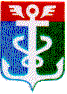 РОССИЙСКАЯ ФЕДЕРАЦИЯПРИМОРСКИЙ КРАЙ
 ДУМА НАХОДКИНСКОГО ГОРОДСКОГО ОКРУГАРЕШЕНИЕ__.05.2023                                                                                                                 ПРОЕКТ        Об отчете об исполнении бюджета Находкинского городского округа за 2022 годВ соответствии с Бюджетным кодексом Российской Федерации, Уставом Находкинского городского округа Приморского края, решением Думы Находкинского городского округа от 09.08.2017 № 1217-НПА «О бюджетном процессе в Находкинском городском округе», Дума Находкинского городского округаР Е Ш И Л А:Утвердить отчет об исполнении бюджета Находкинского городского округа за 2022 год:1) общий объем доходов бюджета Находкинского городского округа в сумме
6 093 622 095,33 руб.;2) общий объем расходов бюджета Находкинского городского округа в сумме 6 112 875 658,01 руб.;3) дефицит бюджета Находкинского городского округа в сумме 19 253 562,68 руб.2. Утвердить иные показатели бюджета Находкинского городского округа за 2022 год:  расходы на исполнение публичных нормативных обязательств в сумме 44 749 924,26 руб.3. Утвердить показатели доходов бюджета Находкинского городского округа за 2022 год по кодам классификации доходов бюджетов (приложение 1).4. Утвердить показатели расходов бюджета Находкинского городского округа
за 2022 год по разделам и подразделам  классификации расходов бюджетов (приложение 2).5. Утвердить показатели расходов бюджета Находкинского городского округа
за 2022 год по ведомственной структуре расходов бюджетов (приложение 3).6. Утвердить показатели расходов бюджета Находкинского городского округа
за 2022 год по финансовому обеспечению муниципальных программ (приложение 4).7.	Утвердить показатели источников финансирования дефицита бюджета Находкинского городского округа за 2022 год по кодам классификации источников финансирования дефицитов бюджетов (приложение 5).8. Направить настоящее решение главе Находкинского городского округа для обнародования на сайте администрации Находкинского городского округа
и официального опубликования.9. Настоящее решение вступает в силу со дня его принятия.Председатель Думы 			                                                         А.В. Кузнецов__ мая 2023 года№ Приложение 1к решению Думы Находкинскогогородского округаот 31.05.2023 №  Показатели доходов бюджета Находкинского городского округа за 2022 год по кодам классификации доходов бюджетов                                                                                                                                                                                                                                                                  (руб.)Приложение 2к решению Думы Находкинскогогородского округаот 31.05.2023 №  Показатели расходов бюджета Находкинского городского округа за 2022 год по разделам и подразделам классификации расходов бюджетов                                                                                                                                                                                                                                                                 (руб.)Приложение 3к решению Думы Находкинскогогородского округаот 31.05.2023 №  Показатели расходов бюджета Находкинского городского округа за 2022 год по ведомственной структуре расходов бюджетов                                                                                                                                                                                                                                                                  (руб.)Приложение 4к решению Думы Находкинскогогородского округаот 31.05.2023 №  Показатели исполнения расходов бюджета Находкинского городского округа за 2022 год по финансовому обеспечению муниципальных программ                                                                                                                                                                                                                                             (руб.)Приложение 5к решению Думы Находкинскогогородского округаот 31.05.2023 № Показатели источников финансирования дефицита бюджета Находкинского городского округа за 2022 год по кодам классификации источников финансирования дефицитов бюджетов                                                                                                                                                                                                                                                 (руб.)КодНаименованиеУтверждено решением Думы от 21.12.2022  № 49-НПАИсполненоОтклонение%исп.1 0000000 00 0000 000Налоговые и неналоговые доходы2 490 715 222,002 522 241 432,8231 526 210,82101,271 0 00000 00 0000 000Налоги на прибыль, доходы1 371 245 000,001 386 906 396,3215 661 396,32101,141 0102000 01 0000 110Налог на доходы физических  лиц1 371 245 000,001 386 906 396,3215 661 396,32101,14103 00000 00 0000 000Налоги на товары (работы, услуги), реализуемые на территории РФ38 470 000,0039 307 624,42837 624,42102,181 0302000 01 0000 110Акцизы по подакцизным товарам (продукции), производимым на территории Российской Федерации 38 470 000,0039 307 624,42837 624,42102,181 0500000 00 0000 000Налоги на совокупный доход413 976 222,00422 800 642,748 824 420,74102,131 0501000 00 0000 000Налог, взимаемый в связи с применением упрощенной системы налогообложения312 289 222,00318 779 427,426 490 205,42102,081 0502000 02 0000 110Единый налог на вмененный доход для отдельных видов деятельности3 456 000,00-441 744,59- 3 897 744,590,001 0503000 01 0000 110Единый сельскохозяйственный налог27 175 000,0027 175 436,38436,38100,001 0504010 02 0000 110Налог, взимаемый в связи с применением патентной системы налогообложения, зачисляемый в бюджеты городских округов71 056 000,0077 287 523,536 231 523,53108,771 0600000 00 0000 000Налоги на имущество299 008 000,00301 118 429,852 110 429,85100,711 0601000 00 0000 110Налог на имущество физических лиц58 500 000,0060 688 183,902 188 183,90103,741 0606000 00 0000 110Земельный налог240 508 000,00240 430 245,95-77 754,0599,971 0800000 00 0000 000Государственная пошлина27 700 000,0027 908 885,43208 885,43100,751 1100000 00 0000 000Доходы от использования имущества, находящегося в государственной и муниципальной собственности212 016 000,00188 931 143,97- 23 084856,0389,111 1101040 04 0000 120Доходы в виде прибыли, приходящейся на доли в уставных (складочных) капиталах хозяйственных товариществ и обществ, или дивидендов по акциям, принадлежащим городским округам0,0091 081,0091 081,000,001 1105000 00 0000 120Доходы, получаемые в виде арендной либо иной платы за передачу в возмездное пользование государственного и муниципального имущества (за исключением имущества бюджетных и автономных учреждений, а также имущества государственных и муниципальных унитарных предприятий, в том числе казенных)208 315 000,00184 754 121,62-23 560878,3888,691 1105010 00 0000 120Доходы, получаемые в виде арендной платы за земельные участки, государственная собственность на которые не разграничена, а также средства от продажи права на заключение договоров аренды указанных участков196 250 00,00172 597 546,67-23 652453,3387,951 1105012 04 0000 120Доходы, получаемые в виде арендной  платы за земельные участки, государственная собственность на которые не разграничена и которые расположены в границах городских округов, а также средства от продажи права на заключение договоров аренды указанных участков196 250 00,00172 597 546,67-23 652453,3387,951 1105024 04 0000 120Доходы, получаемые в виде арендной  платы за земельные участки, а также средства от продажи права на заключение договоров аренды за земли, находящиеся в собственности городских округов1 000 000,00688 461,64-311 538,3668,851 1105030 00 0000 120Доходы от сдачи в аренду имущества, находящегося в оперативном управлении органов государственной власти, органов местного самоуправления, государственных внебюджетных фондов и созданных ими учреждений (за исключением имущества бюджетных и автономных учреждений)972 000,001 093 034,65121 034,65112,451 1105034 04 0000 120Доходы от сдачи в аренду имущества,  находящегося в оперативном управлении  органов управления городских округов и созданных ими учреждений (за исключением имущества муниципальных бюджетных и автономных учреждений)972 000,001 093 034,65121 034,65112,451 1105074 04 0000 120Доходы от сдачи в аренду имущества, составляющего казну городских округов (за исключением земельных участков)10 093 000,0010 375 078,66282 078,66102,791 1105310 04 0000 120Плата по соглашениям об установлении сервитута в отношении земельных участков, государственная собственность на которые не разграничена0,0012 520,3712 530,3701 1107000 00 0000 120Платежи от государственных и муниципальных унитарных предприятий650 000,00732 936,5982 936,59112,761 1107014 04 0000 120Доходы от перечисления части прибыли, остающейся после уплаты налогов и иных обязательных платежей муниципальных унитарных предприятий, созданных городскими округами650 000,00732 936,5982 936,59112,761 1109000 00 0000 120Прочие доходы от использования имущества и прав, находящихся в государственной и муниципальной собственности (за исключением имущества бюджетных и автономных учреждений, а также имущества государственных и муниципальных унитарных предприятий, в том числе казенных)3 051 000,003 340 484,39289 484,39109,491 1109044 04 0000 120Прочие поступления от использования имущества, находящегося в собственности городских округов (за исключением имущества муниципальных бюджетных и автономных учреждений, а также имущества государственных и муниципальных унитарных предприятий, в том числе казенных)3 051 000,003 340 484,39289 484,39109,491 1200000 00 0000 000Платежи при пользовании природными ресурсами14 600 000,009 920 825,67-4 679 174,3367,951 1201000 01 0000 120Плата за негативное воздействие на окружающую среду14 600 000,009 920 825,67-4 679 174,3367,951 1300000 00 0000 000Доходы от оказания платных услуг (работ) и компенсации затрат государства6 703 000,007 004 692,43301 692,43104,51 1301990 00 0000 130Прочие доходы от оказания платных услуг (работ)2 784 000,002 696 827,02-87 172,9896,871 1301994 04 0000 130Прочие доходы от оказания платных услуг (работ) получателями средств бюджетов городских округов2 784 000,002 696 827,02-87 172,9896,871 1301990 00 0000 130Прочие доходы от компенсации затрат государства3 919 000,004 307 865,41388 865,41109,921 1302994 04 0000 130Прочие доходы от компенсации затрат бюджетов городских округов3 919 000,004 307 865,41388 865,41109,921 1400000 00 0000 000Доходы от продажи материальных и нематериальных активов62 149 000,0089 374 215,6427 225 215,64143,811 1402000 00 0000 000Доходы от реализации имущества, находящегося в государственной и муниципальной собственности (за исключением имущества бюджетных и автономных учреждений, а также имущества государственных и муниципальных унитарных предприятий, в том числе казенных)9 015 000,0010 777 808,121 762 808,12119,551 1402040 04 0000 410Доходы от реализации имущества, находящегося в  собственности городских округов (за исключением имущества муниципальных бюджетных и автономных учреждений, а также имущества государственных и муниципальных унитарных предприятий, в том числе казенных), в части реализации основных средств по указанному имуществу9 015 000,0010 777 808,121 762 808,12119,551 1406000 00 0000 430Доходы от продажи земельных участков, находящихся в государственной и муниципальной собственности45 225 000,0070 218 395,9324 993 395,93155,261 1406012 04 0000 430Доходы от продажи земельных участков, государственная собственность на которые не разграничена и которые расположены в границах городских округов45 000 000,0069 993 513,4524 993 513,45155,541 1406020 00 0000 430Доходы от продажи земельных участков, государственная собственность на которые разграничена (за исключением земельных участков бюджетных и автономных учреждений)225 000,00224 882,48-117,5299,951 1406024 04 0000 430Доходы от продажи земельных участков, находящихся в собственности городских округов (за исключением земельных участков  муниципальных бюджетных и автономных учреждений)225 000,00224 882,48-117,5299,951 14063 0000 0000 430Плата за увеличение площади земельных участков, находящихся в частной собственности, в результате перераспределения таких земельных участков и земель (или) земельных участков, государственная собственность на которые не разграничена7 909 000,008 378 011,59469 011,59105,931 1600000 00 0000 000Штрафные санкции, возмещение ущерба11 800 000,0011 918 549,54118 549,54101,001 1700000 00 0000 000Прочие неналоговые доходы33 048 000,0037 050 026,814 002 026,81112,112 0000000 00 0000 000Безвозмездные поступления3 573 332 216,783 571 380 662,51-1 951 554,2799,952 0200000 00 0000 000Безвозмездные поступления от других бюджетов бюджетной системы РФ3 551 949 002,583 549 997 448,31-1 951 554,2799,952 0201000 00 0000 151Дотации бюджетам субъектов Российской Федерации и муниципальных образований142 215 080,00151 617 480,179 402 400,17106,612 0201000 00 0000 151Дотации бюджетам на поддержку мер по обеспечению сбалансированности бюджетов142 215 080,00142 215 080,000,00100,002 0201999 00 0000 151Прочие дотации бюджетам городских округов0,009 402 400,179 402 400,170,002 0202000 00 0000 151Субсидии бюджетам субъектов Российской Федерации и муниципальных образований (межбюджетные субсидии)723 805 444,02705 429 640,16-18 375 803,8697,462 0225466 00 0000 151Субсидии бюджетам на поддержку творческой деятельности и укрепление материально-технической базы муниципальных театров в населенных пунктах с численностью населения до 300 тысяч человек1 702 261,911 702 261,910,00100,002 0225466 04 0000 151Субсидии бюджетам городских округов на поддержку творческой деятельности и укрепление материально-технической базы муниципальных театров в населенных пунктах с численностью населения до 300 тысяч человек1 702 261,911 702 261,910,00100,002 0225497 00 0000 151Субсидии бюджетам на реализацию мероприятий по обеспечению жильем молодых семей25 765 517,8025 205 698,83-559 818,9797,8342 0225497 04 0000 151Субсидии бюджетам на реализацию мероприятий по обеспечению жильем молодых семей25 765 517,8025 205 698,83-559 818,9797,8342 0225519 00 0000 151Субсидия бюджетам на поддержку отрасли культуры18 744 282,4218 744 282,420,00100,002 0225519 04 0000 151Субсидия бюджетам городских округов на поддержку отрасли культуры18 744 282,4218 744 282,420,00100,002 0225555 04 0000 151Субсидии бюджетам городских округов на реализацию программ формирования современной городской среды44 959 812,6944 959 812,690,00100,002 0225576 04 0000 151Субсидии бюджетам городских округов на обеспечение комплексного развития территорий1 696 184,001 553 630,27-142 553,7391,602 022575 04 0000 151Субсидии бюджетам городских округов на реализацию мероприятий по модернизации школьных систем образования70 762 857,0870 490 469,00-272 388,0899,622 0225753 04 0000 151Субсидии бюджетам городских округов на софинансирование закупки оборудования для создания «умных» спортивных площадок30 952 380,9529 263 257,73-1689 123,2294,542 0202999 00 0000 151Прочие субсидии529 222 147,17513 510 227,31-15 711 919,8697,032 0202999 04 0000 151Прочие субсидии бюджетам городских округов529 222 147,17513 510 227,31-15 711 919,8697,032 0203000 00 0000 151Субвенции бюджетам субъектов Российской Федерации и муниципальных образований1 734 771 619,971 734 556 367,68-215 252,2999,992 0235930 04 0000 151Субвенции бюджетам городских округов на государственную регистрацию актов гражданского состояния8 461 174,008 461 174,000,00100,002 0235120 04 0000 151Субвенции бюджетам городских округов на составление (изменение и дополнение) списков кандидатов в присяжные заседатели федеральных судов общей юрисдикции 1 597 081,001 597 081,000,00100,002 0235082 04 0000 151Субвенции бюджетам городских округов на предоставление детям – сиротам и детям, оставшимся без попечения родителей, лицам из их числа по договорам найма специализированных жилых помещений36 126 000,0036 126 000,000,00100,002 0203029 04 0000 151Субвенции бюджетам городских округов на компенсацию части платы, взимаемой с родителей (законных представителей) за присмотр и уход за детьми, посещающими образовательные организации, реализующие образовательные программы дошкольного образования30 475 860,7927 402 864,00-3 072 996,7989,922 0203024 04 0000 151Субвенции бюджетам городских округов на выполнение передаваемых полномочий субъектов Российской Федерации1 568 364 760,181 565 586 504,68-2 778 255,5099,822 0223530 04 0000 151Субвенции бюджетам городских округов на организацию бесплатного горячего питания обучающихся, получающих начальное общее образование в государственных и муниципальных образовательных организациях84 775 600,0090 411 600,005 636 000,00106,652 023690 04 0000 151Единая субвенция бюджетам городских округов из бюджета субъекта Российской Федерации2 987 566,002 987 566,000,00100,002 0239999 04 0000 151Прочие субвенции бюджетам городских округов1 983 578,001 983 578,000,00100,002 0204000 00 0000 151Иные межбюджетные трансферты951 156 858,59958 393 960,307 237 101,71100,762 0245303 04 0000 151Межбюджетные трансферты бюджетам городских округов на ежемесячное денежное вознаграждение за классное руководство педагогическим работникам государственных и муниципальных общеобразовательных организаций73 359 000,0070 266 917,71-3 092 082,2995,782 0245505 04 0000 151Межбюджетные трансферты, передаваемые бюджетам городских округов на реализацию мероприятий планов социального развития центров экономического роста субъектов Российской Федерации, входящих в состав Дальневосточного федерального округа834 347 562,39834 347 562,390,00100,002 0249001 04 0000 151Межбюджетные трансферты, передаваемые бюджетам городских округов. За счет средств резервного фонда Правительства Российской Федерации40 859 904,0051 189 088,0010 329 184,00125,282 0249999 04 0000 151Прочие межбюджетные трансферты, передаваемые бюджетам городских округов2 590 392,202 590 392,200,00100,002 070000000 0000 000Прочие безвозмездные поступления21 383 214,2021 383 214,200,00100,00Всего доходов6 064 047 438,786 093 622 095,3329 574 656,55100,49Наименование показателяРаздел, подраз-делЦелевая статьяВид расхо-довУтверждено решением Думы от 21.12.2022 № 49-НПАИсполненоОтклонение% исполне-нияОБЩЕГОСУДАРСТВЕННЫЕ ВОПРОСЫ01000000000000000546 759 546,99518 747 518,4628 012 028,5394,88  Функционирование высшего должностного лица субъекта Российской Федерации и муниципального образования010200000000000004 019 831,003 789 269,21230 561,7994,26  Глава муниципального образования010299999100100004 019 831,003 789 269,21230 561,7994,26  Расходы на выплаты персоналу государственных (муниципальных) органов010299999100101204 019 831,003 789 269,21230 561,7994,26  Функционирование законодательных (представительных) органов государственной власти и представительных органов муниципальных образований0103000000000000033 076 910,7032 989 981,1986 929,5199,74  Председатель Думы Находкинского городского округа010399999100200003 662 787,373 662 786,371,00100,00  Расходы на выплаты персоналу государственных (муниципальных) органов010399999100201203 662 787,373 662 786,371,00100,00  Руководство и управление в сфере установленных функций органов местного самоуправления Находкинского городского округа0103999991003000022 808 026,7622 732 998,2575 028,5199,67  Расходы на выплаты персоналу государственных (муниципальных) органов0103999991003012020 473 601,7620 457 914,4215 687,3499,92  Иные закупки товаров, работ и услуг для обеспечения государственных (муниципальных) нужд010399999100302402 334 425,002 275 083,8359 341,1797,46  Депутаты Думы Находкинского городского округа010399999100400006 433 081,576 425 081,578 000,0099,88  Расходы на выплаты персоналу государственных (муниципальных) органов010399999100401206 433 081,576 425 081,578 000,0099,88  Расходы на организацию профессиональной подготовки, переподготовки и повышения  квалификации01039999927010000107 300,00103 400,003 900,0096,37  Расходы на выплаты персоналу государственных (муниципальных) органов01039999927010120103 800,0099 900,003 900,0096,24  Иные закупки товаров, работ и услуг для обеспечения государственных (муниципальных) нужд010399999270102403 500,003 500,000,00100,00  Диспансеризация0103999992702000065 715,0065 715,000,00100,00  Иные закупки товаров, работ и услуг для обеспечения государственных (муниципальных) нужд0103999992702024065 715,0065 715,000,00100,00  Функционирование Правительства Российской Федерации, высших исполнительных органов государственной власти субъектов Российской Федерации, местных администраций0104000000000000087 006 799,0086 447 995,90558 803,1099,36  Руководство и управление в сфере установленных функций органов местного самоуправления Находкинского городского округа0104999991003000087 006 799,0086 447 995,90558 803,1099,36  Расходы на выплаты персоналу государственных (муниципальных) органов0104999991003012087 006 799,0086 447 995,90558 803,1099,36  Судебная система010500000000000001 597 081,001 597 081,000,00100,00  Осуществление государственных  полномочий по составлению (изменению) списков кандидатов в присяжные заседатели федеральных судов общей юрисдикции010599999512000001 597 081,001 597 081,000,00100,00  Иные закупки товаров, работ и услуг для обеспечения государственных (муниципальных) нужд010599999512002401 597 081,001 597 081,000,00100,00  Обеспечение деятельности финансовых, налоговых и таможенных органов и органов финансового (финансово-бюджетного) надзора0106000000000000044 925 573,7744 425 283,73500 290,0498,89  Диспансеризация01061690227020000158 608,00158 608,000,00100,00  Иные закупки товаров, работ и услуг для обеспечения государственных (муниципальных) нужд01061690227020240158 608,00158 608,000,00100,00  Руководство и управление в сфере установленных функций органов местного самоуправления Находкинского городского округа0106209011003000023 435 401,0023 281 319,32154 081,6899,34  Расходы на выплаты персоналу государственных (муниципальных) органов0106209011003012023 147 910,0022 993 828,32154 081,6899,33  Иные закупки товаров, работ и услуг для обеспечения государственных (муниципальных) нужд01062090110030240287 491,00287 491,000,00100,00  Расходы на организацию профессиональной подготовки, переподготовки и повышения квалификации0106209012701000038 800,0038 800,000,00100,00  Иные закупки товаров, работ и услуг для обеспечения государственных (муниципальных) нужд0106209012701024038 800,0038 800,000,00100,00  Мероприятия в области информатизации финансового управления администрации Находкинского городского округа (сопровождение действующих автоматизированных систем)010620903260300002 831 785,002 733 945,0097 840,0096,54  Иные закупки товаров, работ и услуг для обеспечения государственных (муниципальных) нужд010620903260302402 831 785,002 733 945,0097 840,0096,54  Руководство и управление в сфере установленных функций органов местного самоуправления Находкинского городского округа010699999100300004 224 129,024 171 818,4852 310,5498,76  Расходы на выплаты персоналу государственных (муниципальных) органов010699999100301203 182 626,713 133 493,7749 132,9498,46  Иные закупки товаров, работ и услуг для обеспечения государственных (муниципальных) нужд010699999100302401 016 502,311 013 324,713 177,6099,69  Уплата налогов, сборов и иных платежей0106999991003085025 000,0025 000,000,00100,00  Руководитель контрольно-счетной палаты Находкинского городского округа и его заместители010699999100500008 500 274,388 422 921,8277 352,5699,09  Расходы на выплаты персоналу государственных (муниципальных) органов010699999100501208 500 274,388 422 921,8277 352,5699,09  Аудиторы Контрольно-счетной палаты Находкинского городского округа010699999100600005 324 694,375 316 989,117 705,2699,86  Расходы на выплаты персоналу государственных (муниципальных) органов010699999100601205 324 694,375 316 989,117 705,2699,86  Расходы на организацию профессиональной подготовки, переподготовки и повышения  квалификации01069999927010000342 252,00231 252,00111 000,0067,57  Расходы на выплаты персоналу государственных (муниципальных) органов01069999927010120342 252,00231 252,00111 000,0067,57  Диспансеризация0106999992702000044 630,0044 630,000,00100,00  Иные закупки товаров, работ и услуг для обеспечения государственных (муниципальных) нужд0106999992702024044 630,0044 630,000,00100,00  Расходы, связанные с исполнением решений, принятых судебными органами0106999992704000025 000,0025 000,000,00100,00  Исполнение судебных актов0106999992704083025 000,0025 000,000,00100,00  Обеспечение проведения выборов и референдумов0107000000000000015 000 000,0015 000 000,000,00100,00  Проведение выборов в представительные органы местного самоуправления0107999992003000015 000 000,0015 000 000,000,00100,00  Специальные расходы0107999992003088015 000 000,0015 000 000,000,00100,00  Резервные фонды0111000000000000023 855 055,040,0023 855 055,040,00  Резервный фонд администрации Находкинского городского округа0111999992001000023 855 055,040,0023 855 055,040,00  Резервные средства0111999992001087023 855 055,040,0023 855 055,040,00  Другие общегосударственные вопросы01130000000000000337 278 296,48334 497 907,432 780 389,0599,18  Мероприятия в области информатизации администрации Находкинского городского округа011301901260200005 360 400,005 352 929,607 470,4099,86  Иные закупки товаров, работ и услуг для обеспечения государственных (муниципальных) нужд011301901260202405 360 400,005 352 929,607 470,4099,86  Расходы на организацию профессиональной подготовки, переподготовки и  повышения квалификации01131690127010000450 223,00450 223,000,00100,00  Расходы на выплаты персоналу государственных (муниципальных) органов01131690127010120401 328,00401 328,000,00100,00  Иные закупки товаров, работ и услуг для обеспечения государственных (муниципальных) нужд0113169012701024048 895,0048 895,000,00100,00  Диспансеризация01131690227020000661 248,54661 248,540,00100,00  Иные закупки товаров, работ и услуг для обеспечения государственных (муниципальных) нужд01131690227020240661 248,54661 248,540,00100,00  Выпуск и распространение информационных, пропагандистских буклетов, брошюр, плакатов антикоррупционной направленности0113199022706000015 000,0015 000,000,00100,00  Иные закупки товаров, работ и услуг для обеспечения государственных (муниципальных) нужд0113199022706024015 000,0015 000,000,00100,00  Содержание и обслуживание муниципальной казны01132390120040000519 000,00519 000,000,00100,00  Иные закупки товаров, работ и услуг для обеспечения государственных (муниципальных) нужд01132390120040240519 000,00519 000,000,00100,00  Оценка недвижимости, признание прав и регулирование отношений по муниципальной собственности011323901200500001 729 132,501 724 332,504 800,0099,72  Иные закупки товаров, работ и услуг для обеспечения государственных (муниципальных) нужд011323901200502401 729 132,501 724 332,504 800,0099,72  Субсидии некоммерческим организациям, не являющимся государственными (муниципальными) учреждениями, на мероприятия по осуществлению территориального общественного самоуправления Находкинского городского округа011328901640800005 418 055,035 418 055,030,00100,00  Субсидии некоммерческим организациям (за исключением государственных (муниципальных) учреждений, государственных корпораций (компаний), публично-правовых компаний)011328901640806305 418 055,035 418 055,030,00100,00  Поддержка проектов, инициируемых жителями муниципальных образований, по решению вопросов местного значения011328901940300002 590 392,202 590 392,200,00100,00  Иные закупки товаров, работ и услуг для обеспечения государственных (муниципальных) нужд011328901940302402 590 392,202 590 392,200,00100,00  Руководство и управление в сфере установленных функций органов местного самоуправления Находкинского городского округа0113999991003000073 481 965,0072 839 297,79642 667,2199,13  Расходы на выплаты персоналу государственных (муниципальных) органов0113999991003012073 005 134,4472 362 467,23642 667,2199,12  Иные закупки товаров, работ и услуг для обеспечения государственных (муниципальных) нужд01139999910030240139 900,00139 900,000,00100,00  Социальные выплаты гражданам, кроме публичных нормативных социальных выплат01139999910030320318 843,42318 843,420,00100,00  Уплата налогов, сборов и иных платежей0113999991003085018 087,1418 087,140,00100,00  Содержание и обслуживание муниципальной казны0113999992004000021 328 457,6921 011 486,31316 971,3898,51  Иные закупки товаров, работ и услуг для обеспечения государственных (муниципальных) нужд0113999992004024020 807 596,7720 490 626,31316 970,4698,48  Уплата налогов, сборов и иных платежей01139999920040850520 860,92520 860,000,92100,00  Оценка недвижимости, признание прав и регулирование отношений по муниципальной собственности01139999920050000270 000,00270 000,000,00100,00  Иные закупки товаров, работ и услуг для обеспечения государственных (муниципальных) нужд01139999920050240270 000,00270 000,000,00100,00  Мероприятия по освещению деятельности администрации в средствах массовой информации011399999200900001 800 000,001 800 000,000,00100,00  Иные закупки товаров, работ и услуг для обеспечения государственных (муниципальных) нужд011399999200902401 800 000,001 800 000,000,00100,00  Мероприятия в области рекламы011399999201000001 293 839,001 293 289,00550,0099,96  Иные закупки товаров, работ и услуг для обеспечения государственных (муниципальных) нужд011399999201002401 293 839,001 293 289,00550,0099,96  Расходы, связанные с участием Находкинского городского округа в общественных формированиях различных уровней01139999920110000559 431,60559 431,600,00100,00  Уплата налогов, сборов и иных платежей01139999920110850559 431,60559 431,600,00100,00  Прочие мероприятия011399999201300001 951 506,061 665 696,00285 810,0685,35  Иные закупки товаров, работ и услуг для обеспечения государственных (муниципальных) нужд011399999201302401 951 506,061 665 696,00285 810,0685,35  Мероприятия  по пожарной безопасности0113999992401000055 470,0055 470,000,00100,00  Иные закупки товаров, работ и услуг для обеспечения государственных (муниципальных) нужд0113999992401024055 470,0055 470,000,00100,00  Выплаты почетным жителям города011399999250400001 967 600,001 868 760,0098 840,0094,98  Иные закупки товаров, работ и услуг для обеспечения государственных (муниципальных) нужд01139999925040240116 600,0017 760,0098 840,0015,23  Публичные нормативные выплаты гражданам несоциального характера011399999250403301 851 000,001 851 000,000,00100,00  Расходы на организацию профессиональной подготовки, переподготовки и повышения  квалификации (МКУ "Хозяйственное управление")0113999992701100060 000,0051 700,008 300,0086,17  Иные закупки товаров, работ и услуг для обеспечения государственных (муниципальных) нужд0113999992701124060 000,0051 700,008 300,0086,17  Расходы, связанные с исполнением решений, принятых судебными органами011399999270400002 737 876,942 737 482,00394,9499,99  Исполнение судебных актов011399999270408302 347 876,942 347 482,00394,9499,98  Уплата налогов, сборов и иных платежей01139999927040850390 000,00390 000,000,00100,00  Осуществление полномочий Российской Федерации по государственной регистрации актов гражданского состояния011399999593000008 461 174,008 461 174,000,00100,00  Расходы на выплаты персоналу государственных (муниципальных) органов011399999593001207 784 276,397 784 276,390,00100,00  Иные закупки товаров, работ и услуг для обеспечения государственных (муниципальных) нужд01139999959300240676 897,61676 897,610,00100,00  Расходы на обеспечение деятельности (оказание услуг, выполнение работ) муниципальных учреждений (МУХУ)01139999970010000116 956 496,00115 555 192,571 401 303,4398,80  Расходы на выплаты персоналу казенных учреждений0113999997001011074 817 466,0074 781 461,5536 004,4599,95  Иные закупки товаров, работ и услуг для обеспечения государственных (муниципальных) нужд0113999997001024040 985 030,0039 631 875,911 353 154,0996,70  Уплата налогов, сборов и иных платежей011399999700108501 154 000,001 141 855,1112 144,8998,95  Расходы на обеспечение деятельности (оказание услуг, выполнение работ) муниципальных учреждений (МКУ "Управление по обеспечению деятельности ОМС НГО")0113999997019300081 469 682,5281 456 400,8913 281,6399,98  Расходы на выплаты персоналу казенных учреждений0113999997019311080 558 299,4780 549 802,548 496,9399,99  Иные закупки товаров, работ и услуг для обеспечения государственных (муниципальных) нужд01139999970193240764 259,60759 474,904 784,7099,37  Социальные выплаты гражданам, кроме публичных нормативных социальных выплат01139999970193320147 109,45147 109,450,00100,00  Уплата налогов, сборов и иных платежей0113999997019385014,0014,000,00100,00  Осуществление отдельных государственных полномочий по созданию и обеспечению деятельности комиссий по делам несовершеннолетних и защите их прав011399999930100001 937 515,591 937 515,590,00100,00  Расходы на выплаты персоналу государственных (муниципальных) органов011399999930101201 937 515,591 937 515,590,00100,00  Реализация отдельных государственных полномочий по созданию административных комиссий011399999930300001 050 050,411 050 050,410,00100,00  Расходы на выплаты персоналу государственных (муниципальных) органов011399999930301201 050 050,411 050 050,410,00100,00  Осуществление отдельных государственных полномочий по государственному управлению охраной труда011399999931000001 819 720,001 819 720,000,00100,00  Расходы на выплаты персоналу государственных (муниципальных) органов011399999931001201 694 507,001 694 507,000,00100,00  Иные закупки товаров, работ и услуг для обеспечения государственных (муниципальных) нужд01139999993100240125 213,00125 213,000,00100,00  Осуществление полномочий Российской Федерации на государственную регистрацию актов гражданского состояния за счет средств краевого бюджета011399999931800001 983 578,001 983 578,000,00100,00  Расходы на выплаты персоналу государственных (муниципальных) органов011399999931801201 983 578,001 983 578,000,00100,00  Предоставление жилых помещений детям-сиротам и детям, оставшимся без попечения родителей, лицам из их числа по договорам найма специализированных жилых помещений за счет средств краевого бюджета011399999М08200001 350 482,401 350 482,400,00100,00  Расходы на выплаты персоналу государственных (муниципальных) органов011399999М08201201 350 482,401 350 482,400,00100,00  НАЦИОНАЛЬНАЯ ОБОРОНА0200000000000000072 681,0072 680,640,36100,00  Мобилизационная подготовка экономики0204000000000000072 681,0072 680,640,36100,00  Мероприятия по обеспечению мобилизационной готовности экономики0204999992006000072 681,0072 680,640,36100,00  Иные закупки товаров, работ и услуг для обеспечения государственных (муниципальных) нужд0204999992006024072 681,0072 680,640,36100,00  НАЦИОНАЛЬНАЯ БЕЗОПАСНОСТЬ И ПРАВООХРАНИТЕЛЬНАЯ ДЕЯТЕЛЬНОСТЬ03000000000000000210 658 249,62207 929 748,102 728 501,5298,70  Гражданская оборона03090000000000000100 053 869,6299 979 368,1074 501,5299,93  Мероприятия по пожарной безопасности03090910124010000205 000,00204 999,760,24100,00  Иные закупки товаров, работ и услуг для обеспечения государственных (муниципальных) нужд03090910124010240205 000,00204 999,760,24100,00  Мероприятия по внедрению аппаратно-программного комплекса "Безопасный город"03090920124040000325 000,00325 000,000,00100,00  Иные закупки товаров, работ и услуг для обеспечения государственных (муниципальных) нужд03090920124040240325 000,00325 000,000,00100,00  Предотвращение подтопления территории Находкинского городского округа030909901240200004 080 000,004 080 000,000,00100,00  Иные закупки товаров, работ и услуг для обеспечения государственных (муниципальных) нужд030909901240202404 080 000,004 080 000,000,00100,00  Расходы на формирование материального резерва для ликвидации последствий ЧС03090990124060000100 000,00100 000,000,00100,00  Иные закупки товаров, работ и услуг для обеспечения государственных (муниципальных) нужд03090990124060240100 000,00100 000,000,00100,00  Расходы на обеспечение деятельности (оказание услуг, выполнение работ) муниципальных учреждений (ГОиЧС)0309099027003000025 840 473,2725 825 668,1514 805,1299,94  Расходы на выплаты персоналу казенных учреждений0309099027003011020 858 699,2220 851 180,037 519,1999,96  Иные закупки товаров, работ и услуг для обеспечения государственных (муниципальных) нужд030909902700302404 956 994,054 949 708,127 285,9399,85  Уплата налогов, сборов и иных платежей0309099027003085024 780,0024 780,000,00100,00  Расходы на обеспечение деятельности (оказание услуг, выполнение работ) муниципальных учреждений (ЕДДС)0309099027004000021 543 801,6221 507 173,0536 628,5799,83  Расходы на выплаты персоналу казенных учреждений0309099027004011018 256 599,0118 239 162,9017 436,1199,90  Иные закупки товаров, работ и услуг для обеспечения государственных (муниципальных) нужд030909902700402403 287 202,613 268 010,1519 192,4699,42  Расходы на обеспечение деятельности (оказание услуг, выполнение работ) муниципальных учреждений (Служба спасения)0309099027005000027 252 846,5127 229 778,9223 067,5999,92  Расходы на выплаты персоналу казенных учреждений0309099027005011025 245 991,4625 229 537,8216 453,6499,93  Иные закупки товаров, работ и услуг для обеспечения государственных (муниципальных) нужд030909902700502402 006 855,052 000 241,106 613,9599,67  Мероприятия по ликвидации  последствий чрезвычайных ситуаций на территории Находкинского городского округа0309999992403000020 706 748,2220 706 748,220,00100,00  Иные закупки товаров, работ и услуг для обеспечения государственных (муниципальных) нужд0309999992403024020 706 748,2220 706 748,220,00100,00  Защита населения и территории от чрезвычайных ситуаций природного и техногенного характера, пожарная безопасность03100000000000000110 604 380,00107 950 380,002 654 000,0097,60  Предотвращение подтопления территории Находкинского городского округа031009901240200001 020 000,001 020 000,000,00100,00  Иные закупки товаров, работ и услуг для обеспечения государственных (муниципальных) нужд031009901240202401 020 000,001 020 000,000,00100,00  Расходы на формирование материального резерва для ликвидации последствий ЧС031009901240600002 842 380,002 842 380,000,00100,00  Иные закупки товаров, работ и услуг для обеспечения государственных (муниципальных) нужд031009901240602402 842 380,002 842 380,000,00100,00  Расходы за счет средств Резервного фонда Правительства Приморского края по ликвидации чрезвычайных ситуаций природного и техногенного характера0310999992380000042 136 912,0039 482 912,002 654 000,0093,70  Иные закупки товаров, работ и услуг для обеспечения государственных (муниципальных) нужд0310999992380024042 136 912,0039 482 912,002 654 000,0093,70  Мероприятия по ликвидации  последствий чрезвычайных ситуаций на территории Находкинского городского округа0310999992403000013 416 000,0013 416 000,000,00100,00  Иные закупки товаров, работ и услуг для обеспечения государственных (муниципальных) нужд0310999992403024013 416 000,0013 416 000,000,00100,00  Иные межбюджетные трансферты на возмещение расходов, понесенных бюджетами субъектов Российской Федерации на размещение и питание граждан Российской Федерации, Украины, Донецкой Народной Республики, Луганской Народной Республики и лиц без гражданства, постоянно проживавших на территориях Украины, Донецкой Народной Республики, Луганской Народной Республики, вынужденно покинувших территории Украины, Донецкой Народной Республики и Луганской Народной Республики, прибывших на территорию Российской Федерации в экстренном массовом порядке и находившихся в пунктах временного размещения и питания, за счет средств резервного фонда Правительства Российской Федерации0310999995694000051 189 088,0051 189 088,000,00100,00  Иные закупки товаров, работ и услуг для обеспечения государственных (муниципальных) нужд0310999995694024051 189 088,0051 189 088,000,00100,00  НАЦИОНАЛЬНАЯ ЭКОНОМИКА04000000000000000760 602 907,15733 454 488,1127 148 419,0496,43  Сельское хозяйство и рыболовство040500000000000009 635 197,188 121 838,771 513 358,4184,29  Осуществление деятельности по обращению с животными без владельцев040599999431010001 372 004,37681 091,95690 912,4249,64  Иные закупки товаров, работ и услуг для обеспечения государственных (муниципальных) нужд040599999431012401 371 173,37680 260,95690 912,4249,61  Уплата налогов, сборов и иных платежей04059999943101850831,00831,000,00100,00  Субсидии социально ориентированным некоммерческим организациям Находкинского городского округа. осуществляющим деятельность в сфере защиты и помощи безнадзорным животным04059999964060000600 000,00600 000,000,00100,00  Субсидии некоммерческим организациям (за исключением государственных (муниципальных) учреждений, государственных корпораций (компаний), публично-правовых компаний)04059999964060630600 000,00600 000,000,00100,00  Реализация отдельных государственных полномочий по организации мероприятий при осуществлении деятельности по обращению с животными без владельцев040599999930400007 663 192,816 840 746,82822 445,9989,27  Расходы на выплаты персоналу казенных учреждений040599999930401102 818 057,782 818 057,780,00100,00  Иные закупки товаров, работ и услуг для обеспечения государственных (муниципальных) нужд040599999930402404 845 135,034 022 689,04822 445,9983,03  Транспорт040800000000000003 387,080,003 387,080,00   Реализация государственного полномочия в сфере транспортного обслуживания по муниципальным маршрутам в границах муниципального образования040899999931300003 387,080,003 387,080,00  Расходы на выплаты персоналу государственных (муниципальных) органов040899999931301203 387,080,003 387,080,00  Дорожное хозяйство (дорожные фонды)04090000000000000514 566 553,58489 631 589,3324 934 964,2595,15  Содержание и текущий ремонт технических средств организации дорожного движения на территории Находкинского городского округа, обустройство наиболее опасных участков улично-дорожной сети дорожными ограждениями0409069014002000021 223 680,0021 223 680,000,00100,00  Иные закупки товаров, работ и услуг для обеспечения государственных (муниципальных) нужд0409069014002024021 223 680,0021 223 680,000,00100,00  Содержание автомобильных дорог общего пользования Находкинского городского округа и инженерных сооружений на них04090690140030000145 071 089,45145 071 089,450,00100,00  Иные закупки товаров, работ и услуг для обеспечения государственных (муниципальных) нужд04090690140030240145 071 089,45145 071 089,450,00100,00  Оценка технического состояния автомобильных дорог общего пользования местного значения и инженерных сооружений на них и обеспечение транспортной безопасности объектов  транспортной инфраструктуры04090690140040000200 000,000,00200 000,000,00  Иные закупки товаров, работ и услуг для обеспечения государственных (муниципальных) нужд04090690140040240200 000,000,00200 000,000,00  Ремонт внутридворовых проездов, ливнестоков, подпорных стенок0409069014005000014 062 007,9714 062 007,970,00100,00  Иные закупки товаров, работ и услуг для обеспечения государственных (муниципальных) нужд0409069014005024014 062 007,9714 062 007,970,00100,00  Проектирование сети автомобильных дорог общего пользования Находкинского городского округа и инженерных сооружений на них04090690140070000212 832,00212 832,000,00100,00  Иные закупки товаров, работ и услуг для обеспечения государственных (муниципальных) нужд04090690140070240212 832,00212 832,000,00100,00  Субсидии МУП "Дорожно-эксплуатационный участок" города Находки для заключения договора финансовой аренды (лизинга) на приобретение новых дорожно-комбинированных автомобилей040906901640500004 963 286,004 963 286,000,00100,00  Субсидии юридическим лицам (кроме некоммерческих организаций), индивидуальным предпринимателям, физическим лицам - производителям товаров, работ, услуг040906901640508104 963 286,004 963 286,000,00100,00  Капитальный ремонт и ремонт автомобильных дорог общего пользования населенных пунктов за счет дорожного фонда Приморского края04090690192390000200 000 000,00200 000 000,000,00100,00  Иные закупки товаров, работ и услуг для обеспечения государственных (муниципальных) нужд04090690192390240200 000 000,00200 000 000,000,00100,00  Проектирование, строительство (реконструкцию) автомобильных дорог общего пользования населенных пунктов за счет дорожного фонда Приморского края0409069019245000063 706 135,3563 706 135,350,00100,00   Бюджетные инвестиции0409069019245041063 706 135,3563 706 135,350,00100,00  Софинансирование расходов на капитальный ремонт и ремонт автомобильных дорог общего пользования населенных пунктов за счет средств местного бюджета040906901S23900006 185 567,016 185 567,010,00100,00  Иные закупки товаров, работ и услуг для обеспечения государственных (муниципальных) нужд040906901S23902406 185 567,016 185 567,010,00100,00  Софинансирование расходов на проектирование, строительство (реконструкцию) автомобильных дорог общего пользования населенных пунктов за счет средств местного бюджета040906901S2450000526 742,36513 759,1612 983,2097,54  Бюджетные инвестиции040906901S2450410526 742,36513 759,1612 983,2097,54  Дополнительные расходы на капитальный ремонт и ремонт автомобильных дорог общего пользования населенных пунктов за счет средств местного бюджета040906901Д23900001 550 601,411 550 601,410,00100,00  Иные закупки товаров, работ и услуг для обеспечения государственных (муниципальных) нужд040906901Д23902401 550 601,411 550 601,410,00100,00  Дополнительные расходы на проектирование, строительство (реконструкцию) автомобильных дорог общего пользования населенных пунктов за счет средств местного бюджета040906901Д24500005,905,900,00100,00  Бюджетные инвестиции040906901Д24504105,905,900,00100,00  Разработка и экспертиза проектно-сметной документации на строительство подъездных автомобильных дорог, проездов к земельным участкам, предоставленных на бесплатной основе гражданам, имеющим трех и более детей040907301400600009 903 907,255 924 165,253 979 742,0059,82  Бюджетные инвестиции040907301400604109 903 907,255 924 165,253 979 742,0059,82  Выполнение работ по инженерным изысканиям040907301460400003 107 045,823 107 045,820,00100,00  Бюджетные инвестиции040907301460404103 107 045,823 107 045,820,00100,00  Расходы за счет средств Резервного фонда Правительства Приморского края по ликвидации чрезвычайных ситуаций природного и техногенного характера0409999992380000023 178 992,0623 111 414,0167 578,0599,71  Иные закупки товаров, работ и услуг для обеспечения государственных (муниципальных) нужд0409999992380024023 178 992,0623 111 414,0167 578,0599,71  Ремонт автомобильных дорог местного значения за счет компенсационных выплат АО "Газстройпром" (безвозмездные перечисления)0409999994010000020 674 661,000,0020 674 661,000,00  Иные закупки товаров, работ и услуг для обеспечения государственных (муниципальных) нужд0409999994010024020 674 661,000,0020 674 661,000,00  Другие вопросы в области национальной экономики04120000000000000236 397 769,31235 701 060,01696 709,3099,71  Мероприятия в области туризма04121190121100000499 999,60499 999,600,00100,00  Иные закупки товаров, работ и услуг для обеспечения государственных (муниципальных) нужд04121190121100240499 999,60499 999,600,00100,00  Благоустройство территорий, прилегающих к местам туристского показа0412119029224000040 000 000,0039 363 084,29636 915,7198,41  Иные закупки товаров, работ и услуг для обеспечения государственных (муниципальных) нужд0412119029224024040 000 000,0039 363 084,29636 915,7198,41  Реализация мероприятий планов социального развития центров экономического роста субъектов Российской Федерации, входящих в состав Дальневосточного федерального округа за счет средств резервного фонда Правительства Российской Федерации041211902R505F00099 000 000,0099 000 000,000,00100,00  Иные закупки товаров, работ и услуг для обеспечения государственных (муниципальных) нужд041211902R505F24099 000 000,0099 000 000,000,00100,00  Расходы на благоустройство территорий, прилегающих к местам туристского показа за счет средств местного бюджета041211902S22400001 217 414,981 217 414,980,00100,00  Иные закупки товаров, работ и услуг для обеспечения государственных (муниципальных) нужд041211902S22402401 217 414,981 217 414,980,00100,00  Дополнительные расходы на благоустройство территорий, прилегающих к местам туристского показа за счет средств местного бюджета041211902Д2240000911 494,90911 494,900,00100,00  Иные закупки товаров, работ и услуг для обеспечения государственных (муниципальных) нужд041211902Д2240240911 494,90911 494,900,00100,00  Дополнительные расходы на благоустройство территорий, прилегающих к местам туристского показа за счет средств местного бюджета ("Золотари")041211903Д22400001 144 121,601 144 121,600,00100,00  Иные закупки товаров, работ и услуг для обеспечения государственных (муниципальных) нужд041211903Д22402401 144 121,601 144 121,600,00100,00  Повышение предпринимательской  грамотности04121390145020000350 000,00350 000,000,00100,00  Иные закупки товаров, работ и услуг для обеспечения государственных (муниципальных) нужд04121390145020240350 000,00350 000,000,00100,00  Субсидии субъектам малого и среднего предпринимательства на возмещение части затрат, связанных с уплатой лизинговых платежей по договорам финансовой аренды (лизинга)041213902620100001 000 000,001 000 000,000,00100,00  Субсидии юридическим лицам (кроме некоммерческих организаций), индивидуальным предпринимателям, физическим лицам - производителям товаров, работ, услуг041213902620108101 000 000,001 000 000,000,00100,00  Субсидии субъектам малого и среднего предпринимательства на возмещение части затрат, связанных с приобретением оборудования04121390262020000800 000,00800 000,000,00100,00  Субсидии юридическим лицам (кроме некоммерческих организаций), индивидуальным предпринимателям, физическим лицам - производителям товаров, работ, услуг04121390262020810800 000,00800 000,000,00100,00  Субсидии на возмещение части затрат субъектам малого и среднего предпринимательства, осуществляющим деятельность в сфере социального предпринимательства04121390262040000400 000,00400 000,000,00100,00  Субсидии юридическим лицам (кроме некоммерческих организаций), индивидуальным предпринимателям, физическим лицам - производителям товаров, работ, услуг04121390262040810400 000,00400 000,000,00100,00  Субсидии на возмещение части затрат физическим лицам производителям товаров, работ, услуг в целях возмещения затрат в связи с производством (реализацией) товаров, выполнением работ, оказанием услуг, не являющимися индивидуальными предпринимателями и применяющим специальный налоговый режим "Налог на профессиональный доход"0412139026205000050 000,0050 000,000,00100,00  Субсидии юридическим лицам (кроме некоммерческих организаций), индивидуальным предпринимателям, физическим лицам - производителям товаров, работ, услуг0412139026205081050 000,0050 000,000,00100,00  Разработка проектов на внесение изменений в генеральный план Находкинского городского округа041299999460100003 000 000,003 000 000,000,00100,00  Иные закупки товаров, работ и услуг для обеспечения государственных (муниципальных) нужд041299999460102403 000 000,003 000 000,000,00100,00  Расходы на обеспечение деятельности (оказание услуг, выполнение работ) муниципальных учреждений ( МКУ "УКС")0412999997019100034 419 018,9134 359 225,3259 793,5999,83  Расходы на выплаты персоналу казенных учреждений0412999997019111030 690 992,3330 672 555,0318 437,3099,94  Иные закупки товаров, работ и услуг для обеспечения государственных (муниципальных) нужд041299999701912403 282 471,473 241 115,1841 356,2998,74  Уплата налогов, сборов и иных платежей04129999970191850445 555,11445 555,110,00100,00  Расходы на обеспечение деятельности (оказание услуг, выполнение работ) муниципальных учреждений (МКУ "Департамент архитектуры, градостроительства и землепользования города Находка")0412999997019500053 605 719,3253 605 719,320,00100,00  Расходы на выплаты персоналу казенных учреждений0412999997019511051 879 746,8251 879 746,820,00100,00  Иные закупки товаров, работ и услуг для обеспечения государственных (муниципальных) нужд041299999701952401 725 972,501 725 972,500,00100,00  ЖИЛИЩНО-КОММУНАЛЬНОЕ ХОЗЯЙСТВО05000000000000000627 147 180,86623 237 741,503 909 439,3699,38  Жилищное хозяйство0501000000000000043 015 550,3542 838 751,33176 799,0299,59  Содержание, ремонт и капитальный ремонт муниципального жилого фонда050108901410100005 216 440,005 216 440,000,00100,00  Иные закупки товаров, работ и услуг для обеспечения государственных (муниципальных) нужд050108901410102405 216 440,005 216 440,000,00100,00  Обустройство многоквартирных домов Находкинского городского округа пандусами050108903411020001 341 742,981 165 193,43176 549,5586,84  Иные закупки товаров, работ и услуг для обеспечения государственных (муниципальных) нужд050108903411022401 341 742,981 165 193,43176 549,5586,84  Поддержка муниципальных программ по созданию условий для управления многоквартирными домами050108909923300007 124 070,007 124 070,000,00100,00  Субсидии юридическим лицам (кроме некоммерческих организаций), индивидуальным предпринимателям, физическим лицам - производителям товаров, работ, услуг050108909923308107 124 070,007 124 070,000,00100,00  Расходы на поддержку муниципальных программ по созданию условий для управления многоквартирными домами за счет средств местного бюджета050108909S23300003 224 455,773 224 455,770,00100,00  Субсидии юридическим лицам (кроме некоммерческих организаций), индивидуальным предпринимателям, физическим лицам - производителям товаров, работ, услуг050108909S23308103 224 455,773 224 455,770,00100,00  Снос жилья, признанного аварийным050122901410300003 266 139,263 266 139,260,00100,00  Иные закупки товаров, работ и услуг для обеспечения государственных (муниципальных) нужд050122901410302403 266 139,263 266 139,260,00100,00  Расходы, связанные с исполнением решений, принятых судебными органами0501999992704000012 725 294,0012 725 294,000,00100,00  Исполнение судебных актов0501999992704083012 725 294,0012 725 294,000,00100,00  Разработка и экспертиза проектно-сметной документации0501999992708000040 600,0040 600,000,00100,00  Иные закупки товаров, работ и услуг для обеспечения государственных (муниципальных) нужд0501999992708024040 600,0040 600,000,00100,00  Мероприятия по перечислению взносов на капитальный ремонт муниципального жилищного фонда050199999410400009 871 070,009 870 820,53249,47100,00  Иные закупки товаров, работ и услуг для обеспечения государственных (муниципальных) нужд050199999410402409 871 070,009 870 820,53249,47100,00  Предоставление жилых помещений детям-сиротам и детям, оставшимся без попечения родителей, лицам из их числа по договорам найма специализированных жилых помещений за счет средств краевого бюджета050199999М0820000205 738,34205 738,340,00100,00  Иные закупки товаров, работ и услуг для обеспечения государственных (муниципальных) нужд050199999М0820240205 738,34205 738,340,00100,00  Коммунальное хозяйство0502000000000000046 738 359,5645 953 133,46785 226,1098,32  Ремонт, реконструкция и модернизация объектов теплоснабжения050208902420100004 242 189,404 242 189,400,00100,00  Иные закупки товаров, работ и услуг для обеспечения государственных (муниципальных) нужд050208902420102404 242 189,404 242 189,400,00100,00  Ремонт, реконструкция и модернизация объектов водоснабжения и водоотведения050208902420300003 390 660,292 758 032,95632 627,3481,34  Бюджетные инвестиции050208902420304103 390 660,292 758 032,95632 627,3481,34  Проектно-изыскательские работы по объектам теплоснабжения050208902420500002 033 675,002 033 675,000,00100,00  Иные закупки товаров, работ и услуг для обеспечения государственных (муниципальных) нужд050208902420502402 033 675,002 033 675,000,00100,00  Проектно-изыскательские работы по объектам водоснабжения и водоотведения050208902420600001 670 000,001 517 439,12152 560,8890,86  Бюджетные инвестиции050208902420604101 670 000,001 517 439,12152 560,8890,86  Обеспечение граждан твердым топливом0502089059262000013 209 816,8313 209 816,830,00100,00  Иные закупки товаров, работ и услуг для обеспечения государственных (муниципальных) нужд0502089059262024013 209 816,8313 209 816,830,00100,00  Обеспечение граждан твердым топливом за счет средств местного бюджета050208905S2620000408 578,04408 551,0327,0199,99  Иные закупки товаров, работ и услуг для обеспечения государственных (муниципальных) нужд050208905S2620240408 578,04408 551,0327,0199,99  Расходы за счет средств Резервного фонда Правительства Приморского края по ликвидации чрезвычайных ситуаций природного и техногенного характера0502999992380000021 193 440,0021 193 429,1310,87100,00  Иные закупки товаров, работ и услуг для обеспечения государственных (муниципальных) нужд0502999992380024021 193 440,0021 193 429,1310,87100,00  Проектно-изыскательские работы по объектам теплоснабжения05029999942050000590 000,00590 000,000,00100,00  Иные закупки товаров, работ и услуг для обеспечения государственных (муниципальных) нужд05029999942050240590 000,00590 000,000,00100,00  Благоустройство05030000000000000480 514 651,55477 674 459,862 840 191,6999,41  Расходы по оплате потребленной электроэнергии объектами наружного освещения0503089064308000033 881 539,5733 881 539,570,00100,00  Иные закупки товаров, работ и услуг для обеспечения государственных (муниципальных) нужд0503089064308024033 881 539,5733 881 539,570,00100,00  Прочие мероприятия по благоустройству050308907430400002 471 965,002 471 965,000,00100,00  Иные закупки товаров, работ и услуг для обеспечения государственных (муниципальных) нужд050308907430402402 471 965,002 471 965,000,00100,00  Разработка проектно-сметной документации050308908270800002 266 459,692 266 459,690,00100,00  Иные закупки товаров, работ и услуг для обеспечения государственных (муниципальных) нужд050308908270802401 294 942,511 294 942,510,00100,00  Бюджетные инвестиции05030890827080410971 517,18971 517,180,00100,00  Разработка и экспертиза проектно-сметной документации050321101270800003 307 382,543 128 750,00178 632,5494,60  Иные закупки товаров, работ и услуг для обеспечения государственных (муниципальных) нужд050321101270802403 307 382,543 128 750,00178 632,5494,60  Поддержка муниципальных программ по благоустройству территорий муниципальных образований0503211019261000046 819 260,8146 819 260,810,00100,00  Иные закупки товаров, работ и услуг для обеспечения государственных (муниципальных) нужд0503211019261024046 819 260,8146 819 260,810,00100,00  Софинансирование расходов на поддержку муниципальных программ по благоустройству территорий муниципальных образований Приморского края за счет средств местного бюджета050321101S26100001 448 018,381 448 018,380,00100,00  Иные закупки товаров, работ и услуг для обеспечения государственных (муниципальных) нужд050321101S26102401 448 018,381 448 018,380,00100,00  Дополнительные расходы на поддержку муниципальных программ по благоустройству территорий муниципальных образований Приморского края за счет средств местного бюджета050321101Д26100007 885 508,387 841 659,4743 848,9199,44  Иные закупки товаров, работ и услуг для обеспечения государственных (муниципальных) нужд050321101Д26102407 885 508,387 841 659,4743 848,9199,44  Реализация мероприятий планов социального развития центров экономического роста субъектов Российской Федерации, входящих в состав Дальневосточного федерального округа (Реализация проекта "1000 дворов"050321102R5051000216 133 295,39216 133 295,390,00100,00  Иные закупки товаров, работ и услуг для обеспечения государственных (муниципальных) нужд050321102R5051240216 133 295,39216 133 295,390,00100,00  Реализация мероприятий планов социального развития центров экономического роста субъектов Российской Федерации, входящих в состав Дальневосточного федерального округа (Реализация проекта "1000 дворов") за счет средств местного бюджета050321102S50510000,000,000,00#ДЕЛ/0!Иные закупки товаров, работ и услуг для обеспечения государственных (муниципальных) нужд050321102S50512400,000,000,00#ДЕЛ/0!Реализация программ формирования современной городской среды0503219F25555000045 185 741,4045 185 741,400,00100,00  Иные закупки товаров, работ и услуг для обеспечения государственных (муниципальных) нужд0503219F25555024045 185 741,4045 185 741,400,00100,00  Дополнительные расходы на программу формирования современной городской среды за счет средств местного бюджета0503219F2Д55500002 219 133,292 219 133,000,29100,00  Иные закупки товаров, работ и услуг для обеспечения государственных (муниципальных) нужд0503219F2Д55502402 219 133,292 219 133,000,29100,00  Озеленение скверов, видовых площадок, памятных мест и прогулочных зон0503259014301000027 852 000,0027 851 999,990,01100,00  Иные закупки товаров, работ и услуг для обеспечения государственных (муниципальных) нужд0503259014301024027 852 000,0027 851 999,990,01100,00  Комплексное благоустройство муниципальных территорий общего пользования (скверов, видовых площадок, памятных мест и прогулочных зон)050325901430200004 268 930,513 260 262,001 008 668,5176,37  Иные закупки товаров, работ и услуг для обеспечения государственных (муниципальных) нужд050325901430202404 268 930,513 260 262,001 008 668,5176,37  Прочие мероприятия по благоустройству050325901430400003 545 836,123 545 835,001,12100,00  Иные закупки товаров, работ и услуг для обеспечения государственных (муниципальных) нужд050325901430402403 545 836,123 545 835,001,12100,00  Текущее содержание скверов, видовых площадок, памятных мест и прогулочных зон0503259014307000035 823 514,0035 736 847,9586 666,0599,76  Иные закупки товаров, работ и услуг для обеспечения государственных (муниципальных) нужд0503259014307024035 823 514,0035 736 847,9586 666,0599,76  Санитарная обрезка деревьев, валка аварийных деревьев050325901431000003 000 000,003 000 000,000,00100,00  Иные закупки товаров, работ и услуг для обеспечения государственных (муниципальных) нужд050325901431002403 000 000,003 000 000,000,00100,00  Прочие мероприятия по благоустройству05039999943040000836 553,20836 553,200,00100,00  Иные закупки товаров, работ и услуг для обеспечения государственных (муниципальных) нужд05039999943040240836 553,20836 553,200,00100,00  Расходы на благоустройство детской площадки в пос. Приисковый050399999431110002 634 942,602 634 942,600,00100,00  Иные закупки товаров, работ и услуг для обеспечения государственных (муниципальных) нужд050399999431112402 634 942,602 634 942,600,00100,00  Выполнение работ по разработке и вывозу грунта с территории Северный проспект, 2005039999943120000599 560,00599 560,000,00100,00  Иные закупки товаров, работ и услуг для обеспечения государственных (муниципальных) нужд05039999943120240599 560,00599 560,000,00100,00  Расходы на обеспечение деятельности (оказание услуг, выполнение работ) муниципальных учреждений (МБУ "Память")0503999997018000019 475 303,2019 475 303,200,00100,00  Субсидии бюджетным учреждениям0503999997018061019 475 303,2019 475 303,200,00100,00  Расходы по захоронению тел умерших (неопознанных и невостребованных)05039999970181000351 020,04351 020,040,00100,00  Субсидии бюджетным учреждениям05039999970181610351 020,04351 020,040,00100,00  Расходы на обеспечение деятельности (оказание услуг, выполнение работ) муниципальных учреждений (МКУ "Сетевое и парковое хозяйство Находкинского городского округа")0503999997019200020 508 687,4318 986 313,171 522 374,2692,58  Расходы на выплаты персоналу казенных учреждений0503999997019211019 611 452,1218 164 360,941 447 091,1892,62  Иные закупки товаров, работ и услуг для обеспечения государственных (муниципальных) нужд05039999970192240876 112,31801 480,6674 631,6591,48  Уплата налогов, сборов и иных платежей0503999997019285021 123,0020 471,57651,4396,92  Другие вопросы в области жилищно-коммунального хозяйства0505000000000000056 878 619,4056 771 396,85107 222,5599,81  Расходы на обеспечение деятельности (оказание услуг, выполнение работ) муниципальных учреждений (МКУ "Управление городским хозяйством")0505999997019400055 474 000,0055 366 777,45107 222,5599,81  Расходы на выплаты персоналу казенных учреждений0505999997019411055 360 000,0055 279 387,4580 612,5599,85  Иные закупки товаров, работ и услуг для обеспечения государственных (муниципальных) нужд05059999970194240114 000,0087 390,0026 610,0076,66  Осуществление государственных полномочий по регистрации и учету граждан, имеющих право на получение жилищных субсидий в связи с переселением из районов Крайнего Севера и приравненных к ним местностей0505999999312000021,8021,800,00100,00  Расходы на выплаты персоналу государственных (муниципальных) органов050599999931201206,506,500,00100,00  Иные закупки товаров, работ и услуг для обеспечения государственных (муниципальных) нужд0505999999312024015,3015,300,00100,00  Предоставление жилых помещений детям-сиротам и детям, оставшимся без попечения родителей, лицам из их числа по договорам найма специализированных жилых помещений за счет средств краевого бюджета050599999М08200001 404 597,601 404 597,600,00100,00  Расходы на выплаты персоналу казенных учреждений050599999М08201101 404 597,601 404 597,600,00100,00  ОБРАЗОВАНИЕ070000000000000003 036 928 021,243 034 018 447,352 909 573,8999,90  Дошкольное образование070100000000000001 045 117 133,441 045 027 524,7089 608,7499,99  Расходы на обеспечение деятельности (оказание услуг, выполнение работ) муниципальных учреждений дошкольного образования07010510170130000352 200 534,46352 159 411,7741 122,6999,99  Субсидии бюджетным учреждениям07010510170130610352 200 534,46352 159 411,7741 122,6999,99  Обеспечение государственных гарантий реализации прав на получение общедоступного и бесплатного дошкольного образования в муниципальных дошкольных образовательных организациях07010510193070000580 662 744,00580 662 744,000,00100,00  Субсидии бюджетным учреждениям07010510193070610580 662 744,00580 662 744,000,00100,00  Расходы по оплате договоров на выполнение работ, оказание услуг, связанных с капитальным ремонтом нефинансовых активов, полученных в аренду или безвозмездное пользование, закрепленных за муниципальными учреждениями на праве оперативного управления070105102702000002 673 040,642 673 040,640,00100,00  Субсидии бюджетным учреждениям070105102702006102 673 040,642 673 040,640,00100,00  Реализация мероприятий планов социального развития центров экономического роста субъектов Российской Федерации, входящих в состав Дальневосточного федерального округа за счет средств резервного фонда Правительства Российской Федерации070105102R505F00065 122 474,7565 122 474,750,00100,00  Субсидии бюджетным учреждениям070105102R505F61065 122 474,7565 122 474,750,00100,00  Дополнительные расходы на капитальный ремонт зданий муниципальных учреждений дошкольного образования за счет средств местного бюджета070105102Д505F000235 561,38235 561,380,00100,00  Субсидии бюджетным учреждениям070105102Д505F610235 561,38235 561,380,00100,00  Мероприятия по пожарной безопасности070105902240100005 549 660,925 546 141,763 519,1699,94  Субсидии бюджетным учреждениям070105902240106105 549 660,925 546 141,763 519,1699,94  Мероприятия по профилактике терроризма и экстремизма0701059022703000029 092 583,5329 056 673,4535 910,0899,88  Субсидии бюджетным учреждениям0701059022703061029 092 583,5329 056 673,4535 910,0899,88  Диспансеризация070105904270200006 240 908,806 240 727,05181,75100,00  Субсидии бюджетным учреждениям070105904270206106 240 908,806 240 727,05181,75100,00  Персонифицированное финансирование дополнительного образования детей07010590522070000109 000,00100 124,948 875,0691,86  Субсидии бюджетным учреждениям07010590522070610109 000,00100 124,948 875,0691,86  Мероприятия, связанные с профилактикой и устранением последствий распространения вируса COVID-19 на территории Находкинского городского округа0701999992405000034 250,0034 250,000,00100,00  Субсидии бюджетным учреждениям0701999992405061034 250,0034 250,000,00100,00  Расходы на реализацию проектов инициативного бюджетирования по направлению "Твой проект" за счет средств краевого бюджета070199999923600002 703 193,972 703 193,970,00100,00  Иные закупки товаров, работ и услуг для обеспечения государственных (муниципальных) нужд070199999923602402 703 193,972 703 193,970,00100,00  Софинансирование расходов на реализацию проектов инициативного бюджетирования по направлению "Твой проект" за счет средств местного бюджета070199999S236000027 304,9927 304,990,00100,00  Иные закупки товаров, работ и услуг для обеспечения государственных (муниципальных) нужд070199999S236024027 304,9927 304,990,00100,00  Дополнительные расходов на реализацию проектов инициативного бюджетирования по направлению "Твой проект" за счет средств местного бюджета070199999Д2360000465 876,00465 876,000,00100,00  Иные закупки товаров, работ и услуг для обеспечения государственных (муниципальных) нужд070199999Д2360240465 876,00465 876,000,00100,00  Общее образование070200000000000001 691 037 312,961 689 754 382,471 282 930,4999,92  Ежемесячное денежное вознаграждение за классное руководство педагогическим работникам государственных и муниципальных общеобразовательных организаций0702052015303000070 796 900,0070 266 917,71529 982,2999,25  Субсидии бюджетным учреждениям070205201530306105 914 010,445 914 010,440,00100,00  Субсидии автономным учреждениям0702052015303062064 882 889,5664 352 907,27529 982,2999,18  Расходы на обеспечение деятельности (оказание услуг, выполнение работ) муниципальных учреждений общего образования07020520170140000287 256 712,99286 985 461,12271 251,8799,91  Субсидии бюджетным учреждениям0702052017014061027 670 507,0027 670 507,000,00100,00  Субсидии автономным учреждениям07020520170140620259 586 205,99259 314 954,12271 251,8799,90  Обеспечение государственных гарантий реализации прав на получение общедоступного и бесплатного дошкольного, начального общего, основного общего, среднего общего, дополнительного образования детей в муниципальных общеобразовательных организациях07020520193060000828 583 248,00828 583 248,000,00100,00  Субсидии бюджетным учреждениям0702052019306061071 335 526,0071 335 526,000,00100,00  Субсидии автономным учреждениям07020520193060620757 247 722,00757 247 722,000,00100,00  Расходы на реализацию мероприятия "Плавание для всех"07020520222040000700 000,00700 000,000,00100,00  Субсидии автономным учреждениям07020520222040620700 000,00700 000,000,00100,00  Расходы по оплате договоров на выполнение работ, оказание услуг, связанных с капитальным ремонтом нефинансовых активов, полученных в аренду или безвозмездное пользование, закрепленных за муниципальными учреждениями на праве оперативного управления070205202702000009 085 822,478 633 260,53452 561,9495,02  Субсидии бюджетным учреждениям070205202702006101 337 059,151 277 059,1560 000,0095,51  Субсидии автономным учреждениям070205202702006207 748 763,327 356 201,38392 561,9494,93  Расходы на капитальный ремонт зданий муниципальных общеобразовательных учреждений за счет средств краевого бюджета0702052029234000025 404 663,0525 404 663,050,00100,00  Субсидии автономным учреждениям0702052029234062025 404 663,0525 404 663,050,00100,00  Реализация мероприятий по модернизации школьных систем образования070205202L750000070 855 314,9470 828 823,2526 491,6999,96  Субсидии бюджетным учреждениям070205202L750061070 855 314,9470 828 823,2526 491,6999,96  Софинансирование расходов на капитальный ремонт зданий муниципальных общеобразовательных учреждений за счет средств местного бюджета070205202S2340000990 342,01990 342,010,00100,00  Субсидии автономным учреждениям070205202S2340620990 342,01990 342,010,00100,00  Реализация мероприятий планов социального развития центров экономического роста субъектов Российской Федерации, входящих в состав Дальневосточного федерального округа за счет средств резервного фонда Правительства Российской Федерации070205205R505F000239 637 262,63239 637 262,630,00100,00  Субсидии бюджетным учреждениям070205205R505F61028 157 719,8028 157 719,800,00100,00  Субсидии автономным учреждениям070205205R505F620211 479 542,83211 479 542,830,00100,00  Софинансирование расходов на капитальный ремонт зданий и благоустройство территорий муниципальных общеобразовательных учреждений за счет средств местного бюджета070205205S505F0000,000,000,00Субсидии автономным учреждениям070205205S505F6200,000,000,00Мероприятия по пожарной безопасности070205902240100003 557 561,213 557 061,21500,0099,99  Субсидии бюджетным учреждениям07020590224010610318 500,00318 500,000,00100,00  Субсидии автономным учреждениям070205902240106203 239 061,213 238 561,21500,0099,98  Мероприятия по профилактике терроризма и экстремизма0702059022703000033 267 874,0333 267 816,2357,80100,00  Субсидии бюджетным учреждениям070205902270306102 820 029,402 819 971,6057,80100,00  Субсидии автономным учреждениям0702059022703062030 447 844,6330 447 844,630,00100,00  Диспансеризация070205904270200005 867 252,205 865 817,201 435,0099,98  Субсидии бюджетным учреждениям07020590427020610651 238,00651 238,000,00100,00  Субсидии автономным учреждениям070205904270206205 216 014,205 214 579,201 435,0099,97  Персонифицированное финансирование дополнительного образования детей070205905220700001 017 414,431 017 414,430,00100,00  Субсидии автономным учреждениям070205905220706201 017 414,431 017 414,430,00100,00  Временное трудоустройство несовершеннолетних граждан в возрасте от 14 до 18 лет070299999271000003 000 000,002 999 350,10649,9099,98  Субсидии автономным учреждениям070299999271006203 000 000,002 999 350,10649,9099,98  Осуществление отдельных государственных полномочий по обеспечению бесплатным питанием детей, обучающихся в муниципальных общеобразовательных организациях Приморского края0702999999315000020 605 345,0020 605 345,000,00100,00  Субсидии бюджетным учреждениям070299999931506101 808 045,001 808 045,000,00100,00  Субсидии автономным учреждениям0702999999315062018 797 300,0018 797 300,000,00100,00  Организация бесплатного горячего питания обучающихся, получающих начальное общее образование в муниципальных общеобразовательных организациях Приморского края070299999R304000090 411 600,0090 411 600,000,00100,00  Субсидии бюджетным учреждениям070299999R30406107 214 565,007 214 565,000,00100,00  Субсидии автономным учреждениям070299999R304062083 197 035,0083 197 035,000,00100,00  Дополнительное образование детей07030000000000000235 156 438,43233 784 100,461 372 337,9799,42  Приобретение музыкальных инструментов и художественного инвентаря для учреждений дополнительного образования в сфере культуры070302901924800001 250 000,001 250 000,000,00100,00  Субсидии бюджетным учреждениям070302901924806101 250 000,001 250 000,000,00100,00  Софинансирование расходов на приобретение музыкальных инструментов и художественного инвентаря для учреждений дополнительного образования в сфере культуры за счет средств местного бюджета070302901S248000038 659,8038 659,800,00100,00  Субсидии бюджетным учреждениям070302901S248061038 659,8038 659,800,00100,00  Развитие и поддержка одаренных детей в области культуры и искусства07030290321010000112 000,00112 000,000,00100,00  Субсидии бюджетным учреждениям07030290321010610112 000,00112 000,000,00100,00  Мероприятия по пожарной безопасности07030290524010000169 070,00169 070,000,00100,00  Субсидии бюджетным учреждениям07030290524010610169 070,00169 070,000,00100,00  Мероприятия по профилактике терроризма и экстремизма070302905270300002 934 105,001 584 105,001 350 000,0053,99  Субсидии бюджетным учреждениям070302905270306102 934 105,001 584 105,001 350 000,0053,99  Расходы на обеспечение деятельности (оказание услуг, выполнение работ) муниципальных учреждений дополнительного образования07030290570150000107 285 800,99107 282 573,683 227,31100,00  Субсидии бюджетным учреждениям07030290570150610107 285 800,99107 282 573,683 227,31100,00  Государственная поддержка отрасли культуры (софинансирование расходных обязательств , возникающих при реализации мероприятий по модернизации муниципальных детских школ искусств по видам искусств)0703029A15519200018 837 038,0218 837 037,630,39100,00  Субсидии бюджетным учреждениям0703029A15519261018 837 038,0218 837 037,630,39100,00  Расходы на обеспечение деятельности (оказание услуг, выполнение работ) муниципальных учреждений дополнительного образования0703053017015000097 128 286,0997 114 175,8214 110,2799,99  Субсидии бюджетным учреждениям0703053017015061097 128 286,0997 114 175,8214 110,2799,99  Расходы по оплате договоров на выполнение работ, оказание услуг, связанных с капитальным ремонтом нефинансовых активов, полученных в аренду или безвозмездное пользование, закрепленных за муниципальными учреждениями на праве оперативного управления07030530270200000198 695,70198 695,700,00100,00  Субсидии бюджетным учреждениям07030530270200610198 695,70198 695,700,00100,00  Мероприятия по пожарной безопасности07030590224010000503 371,16503 371,160,00100,00  Субсидии бюджетным учреждениям07030590224010610503 371,16503 371,160,00100,00  Мероприятия по профилактике терроризма и экстремизма070305902270300001 164 897,871 164 897,870,00100,00  Субсидии бюджетным учреждениям070305902270306101 164 897,871 164 897,870,00100,00  Диспансеризация07030590427020000610 317,20610 317,200,00100,00  Субсидии бюджетным учреждениям07030590427020610610 317,20610 317,200,00100,00  Персонифицированное финансирование дополнительного образования детей070305905220700004 924 196,604 919 196,605 000,0099,90  Субсидии бюджетным учреждениям070305905220706104 288 898,354 288 898,350,00100,00  Субсидии автономным учреждениям070305905220706205 000,000,005 000,000,00  Субсидии юридическим лицам (кроме некоммерческих организаций), индивидуальным предпринимателям, физическим лицам - производителям товаров, работ, услуг07030590522070810630 298,25630 298,250,00100,00  Профессиональная подготовка, переподготовка и повышение квалификации07050000000000000558 338,00550 838,007 500,0098,66  Расходы на организацию профессиональной подготовки, переподготовки и  повышения квалификации07051690127010000287 900,00280 400,007 500,0097,39  Иные закупки товаров, работ и услуг для обеспечения государственных (муниципальных) нужд07051690127010240287 900,00280 400,007 500,0097,39  Расходы на организацию профессиональной подготовки, переподготовки и повышения квалификации07051990127010000148 500,00148 500,000,00100,00  Иные закупки товаров, работ и услуг для обеспечения государственных (муниципальных) нужд07051990127010240148 500,00148 500,000,00100,00  Расходы на организацию профессиональной подготовки, переподготовки и повышения  квалификации07059999927010000121 938,00121 938,000,00100,00  Иные закупки товаров, работ и услуг для обеспечения государственных (муниципальных) нужд07059999927010240121 938,00121 938,000,00100,00  Молодежная политика0707000000000000017 589 269,9017 454 386,68134 883,2299,23  Обеспечение отдыха и оздоровления детей070705203220100001 151 700,001 016 816,78134 883,2288,29  Субсидии бюджетным учреждениям07070520322010610193 480,0772 676,85120 803,2237,56  Субсидии автономным учреждениям07070520322010620958 219,93944 139,9314 080,0098,53  Обеспечение оздоровления и отдыха детей Приморского края (за исключением организации отдыха детей в каникулярное время)0707052039308000011 855 969,9011 855 969,900,00100,00  Социальные выплаты гражданам, кроме публичных нормативных социальных выплат070705203930803205 641 853,195 641 853,190,00100,00  Субсидии бюджетным учреждениям07070520393080610446 112,29446 112,290,00100,00  Субсидии автономным учреждениям070705203930806205 768 004,425 768 004,420,00100,00  Обеспечение отдыха и оздоровления детей070705501220100001 600 000,001 600 000,000,00100,00  Иные закупки товаров, работ и услуг для обеспечения государственных (муниципальных) нужд070705501220102401 600 000,001 600 000,000,00100,00  Проведение мероприятий для  детей и молодежи070705501220300001 959 400,001 959 400,000,00100,00  Иные закупки товаров, работ и услуг для обеспечения государственных (муниципальных) нужд070705501220302401 959 400,001 959 400,000,00100,00  Стипендии главы Находкинского городского округа студентам и учащимся образовательных учреждений07070550125090000222 200,00222 200,000,00100,00  Иные выплаты населению07070550125090360222 200,00222 200,000,00100,00  Профилактика противоправных действий07070590322050000800 000,00800 000,000,00100,00  Субсидии бюджетным учреждениям07070590322050610800 000,00800 000,000,00100,00  Другие вопросы в области образования0709000000000000047 469 528,5147 447 215,0422 313,4799,95  Проведение мероприятий в области образования (конкурсы, смотры, фестивали, соревнования )07090540122020000707 183,00707 183,000,00100,00  Субсидии бюджетным учреждениям07090540122020610707 183,00707 183,000,00100,00  Расходы на обеспечение деятельности (оказание услуг, выполнение работ) муниципальных учреждений (МКУ "Центр экономического планирования и финансирования МОУ")0709059017011000023 638 452,0023 616 139,3122 312,6999,91  Расходы на выплаты персоналу казенных учреждений0709059017011011021 223 618,8221 223 618,820,00100,00  Иные закупки товаров, работ и услуг для обеспечения государственных (муниципальных) нужд070905901701102402 392 823,182 370 510,4922 312,6999,07  Уплата налогов, сборов и иных платежей0709059017011085022 010,0022 010,000,00100,00  Расходы на обеспечение деятельности (оказание услуг, выполнение работ) муниципальных учреждений (ИМЦ "Развитие")0709059017012000011 743 482,4011 743 481,620,78100,00  Субсидии бюджетным учреждениям0709059017012061011 743 482,4011 743 481,620,78100,00  Диспансеризация07090590427020000344 590,00344 590,000,00100,00  Иные закупки товаров, работ и услуг для обеспечения государственных (муниципальных) нужд07090590427020240263 030,00263 030,000,00100,00  Субсидии бюджетным учреждениям0709059042702061081 560,0081 560,000,00100,00  Руководство и управление в сфере установленных функций органов местного самоуправления Находкинского городского округа07099999910030000309 622,11309 622,110,00100,00  Расходы на выплаты персоналу государственных (муниципальных) органов07099999910030120309 622,11309 622,110,00100,00  Осуществление государственных полномочий по опеке и попечительству в отношении несовершеннолетних0709999999316000010 726 199,0010 726 199,000,00100,00  Расходы на выплаты персоналу государственных (муниципальных) органов070999999931601209 880 199,009 880 199,000,00100,00  Иные закупки товаров, работ и услуг для обеспечения государственных (муниципальных) нужд07099999993160240846 000,00846 000,000,00100,00  КУЛЬТУРА, КИНЕМАТОГРАФИЯ08000000000000000385 469 210,94385 458 296,6510 914,29100,00  Культура08010000000000000351 015 210,94351 007 692,007 518,94100,00  Расходы по оплате договоров на выполнение работ, оказание услуг, связанных с капитальным ремонтом нефинансовых активов, полученных в аренду или безвозмездное пользование, закрепленных за муниципальными учреждениями на праве оперативного управления080102901702000001 178 642,001 178 641,600,40100,00  Субсидии бюджетным учреждениям080102901702006101 178 642,001 178 641,600,40100,00  Расходы на приобретение муниципальными учреждениями  особо ценного движимого имущества080102901702100001 258 117,001 258 117,000,00100,00  Субсидии бюджетным учреждениям08010290170210610250 000,00250 000,000,00100,00  Субсидии автономным учреждениям080102901702106201 008 117,001 008 117,000,00100,00  Поддержка творческой деятельности и укрепление МТБ муниципальных театров в населенных пунктах с численностью населения до 300 тыс. чел.080102901L46600001 710 685,481 710 685,480,00100,00  Субсидии бюджетным учреждениям080102901L46606101 710 685,481 710 685,480,00100,00  Реализация мероприятий планов социального развития центров экономического роста субъектов Российской Федерации, входящих в состав Дальневосточного федерального округа за счет средств резервного фонда Правительства Российской Федерации080102901R505F00052 259 696,9752 259 696,970,00100,00  Субсидии бюджетным учреждениям080102901R505F61052 259 696,9752 259 696,970,00100,00  Мероприятия, посвященные знаменательным датам истории России, Приморского края и города Находки080102902201200001 311 408,001 311 398,859,15100,00  Субсидии бюджетным учреждениям0801029022012061049 492,0049 491,250,75100,00  Субсидии автономным учреждениям080102902201206201 261 916,001 261 907,608,40100,00  Организация проведения культурных мероприятий080102902210300001 005 822,001 005 820,401,60100,00  Субсидии бюджетным учреждениям080102902210306101 005 822,001 005 820,401,60100,00  Организация и проведение городских культурно-массовых мероприятий080102902210500003 884 835,003 884 832,152,85100,00  Субсидии автономным учреждениям080102902210506203 884 835,003 884 832,152,85100,00  Мероприятия по профилактике терроризма и экстремизма08010290227030000395 064,00395 057,606,40100,00  Субсидии бюджетным учреждениям08010290227030610137 378,00137 377,001,00100,00  Субсидии автономным учреждениям08010290227030620257 686,00257 680,605,40100,00  Охрана, сохранение, популяризация объектов культурного наследия (памятников истории и культуры) местного значения, расположенных в границах Находкинского городского округа08010290421040000250 254,80250 254,000,80100,00  Субсидии бюджетным учреждениям08010290421040610250 254,80250 254,000,80100,00  Комплектование книжных фондов библиотек080102905210200001 915 500,001 915 499,260,74100,00  Субсидии бюджетным учреждениям080102905210206101 915 500,001 915 499,260,74100,00  Мероприятия по пожарной безопасности08010290524010000577 667,00577 665,671,33100,00  Субсидии бюджетным учреждениям08010290524010610453 257,00453 255,671,33100,00  Субсидии автономным учреждениям08010290524010620124 410,00124 410,000,00100,00  Мероприятия по профилактике терроризма и экстремизма080102905270300003 510 567,373 510 131,00436,3799,99  Субсидии бюджетным учреждениям080102905270306101 011 420,001 011 420,000,00100,00  Субсидии автономным учреждениям080102905270306202 499 147,372 498 711,00436,3799,98  Расходы на обеспечение деятельности (оказание услуг, выполнение работ) муниципальных учреждений (дома культуры, прочие учреждения культуры)08010290570060000163 817 203,00163 816 248,38954,62100,00  Субсидии автономным учреждениям08010290570060620163 817 203,00163 816 248,38954,62100,00  Расходы на обеспечение деятельности (оказание услуг, выполнение работ) муниципальных учреждений (музеи, постоянные выставки)0801029057007000025 573 279,0025 568 838,974 440,0399,98  Субсидии бюджетным учреждениям0801029057007061025 573 279,0025 568 838,974 440,0399,98  Расходы на обеспечение деятельности (оказание услуг, выполнение работ) муниципальных учреждений (библиотеки)0801029057008000063 571 660,0363 571 653,636,40100,00  Субсидии бюджетным учреждениям0801029057008061063 571 660,0363 571 653,636,40100,00  Расходы на обеспечение деятельности (оказание услуг, выполнение работ) муниципальных учреждений (театры)0801029057009000021 156 880,4321 156 068,03812,40100,00  Субсидии бюджетным учреждениям0801029057009061021 156 880,4321 156 068,03812,40100,00  Мероприятия по пожарной безопасности080109101240100003 315 589,633 315 488,38101,25100,00  Субсидии бюджетным учреждениям08010910124010610156 278,00156 178,00100,0099,94  Субсидии автономным учреждениям080109101240106203 159 311,633 159 310,381,25100,00  Обеспечение комплексного развития сельских территорий (на реализацию мероприятий по благоустройству сельских территорий)080126901L57620002 219 560,232 219 471,8188,42100,00  Иные закупки товаров, работ и услуг для обеспечения государственных (муниципальных) нужд080126901L57622402 219 560,232 219 471,8188,42100,00  Дополнительные расходы на обеспечение комплексного развития сельских территорий (на реализацию мероприятий по благоустройству сельских территорий)080126901Д5762000122 779,00122 125,75653,2599,47  Иные закупки товаров, работ и услуг для обеспечения государственных (муниципальных) нужд080126901Д5762240122 779,00122 125,75653,2599,47  Временное трудоустройство несовершеннолетних граждан в возрасте от 14 до 18 лет080199999271000001 980 000,001 979 997,072,93100,00  Субсидии бюджетным учреждениям080199999271006101 173 346,001 173 343,602,40100,00  Субсидии автономным учреждениям08019999927100620806 654,00806 653,470,53100,00  Другие вопросы в области культуры, кинематографии0804000000000000034 454 000,0034 450 604,653 395,3599,99  Расходы на обеспечение деятельности (оказание услуг, выполнение работ) муниципальных учреждений (Централизованные бухгалтерии)080402905701000009 946 605,009 943 602,023 002,9899,97  Расходы на выплаты персоналу казенных учреждений080402905701001109 447 165,009 444 386,712 778,2999,97  Иные закупки товаров, работ и услуг для обеспечения государственных (муниципальных) нужд08040290570100240496 254,00496 029,48224,5299,95  Уплата налогов, сборов и иных платежей080402905701008503 186,003 185,830,1799,99  Расходы на обеспечение деятельности (оказание услуг, выполнение работ) муниципальных учреждений культуры (хозяйственно-эксплуатационный отдел ЦБ МУК)0804029057019000024 507 395,0024 507 002,63392,37100,00  Расходы на выплаты персоналу казенных учреждений0804029057019011024 507 395,0024 507 002,63392,37100,00  СОЦИАЛЬНАЯ ПОЛИТИКА10000000000000000225 597 670,84219 733 064,655 864 606,1997,40  Пенсионное обеспечение1001000000000000017 462 060,0017 458 911,653 148,3599,98  Доплата к пенсиям муниципальных служащих1001999992501000017 462 060,0017 458 911,653 148,3599,98  Иные закупки товаров, работ и услуг для обеспечения государственных (муниципальных) нужд10019999925010240153 284,00152 847,39436,6199,72  Публичные нормативные социальные выплаты гражданам1001999992501031015 360 172,0015 357 460,262 711,7499,98  Социальные выплаты гражданам, кроме публичных нормативных социальных выплат100199999250103201 948 604,001 948 604,000,00100,00  Социальное обеспечение населения1003000000000000019 634 385,7119 574 749,2359 636,4899,70  Меры социальной поддержки педагогическим работникам муниципальных образовательных организаций Приморского края1003054E19314000016 709 152,7116 709 152,710,00100,00  Социальные выплаты гражданам, кроме публичных нормативных социальных выплат1003054E19314032016 709 152,7116 709 152,710,00100,00  Единовременная материальная помощь членам семей военнослужащих, погибших в результате участия в специальной военной операции100399999251000002 400 000,002 400 000,000,00100,00  Социальные выплаты гражданам, кроме публичных нормативных социальных выплат100399999251003202 400 000,002 400 000,000,00100,00  Выплата компенсации расходов, связанных с целевой подготовкой кадров1003999992710100084 118,0081 146,002 972,0096,47  Иные выплаты населению1003999992710136084 118,0081 146,002 972,0096,47  Осуществление отдельного государственного полномочия по возмещению специализированным службам по вопросам похоронного дела стоимости услуг по погребению умерших, не подлежащих обязательному социальному страхованию на случай временной нетрудоспособности и в связи с материнством на день смерти и не являющихся пенсионерами, а также в случае рождения мертвого ребенка по истечению 154 дней беременности, предоставляемых, согласно гарантированному перечню услуг по погребению10039999993190000441 115,00384 450,5256 664,4887,15  Субсидии бюджетным учреждениям10039999993190610441 115,00384 450,5256 664,4887,15  Охрана семьи и детства10040000000000000186 701 225,13180 998 831,815 702 393,3296,95  Реализация мероприятий по обеспечению жильем молодых семей100407201L497000033 765 517,8033 031 879,22733 638,5897,83  Социальные выплаты гражданам, кроме публичных нормативных социальных выплат100407201L497032033 765 517,8033 031 879,22733 638,5897,83  Социальная поддержка детей, оставшихся без попечения родителей, и лиц, принявших на воспитание в семью детей, оставшихся без попечения родителей1004999999305000048 177 088,5948 177 088,590,00100,00  Иные закупки товаров, работ и услуг для обеспечения государственных (муниципальных) нужд10049999993050240600 000,00600 000,000,00100,00  Публичные нормативные социальные выплаты гражданам10049999993050310138 600,00138 600,000,00100,00  Социальные выплаты гражданам, кроме публичных нормативных социальных выплат1004999999305032047 438 488,5947 438 488,590,00100,00  Осуществление отдельных государственных полномочий по выплате компенсации части платы, взимаемой с родителей (законных представителей) за присмотр и уход за детьми, осваивающими образовательные программы дошкольного образования в организациях, осуществляющих образовательную деятельность1004999999309000030 475 860,7927 402 864,003 072 996,7989,92  Публичные нормативные социальные выплаты гражданам1004999999309031030 475 860,7927 402 864,003 072 996,7989,92  Предоставление жилых помещений детям-сиротам и детям, оставшимся без попечения родителей, лицам из их числа по договорам найма специализированных жилых помещений100499999R082000036 126 000,0036 126 000,000,00100,00  Бюджетные инвестиции100499999R082041036 126 000,0036 126 000,000,00100,00  Предоставление жилых помещений детям-сиротам и детям, оставшимся без попечения родителей, лицам из их числа по договорам найма специализированных жилых помещений за счет средств краевого бюджета100499999М082000038 156 757,9536 261 000,001 895 757,9595,03  Иные закупки товаров, работ и услуг для обеспечения государственных (муниципальных) нужд100499999М0820240330 207,95135 000,00195 207,9540,88  Бюджетные инвестиции100499999М082041037 826 550,0036 126 000,001 700 550,0095,50  Другие вопросы в области социальной политики100600000000000001 800 000,001 700 571,9699 428,0494,48  Субсидии социально ориентированным некоммерческим организациям100603901610400001 800 000,001 700 571,9699 428,0494,48  Субсидии некоммерческим организациям (за исключением государственных (муниципальных) учреждений, государственных корпораций (компаний), публично-правовых компаний)100603901610406301 800 000,001 700 571,9699 428,0494,48  ФИЗИЧЕСКАЯ КУЛЬТУРА И СПОРТ11000000000000000389 383 420,65388 602 608,11780 812,5499,80  Физическая культура11010000000000000145 045 257,07145 045 257,070,00100,00  Реализация мероприятий, включенных в календарный план межмуниципальных физкультурных  и спортивных мероприятий110110901230400001 483 269,781 483 269,780,00100,00  Субсидии автономным учреждениям110110901230406201 483 269,781 483 269,780,00100,00  Проведение городских физкультурных и спортивных мероприятий11011090123060000977 080,52977 080,520,00100,00  Субсидии автономным учреждениям11011090123060620977 080,52977 080,520,00100,00  Поощрение за достигнутые результаты в области спорта11011090123070000515 000,00515 000,000,00100,00  Премии и гранты11011090123070350515 000,00515 000,000,00100,00  Мероприятия по пожарной безопасности110110901240100001 086 060,001 086 060,000,00100,00  Субсидии автономным учреждениям110110901240106201 086 060,001 086 060,000,00100,00  Диспансеризация11011090127020000727 072,00727 072,000,00100,00  Субсидии автономным учреждениям11011090127020620727 072,00727 072,000,00100,00  Субсидии юридическим лицам (за исключением субсидий государственным и муниципальным учреждениям), индивидуальным предпринимателям, а также физическим лицам - производителям товаров, работ, услуг на возмещение затрат, связанных с организацией проведения официальных физкультурных и спортивных мероприятий Находкинского городского округа и участием спортсменов Находкинского городского округа в официальных краевых физкультурных и спортивных мероприятиях110110901640100002 708 337,002 708 337,000,00100,00  Субсидии некоммерческим организациям (за исключением государственных (муниципальных) учреждений, государственных корпораций (компаний), публично-правовых компаний)110110901640106302 708 337,002 708 337,000,00100,00  Расходы на обеспечение деятельности (оказание услуг, выполнение работ) муниципальных учреждений  (МАУ "Физкультура и здоровье)1101109017016000014 161 517,9314 161 517,930,00100,00  Субсидии автономным учреждениям1101109017016062014 161 517,9314 161 517,930,00100,00  Расходы на обеспечение деятельности (оказание услуг, выполнение работ) муниципальных учреждений в области физкультуры и спорта11011090170161000123 386 919,84123 386 919,840,00100,00  Субсидии автономным учреждениям11011090170161620123 386 919,84123 386 919,840,00100,00  Массовый спорт11020000000000000234 886 440,58234 105 628,04780 812,5499,67  Подготовка спортивных площадок к проведению физкультурных мероприятий, массовых спортивных мероприятий, спортивно-зрелищных мероприятий и соревнований11021090123020000108 000,00108 000,000,00100,00  Субсидии бюджетным учреждениям11021090123020610108 000,00108 000,000,00100,00  Разработка и экспертиза проектно-сметной документации1102109032708000060 000,0060 000,000,00100,00  Субсидии автономным учреждениям1102109032708062060 000,0060 000,000,00100,00  Софинансирование расходов на подготовку основания для создания "умных" спортивных площадок за счет средств краевого бюджета1102109039253000020 195 749,2019 974 849,98220 899,2298,91  Иные закупки товаров, работ и услуг для обеспечения государственных (муниципальных) нужд1102109039253024020 195 749,2019 974 849,98220 899,2298,91  Расходы на закупку и монтаж оборудования для создания "умных" спортивных площадок (за счет средств бюджетов)110210903L753000030 721 388,3230 168 306,94553 081,3898,20  Иные закупки товаров, работ и услуг для обеспечения государственных (муниципальных) нужд110210903L753024030 721 388,3230 168 306,94553 081,3898,20  Реализация мероприятий планов социального развития центров экономического роста субъектов Российской Федерации, входящих в состав Дальневосточного федерального округа за счет средств резервного фонда Правительства Российской Федерации110210903R505F000170 622 585,86170 622 585,860,00100,00  Бюджетные инвестиции110210903R505F410155 700 303,03155 700 303,030,00100,00  Субсидии автономным учреждениям110210903R505F62014 922 282,8314 922 282,830,00100,00  Софинансирование расходов на подготовку основания для создания "умных" спортивных площадок за счет средств местного бюджета110210903S2530000624 610,80617 778,866 831,9498,91  Иные закупки товаров, работ и услуг для обеспечения государственных (муниципальных) нужд110210903S2530240624 610,80617 778,866 831,9498,91  Дополнительные расходы на строительство физкультурно-оздоровительного комплекса в г. Находка по улице Дальней и установку плоскостных спортивных сооружений за счет средств местного бюджета110210903Д505F000507 250,00507 250,000,00100,00  Бюджетные инвестиции110210903Д505F410507 250,00507 250,000,00100,00  Дополнительные расходы на закупку и монтаж оборудования для создания "умных" спортивных площадок (за счет средств местного бюджета)110210903Д7530000549 829,07549 829,070,00100,00  Иные закупки товаров, работ и услуг для обеспечения государственных (муниципальных) нужд110210903Д7530240549 829,07549 829,070,00100,00  Софинансирование расходов на приобретение и поставку спортивного инвентаря, спортивного оборудования и иного имущества для развития массового спорта за счет средств краевого бюджета1102109P5922300002 109 749,972 109 749,970,00100,00  Субсидии автономным учреждениям1102109P5922306202 109 749,972 109 749,970,00100,00  Расходы на приобретение и поставку спортивного инвентаря, спортивного оборудования и иного имущества для развития массового спорта за счет средств местного бюджета1102109P5S223000065 250,0065 250,000,00100,00  Субсидии автономным учреждениям1102109P5S223062065 250,0065 250,000,00100,00  Дополнительные расходы на приобретение и поставку спортивного инвентаря, спортивного оборудования и иного имущества для развития массового спорта за счет средств местного бюджета1102109P5Д22300001 183 000,031 183 000,030,00100,00  Субсидии автономным учреждениям1102109P5Д22306201 183 000,031 183 000,030,00100,00  Расходы на реализацию проектов инициативного бюджетирования по направлению "Твой проект" за счет средств краевого бюджета110299999923600008 057 637,058 057 637,050,00100,00  Иные закупки товаров, работ и услуг для обеспечения государственных (муниципальных) нужд110299999923602408 057 637,058 057 637,050,00100,00  Софинансирование расходов на реализацию проектов инициативного бюджетирования по направлению "Твой проект" за счет средств местного бюджета110299999S236000081 390,2881 390,280,00100,00  Иные закупки товаров, работ и услуг для обеспечения государственных (муниципальных) нужд110299999S236024081 390,2881 390,280,00100,00  Другие вопросы в области физической культуры и спорта110500000000000009 451 723,009 451 723,000,00100,00  Расходы на обеспечение деятельности (оказание услуг, выполнение работ) муниципальных учреждений (МКУ "Центр по обеспечению деятельности учреждений сферы физ.культуры и спорта")110510904701700009 451 723,009 451 723,000,00100,00  Расходы на выплаты персоналу казенных учреждений110510904701701109 066 610,619 066 610,610,00100,00  Иные закупки товаров, работ и услуг для обеспечения государственных (муниципальных) нужд11051090470170240385 112,39385 112,390,00100,00  СРЕДСТВА МАССОВОЙ ИНФОРМАЦИИ12000000000000000719 021,25719 021,250,00100,00  Периодическая печать и издательства12020000000000000719 021,25719 021,250,00100,00  Расходы на обеспечение деятельности (оказание услуг, выполнение работ) муниципальных учреждений (МБУ "Редакция газеты "Находкинский рабочий")12029999970196000719 021,25719 021,250,00100,00  Субсидии бюджетным учреждениям12029999970196610719 021,25719 021,250,00100,00  ОБСЛУЖИВАНИЕ ГОСУДАРСТВЕННОГО (МУНИЦИПАЛЬНОГО) ДОЛГА13000000000000000903 000,00902 043,19956,8199,89  Обслуживание государственного (муниципального) внутреннего долга13010000000000000903 000,00902 043,19956,8199,89  Процентные платежи по муниципальному долгу13012090220020000903 000,00902 043,19956,8199,89  Обслуживание муниципального долга13012090220020730903 000,00902 043,19956,8199,89  ВСЕГО РАСХОДОВ:ВСЕГО РАСХОДОВ:ВСЕГО РАСХОДОВ:ВСЕГО РАСХОДОВ:6 184 240 910,546 112 875 658,0171 365 252,5398,85Наименование показателяВедом-ствоРаздел, подраз-делЦелевая статьяВид расхо-довУтверждено решением Думы от 21.12.2022         № 49-НПАИсполнено за 2022 годОтклонение% исполненияАдминистрация Находкинского городского округа851000000000000000002 368 633 723,772 303 847 574,6464 786 149,1397,26  ОБЩЕГОСУДАРСТВЕННЫЕ ВОПРОСЫ85101000000000000000468 695 452,52441 270 643,5427 424 808,9894,15  Функционирование высшего должностного лица субъекта Российской Федерации и муниципального образования851010200000000000004 019 831,003 789 269,21230 561,7994,26  Глава муниципального образования851010299999100100004 019 831,003 789 269,21230 561,7994,26  Расходы на выплаты персоналу государственных (муниципальных) органов851010299999100101204 019 831,003 789 269,21230 561,7994,26  Функционирование Правительства Российской Федерации, высших исполнительных органов государственной власти субъектов Российской Федерации, местных администраций8510104000000000000087 006 799,0086 447 995,90558 803,1099,36  Руководство и управление в сфере установленных функций органов местного самоуправления Находкинского городского округа8510104999991003000087 006 799,0086 447 995,90558 803,1099,36  Расходы на выплаты персоналу государственных (муниципальных) органов8510104999991003012087 006 799,0086 447 995,90558 803,1099,36  Судебная система851010500000000000001 597 081,001 597 081,000,00100,00  Осуществление государственных  полномочий по составлению (изменению) списков кандидатов в присяжные заседатели федеральных судов общей юрисдикции851010599999512000001 597 081,001 597 081,000,00100,00  Иные закупки товаров, работ и услуг для обеспечения государственных (муниципальных) нужд851010599999512002401 597 081,001 597 081,000,00100,00  Обеспечение проведения выборов и референдумов8510107000000000000015 000 000,0015 000 000,000,00100,00  Проведение выборов в представительные органы местного самоуправления8510107999992003000015 000 000,0015 000 000,000,00100,00  Специальные расходы8510107999992003088015 000 000,0015 000 000,000,00100,00  Резервные фонды8510111000000000000023 855 055,040,0023 855 055,040,00  Резервный фонд администрации Находкинского городского округа8510111999992001000023 855 055,040,0023 855 055,040,00  Резервные средства8510111999992001087023 855 055,040,0023 855 055,040,00  Другие общегосударственные вопросы85101130000000000000337 216 686,48334 436 297,432 780 389,0599,18  Мероприятия в области информатизации администрации Находкинского городского округа851011301901260200005 360 400,005 352 929,607 470,4099,86  Иные закупки товаров, работ и услуг для обеспечения государственных (муниципальных) нужд851011301901260202405 360 400,005 352 929,607 470,4099,86  Расходы на организацию профессиональной подготовки, переподготовки и  повышения квалификации85101131690127010000450 223,00450 223,000,00100,00  Расходы на выплаты персоналу государственных (муниципальных) органов85101131690127010120401 328,00401 328,000,00100,00  Иные закупки товаров, работ и услуг для обеспечения государственных (муниципальных) нужд8510113169012701024048 895,0048 895,000,00100,00  Диспансеризация85101131690227020000599 638,54599 638,540,00100,00  Иные закупки товаров, работ и услуг для обеспечения государственных (муниципальных) нужд85101131690227020240599 638,54599 638,540,00100,00  Выпуск и распространение информационных, пропагандистских буклетов, брошюр, плакатов антикоррупционной направленности8510113199022706000015 000,0015 000,000,00100,00  Иные закупки товаров, работ и услуг для обеспечения государственных (муниципальных) нужд8510113199022706024015 000,0015 000,000,00100,00  Содержание и обслуживание муниципальной казны85101132390120040000519 000,00519 000,000,00100,00  Иные закупки товаров, работ и услуг для обеспечения государственных (муниципальных) нужд85101132390120040240519 000,00519 000,000,00100,00  Оценка недвижимости, признание прав и регулирование отношений по муниципальной собственности851011323901200500001 729 132,501 724 332,504 800,0099,72  Иные закупки товаров, работ и услуг для обеспечения государственных (муниципальных) нужд851011323901200502401 729 132,501 724 332,504 800,0099,72  Субсидии некоммерческим организациям, не являющимся государственными (муниципальными) учреждениями, на мероприятия по осуществлению территориального общественного самоуправления Находкинского городского округа851011328901640800005 418 055,035 418 055,030,00100,00  Субсидии некоммерческим организациям (за исключением государственных (муниципальных) учреждений, государственных корпораций (компаний), публично-правовых компаний)851011328901640806305 418 055,035 418 055,030,00100,00  Поддержка проектов, инициируемых жителями муниципальных образований, по решению вопросов местного значения851011328901940300002 590 392,202 590 392,200,00100,00  Иные закупки товаров, работ и услуг для обеспечения государственных (муниципальных) нужд851011328901940302402 590 392,202 590 392,200,00100,00  Руководство и управление в сфере установленных функций органов местного самоуправления Находкинского городского округа8510113999991003000073 481 965,0072 839 297,79642 667,2199,13  Расходы на выплаты персоналу государственных (муниципальных) органов8510113999991003012073 005 134,4472 362 467,23642 667,2199,12  Иные закупки товаров, работ и услуг для обеспечения государственных (муниципальных) нужд85101139999910030240139 900,00139 900,000,00100,00  Социальные выплаты гражданам, кроме публичных нормативных социальных выплат85101139999910030320318 843,42318 843,420,00100,00  Уплата налогов, сборов и иных платежей8510113999991003085018 087,1418 087,140,00100,00  Содержание и обслуживание муниципальной казны8510113999992004000021 328 457,6921 011 486,31316 971,3898,51  Иные закупки товаров, работ и услуг для обеспечения государственных (муниципальных) нужд8510113999992004024020 807 596,7720 490 626,31316 970,4698,48  Уплата налогов, сборов и иных платежей85101139999920040850520 860,92520 860,000,92100,00  Оценка недвижимости, признание прав и регулирование отношений по муниципальной собственности85101139999920050000270 000,00270 000,000,00100,00  Иные закупки товаров, работ и услуг для обеспечения государственных (муниципальных) нужд85101139999920050240270 000,00270 000,000,00100,00  Мероприятия по освещению деятельности администрации в средствах массовой информации851011399999200900001 800 000,001 800 000,000,00100,00  Иные закупки товаров, работ и услуг для обеспечения государственных (муниципальных) нужд851011399999200902401 800 000,001 800 000,000,00100,00  Мероприятия в области рекламы851011399999201000001 293 839,001 293 289,00550,0099,96  Иные закупки товаров, работ и услуг для обеспечения государственных (муниципальных) нужд851011399999201002401 293 839,001 293 289,00550,0099,96  Расходы, связанные с участием Находкинского городского округа в общественных формированиях различных уровней85101139999920110000559 431,60559 431,600,00100,00  Уплата налогов, сборов и иных платежей85101139999920110850559 431,60559 431,600,00100,00  Прочие мероприятия851011399999201300001 951 506,061 665 696,00285 810,0685,35  Иные закупки товаров, работ и услуг для обеспечения государственных (муниципальных) нужд851011399999201302401 951 506,061 665 696,00285 810,0685,35  Мероприятия  по пожарной безопасности8510113999992401000055 470,0055 470,000,00100,00  Иные закупки товаров, работ и услуг для обеспечения государственных (муниципальных) нужд8510113999992401024055 470,0055 470,000,00100,00  Выплаты почетным жителям города851011399999250400001 967 600,001 868 760,0098 840,0094,98  Иные закупки товаров, работ и услуг для обеспечения государственных (муниципальных) нужд85101139999925040240116 600,0017 760,0098 840,0015,23  Публичные нормативные выплаты гражданам несоциального характера851011399999250403301 851 000,001 851 000,000,00100,00  Расходы на организацию профессиональной подготовки, переподготовки и повышения  квалификации (МКУ "Хозяйственное управление")8510113999992701100060 000,0051 700,008 300,0086,17  Иные закупки товаров, работ и услуг для обеспечения государственных (муниципальных) нужд8510113999992701124060 000,0051 700,008 300,0086,17  Расходы, связанные с исполнением решений, принятых судебными органами851011399999270400002 737 876,942 737 482,00394,9499,99  Исполнение судебных актов851011399999270408302 347 876,942 347 482,00394,9499,98  Уплата налогов, сборов и иных платежей85101139999927040850390 000,00390 000,000,00100,00  Осуществление полномочий Российской Федерации по государственной регистрации актов гражданского состояния851011399999593000008 461 174,008 461 174,000,00100,00  Расходы на выплаты персоналу государственных (муниципальных) органов851011399999593001207 784 276,397 784 276,390,00100,00  Иные закупки товаров, работ и услуг для обеспечения государственных (муниципальных) нужд85101139999959300240676 897,61676 897,610,00100,00  Расходы на обеспечение деятельности (оказание услуг, выполнение работ) муниципальных учреждений (МУХУ)85101139999970010000116 956 496,00115 555 192,571 401 303,4398,80  Расходы на выплаты персоналу казенных учреждений8510113999997001011074 817 466,0074 781 461,5536 004,4599,95  Иные закупки товаров, работ и услуг для обеспечения государственных (муниципальных) нужд8510113999997001024040 985 030,0039 631 875,911 353 154,0996,70  Уплата налогов, сборов и иных платежей851011399999700108501 154 000,001 141 855,1112 144,8998,95  Расходы на обеспечение деятельности (оказание услуг, выполнение работ) муниципальных учреждений (МКУ "Управление по обеспечению деятельности ОМС НГО")8510113999997019300081 469 682,5281 456 400,8913 281,6399,98  Расходы на выплаты персоналу казенных учреждений8510113999997019311080 558 299,4780 549 802,548 496,9399,99  Иные закупки товаров, работ и услуг для обеспечения государственных (муниципальных) нужд85101139999970193240764 259,60759 474,904 784,7099,37  Социальные выплаты гражданам, кроме публичных нормативных социальных выплат85101139999970193320147 109,45147 109,450,00100,00  Уплата налогов, сборов и иных платежей8510113999997019385014,0014,000,00100,00  Осуществление отдельных государственных полномочий по созданию и обеспечению деятельности комиссий по делам несовершеннолетних и защите их прав851011399999930100001 937 515,591 937 515,590,00100,00  Расходы на выплаты персоналу государственных (муниципальных) органов851011399999930101201 937 515,591 937 515,590,00100,00  Реализация отдельных государственных полномочий по созданию административных комиссий851011399999930300001 050 050,411 050 050,410,00100,00  Расходы на выплаты персоналу государственных (муниципальных) органов851011399999930301201 050 050,411 050 050,410,00100,00  Осуществление отдельных государственных полномочий по государственному управлению охраной труда851011399999931000001 819 720,001 819 720,000,00100,00  Расходы на выплаты персоналу государственных (муниципальных) органов851011399999931001201 694 507,001 694 507,000,00100,00  Иные закупки товаров, работ и услуг для обеспечения государственных (муниципальных) нужд85101139999993100240125 213,00125 213,000,00100,00  Осуществление полномочий Российской Федерации на государственную регистрацию актов гражданского состояния за счет средств краевого бюджета851011399999931800001 983 578,001 983 578,000,00100,00  Расходы на выплаты персоналу государственных (муниципальных) органов851011399999931801201 983 578,001 983 578,000,00100,00  Предоставление жилых помещений детям-сиротам и детям, оставшимся без попечения родителей, лицам из их числа по договорам найма специализированных жилых помещений за счет средств краевого бюджета851011399999М08200001 350 482,401 350 482,400,00100,00  Расходы на выплаты персоналу государственных (муниципальных) органов851011399999М08201201 350 482,401 350 482,400,00100,00  НАЦИОНАЛЬНАЯ ОБОРОНА8510200000000000000072 681,0072 680,640,36100,00  Мобилизационная подготовка экономики8510204000000000000072 681,0072 680,640,36100,00  Мероприятия по обеспечению мобилизационной готовности экономики8510204999992006000072 681,0072 680,640,36100,00  Иные закупки товаров, работ и услуг для обеспечения государственных (муниципальных) нужд8510204999992006024072 681,0072 680,640,36100,00  НАЦИОНАЛЬНАЯ БЕЗОПАСНОСТЬ И ПРАВООХРАНИТЕЛЬНАЯ ДЕЯТЕЛЬНОСТЬ85103000000000000000210 658 249,62207 929 748,102 728 501,5298,70  Гражданская оборона85103090000000000000100 053 869,6299 979 368,1074 501,5299,93  Мероприятия по пожарной безопасности85103090910124010000205 000,00204 999,760,24100,00  Иные закупки товаров, работ и услуг для обеспечения государственных (муниципальных) нужд85103090910124010240205 000,00204 999,760,24100,00  Мероприятия по внедрению аппаратно-программного комплекса "Безопасный город"85103090920124040000325 000,00325 000,000,00100,00  Иные закупки товаров, работ и услуг для обеспечения государственных (муниципальных) нужд85103090920124040240325 000,00325 000,000,00100,00  Предотвращение подтопления территории Находкинского городского округа851030909901240200004 080 000,004 080 000,000,00100,00  Иные закупки товаров, работ и услуг для обеспечения государственных (муниципальных) нужд851030909901240202404 080 000,004 080 000,000,00100,00  Расходы на формирование материального резерва для ликвидации последствий ЧС85103090990124060000100 000,00100 000,000,00100,00  Иные закупки товаров, работ и услуг для обеспечения государственных (муниципальных) нужд85103090990124060240100 000,00100 000,000,00100,00  Расходы на обеспечение деятельности (оказание услуг, выполнение работ) муниципальных учреждений (ГОиЧС)8510309099027003000025 840 473,2725 825 668,1514 805,1299,94  Расходы на выплаты персоналу казенных учреждений8510309099027003011020 858 699,2220 851 180,037 519,1999,96  Иные закупки товаров, работ и услуг для обеспечения государственных (муниципальных) нужд851030909902700302404 956 994,054 949 708,127 285,9399,85  Уплата налогов, сборов и иных платежей8510309099027003085024 780,0024 780,000,00100,00  Расходы на обеспечение деятельности (оказание услуг, выполнение работ) муниципальных учреждений (ЕДДС)8510309099027004000021 543 801,6221 507 173,0536 628,5799,83  Расходы на выплаты персоналу казенных учреждений8510309099027004011018 256 599,0118 239 162,9017 436,1199,90  Иные закупки товаров, работ и услуг для обеспечения государственных (муниципальных) нужд851030909902700402403 287 202,613 268 010,1519 192,4699,42  Расходы на обеспечение деятельности (оказание услуг, выполнение работ) муниципальных учреждений (Служба спасения)8510309099027005000027 252 846,5127 229 778,9223 067,5999,92  Расходы на выплаты персоналу казенных учреждений8510309099027005011025 245 991,4625 229 537,8216 453,6499,93  Иные закупки товаров, работ и услуг для обеспечения государственных (муниципальных) нужд851030909902700502402 006 855,052 000 241,106 613,9599,67  Мероприятия по ликвидации  последствий чрезвычайных ситуаций на территории Находкинского городского округа8510309999992403000020 706 748,2220 706 748,220,00100,00  Иные закупки товаров, работ и услуг для обеспечения государственных (муниципальных) нужд8510309999992403024020 706 748,2220 706 748,220,00100,00  Защита населения и территории от чрезвычайных ситуаций природного и техногенного характера, пожарная безопасность85103100000000000000110 604 380,00107 950 380,002 654 000,0097,60  Предотвращение подтопления территории Находкинского городского округа851031009901240200001 020 000,001 020 000,000,00100,00  Иные закупки товаров, работ и услуг для обеспечения государственных (муниципальных) нужд851031009901240202401 020 000,001 020 000,000,00100,00  Расходы на формирование материального резерва для ликвидации последствий ЧС851031009901240600002 842 380,002 842 380,000,00100,00  Иные закупки товаров, работ и услуг для обеспечения государственных (муниципальных) нужд851031009901240602402 842 380,002 842 380,000,00100,00  Расходы за счет средств Резервного фонда Правительства Приморского края по ликвидации чрезвычайных ситуаций природного и техногенного характера8510310999992380000042 136 912,0039 482 912,002 654 000,0093,70  Иные закупки товаров, работ и услуг для обеспечения государственных (муниципальных) нужд8510310999992380024042 136 912,0039 482 912,002 654 000,0093,70  Мероприятия по ликвидации  последствий чрезвычайных ситуаций на территории Находкинского городского округа8510310999992403000013 416 000,0013 416 000,000,00100,00  Иные закупки товаров, работ и услуг для обеспечения государственных (муниципальных) нужд8510310999992403024013 416 000,0013 416 000,000,00100,00  Иные межбюджетные трансферты на возмещение расходов, понесенных бюджетами субъектов Российской Федерации на размещение и питание граждан Российской Федерации, Украины, Донецкой Народной Республики, Луганской Народной Республики и лиц без гражданства, постоянно проживавших на территориях Украины, Донецкой Народной Республики, Луганской Народной Республики, вынужденно покинувших территории Украины, Донецкой Народной Республики и Луганской Народной Республики, прибывших на территорию Российской Федерации в экстренном массовом порядке и находившихся в пунктах временного размещения и питания, за счет средств резервного фонда Правительства Российской Федерации8510310999995694000051 189 088,0051 189 088,000,00100,00  Иные закупки товаров, работ и услуг для обеспечения государственных (муниципальных) нужд8510310999995694024051 189 088,0051 189 088,000,00100,00  НАЦИОНАЛЬНАЯ ЭКОНОМИКА85104000000000000000706 997 187,83679 848 768,7927 148 419,0496,16  Сельское хозяйство и рыболовство851040500000000000009 635 197,188 121 838,771 513 358,4184,29  Осуществление деятельности по обращению с животными без владельцев851040599999431010001 372 004,37681 091,95690 912,4249,64  Иные закупки товаров, работ и услуг для обеспечения государственных (муниципальных) нужд851040599999431012401 371 173,37680 260,95690 912,4249,61  Уплата налогов, сборов и иных платежей85104059999943101850831,00831,000,00100,00  Субсидии социально ориентированным некоммерческим организациям Находкинского городского округа. осуществляющим деятельность в сфере защиты и помощи безнадзорным животным85104059999964060000600 000,00600 000,000,00100,00  Субсидии некоммерческим организациям (за исключением государственных (муниципальных) учреждений, государственных корпораций (компаний), публично-правовых компаний)85104059999964060630600 000,00600 000,000,00100,00  Реализация отдельных государственных полномочий по организации мероприятий при осуществлении деятельности по обращению с животными без владельцев851040599999930400007 663 192,816 840 746,82822 445,9989,27  Расходы на выплаты персоналу казенных учреждений851040599999930401102 818 057,782 818 057,780,00100,00  Иные закупки товаров, работ и услуг для обеспечения государственных (муниципальных) нужд851040599999930402404 845 135,034 022 689,04822 445,9983,03  Транспорт851040800000000000003 387,080,003 387,080,00  Реализация государственного полномочия в сфере транспортного обслуживания по муниципальным маршрутам в границах муниципального образования851040899999931300003 387,080,003 387,080,00  Расходы на выплаты персоналу государственных (муниципальных) органов851040899999931301203 387,080,003 387,080,00  Дорожное хозяйство (дорожные фонды)85104090000000000000514 566 553,58489 631 589,3324 934 964,2595,15  Содержание и текущий ремонт технических средств организации дорожного движения на территории Находкинского городского округа, обустройство наиболее опасных участков улично-дорожной сети дорожными ограждениями8510409069014002000021 223 680,0021 223 680,000,00100,00  Иные закупки товаров, работ и услуг для обеспечения государственных (муниципальных) нужд8510409069014002024021 223 680,0021 223 680,000,00100,00  Содержание автомобильных дорог общего пользования Находкинского городского округа и инженерных сооружений на них85104090690140030000145 071 089,45145 071 089,450,00100,00  Иные закупки товаров, работ и услуг для обеспечения государственных (муниципальных) нужд85104090690140030240145 071 089,45145 071 089,450,00100,00  Оценка технического состояния автомобильных дорог общего пользования местного значения и инженерных сооружений на них и обеспечение транспортной безопасности объектов  транспортной инфраструктуры85104090690140040000200 000,000,00200 000,000,00  Иные закупки товаров, работ и услуг для обеспечения государственных (муниципальных) нужд85104090690140040240200 000,000,00200 000,000,00  Ремонт внутридворовых проездов, ливнестоков, подпорных стенок8510409069014005000014 062 007,9714 062 007,970,00100,00  Иные закупки товаров, работ и услуг для обеспечения государственных (муниципальных) нужд8510409069014005024014 062 007,9714 062 007,970,00100,00  Проектирование сети автомобильных дорог общего пользования Находкинского городского округа и инженерных сооружений на них85104090690140070000212 832,00212 832,000,00100,00  Иные закупки товаров, работ и услуг для обеспечения государственных (муниципальных) нужд85104090690140070240212 832,00212 832,000,00100,00  Субсидии МУП "Дорожно-эксплуатационный участок" города Находки для заключения договора финансовой аренды (лизинга) на приобретение новых дорожно-комбинированных автомобилей851040906901640500004 963 286,004 963 286,000,00100,00  Субсидии юридическим лицам (кроме некоммерческих организаций), индивидуальным предпринимателям, физическим лицам - производителям товаров, работ, услуг851040906901640508104 963 286,004 963 286,000,00100,00  Капитальный ремонт и ремонт автомобильных дорог общего пользования населенных пунктов за счет дорожного фонда Приморского края85104090690192390000200 000 000,00200 000 000,000,00100,00  Иные закупки товаров, работ и услуг для обеспечения государственных (муниципальных) нужд85104090690192390240200 000 000,00200 000 000,000,00100,00  Проектирование, строительство (реконструкцию) автомобильных дорог общего пользования населенных пунктов за счет дорожного фонда Приморского края8510409069019245000063 706 135,3563 706 135,350,00100,00  Бюджетные инвестиции8510409069019245041063 706 135,3563 706 135,350,00100,00  Софинансирование расходов на капитальный ремонт и ремонт автомобильных дорог общего пользования населенных пунктов за счет средств местного бюджета851040906901S23900006 185 567,016 185 567,010,00100,00  Иные закупки товаров, работ и услуг для обеспечения государственных (муниципальных) нужд851040906901S23902406 185 567,016 185 567,010,00100,00  Софинансирование расходов на проектирование, строительство (реконструкцию) автомобильных дорог общего пользования населенных пунктов за счет средств местного бюджета851040906901S2450000526 742,36513 759,1612 983,2097,54  Бюджетные инвестиции851040906901S2450410526 742,36513 759,1612 983,2097,54  Дополнительные расходы на капитальный ремонт и ремонт автомобильных дорог общего пользования населенных пунктов за счет средств местного бюджета851040906901Д23900001 550 601,411 550 601,410,00100,00  Иные закупки товаров, работ и услуг для обеспечения государственных (муниципальных) нужд851040906901Д23902401 550 601,411 550 601,410,00100,00  Дополнительные расходы на проектирование, строительство (реконструкцию) автомобильных дорог общего пользования населенных пунктов за счет средств местного бюджета851040906901Д24500005,905,900,00100,00  Бюджетные инвестиции851040906901Д24504105,905,900,00100,00  Разработка и экспертиза проектно-сметной документации на строительство подъездных автомобильных дорог, проездов к земельным участкам, предоставленных на бесплатной основе гражданам, имеющим трех и более детей851040907301400600009 903 907,255 924 165,253 979 742,0059,82  Бюджетные инвестиции851040907301400604109 903 907,255 924 165,253 979 742,0059,82  Выполнение работ по инженерным изысканиям851040907301460400003 107 045,823 107 045,820,00100,00  Бюджетные инвестиции851040907301460404103 107 045,823 107 045,820,00100,00  Расходы за счет средств Резервного фонда Правительства Приморского края по ликвидации чрезвычайных ситуаций природного и техногенного характера8510409999992380000023 178 992,0623 111 414,0167 578,0599,71  Иные закупки товаров, работ и услуг для обеспечения государственных (муниципальных) нужд8510409999992380024023 178 992,0623 111 414,0167 578,0599,71  Ремонт автомобильных дорог местного значения за счет компенсационных выплат АО "Газстройпром" (безвозмездные перечисления)8510409999994010000020 674 661,000,0020 674 661,000,00  Иные закупки товаров, работ и услуг для обеспечения государственных (муниципальных) нужд8510409999994010024020 674 661,000,0020 674 661,000,00  Другие вопросы в области национальной экономики85104120000000000000182 792 049,99182 095 340,69696 709,3099,62  Мероприятия в области туризма85104121190121100000499 999,60499 999,600,00100,00  Иные закупки товаров, работ и услуг для обеспечения государственных (муниципальных) нужд85104121190121100240499 999,60499 999,600,00100,00  Благоустройство территорий, прилегающих к местам туристского показа8510412119029224000040 000 000,0039 363 084,29636 915,7198,41  Иные закупки товаров, работ и услуг для обеспечения государственных (муниципальных) нужд8510412119029224024040 000 000,0039 363 084,29636 915,7198,41  Реализация мероприятий планов социального развития центров экономического роста субъектов Российской Федерации, входящих в состав Дальневосточного федерального округа за счет средств резервного фонда Правительства Российской Федерации851041211902R505F00099 000 000,0099 000 000,000,00100,00  Иные закупки товаров, работ и услуг для обеспечения государственных (муниципальных) нужд851041211902R505F24099 000 000,0099 000 000,000,00100,00  Расходы на благоустройство территорий, прилегающих к местам туристского показа за счет средств местного бюджета851041211902S22400001 217 414,981 217 414,980,00100,00  Иные закупки товаров, работ и услуг для обеспечения государственных (муниципальных) нужд851041211902S22402401 217 414,981 217 414,980,00100,00  Дополнительные расходы на благоустройство территорий, прилегающих к местам туристского показа за счет средств местного бюджета851041211902Д2240000911 494,90911 494,900,00100,00  Иные закупки товаров, работ и услуг для обеспечения государственных (муниципальных) нужд851041211902Д2240240911 494,90911 494,900,00100,00  Дополнительные расходы на благоустройство территорий, прилегающих к местам туристского показа за счет средств местного бюджета ("Золотари")851041211903Д22400001 144 121,601 144 121,600,00100,00  Иные закупки товаров, работ и услуг для обеспечения государственных (муниципальных) нужд851041211903Д22402401 144 121,601 144 121,600,00100,00  Повышение предпринимательской  грамотности85104121390145020000350 000,00350 000,000,00100,00  Иные закупки товаров, работ и услуг для обеспечения государственных (муниципальных) нужд85104121390145020240350 000,00350 000,000,00100,00  Субсидии субъектам малого и среднего предпринимательства на возмещение части затрат, связанных с уплатой лизинговых платежей по договорам финансовой аренды (лизинга)851041213902620100001 000 000,001 000 000,000,00100,00  Субсидии юридическим лицам (кроме некоммерческих организаций), индивидуальным предпринимателям, физическим лицам - производителям товаров, работ, услуг851041213902620108101 000 000,001 000 000,000,00100,00  Субсидии субъектам малого и среднего предпринимательства на возмещение части затрат, связанных с приобретением оборудования85104121390262020000800 000,00800 000,000,00100,00  Субсидии юридическим лицам (кроме некоммерческих организаций), индивидуальным предпринимателям, физическим лицам - производителям товаров, работ, услуг85104121390262020810800 000,00800 000,000,00100,00  Субсидии на возмещение части затрат субъектам малого и среднего предпринимательства, осуществляющим деятельность в сфере социального предпринимательства85104121390262040000400 000,00400 000,000,00100,00  Субсидии юридическим лицам (кроме некоммерческих организаций), индивидуальным предпринимателям, физическим лицам - производителям товаров, работ, услуг85104121390262040810400 000,00400 000,000,00100,00  Субсидии на возмещение части затрат физическим лицам производителям товаров, работ, услуг в целях возмещения затрат в связи с производством (реализацией) товаров, выполнением работ, оказанием услуг, не являющимися индивидуальными предпринимателями и применяющим специальный налоговый режим "Налог на профессиональный доход"8510412139026205000050 000,0050 000,000,00100,00  Субсидии юридическим лицам (кроме некоммерческих организаций), индивидуальным предпринимателям, физическим лицам - производителям товаров, работ, услуг8510412139026205081050 000,0050 000,000,00100,00  Разработка проектов на внесение изменений в генеральный план Находкинского городского округа851041299999460100003 000 000,003 000 000,000,00100,00  Иные закупки товаров, работ и услуг для обеспечения государственных (муниципальных) нужд851041299999460102403 000 000,003 000 000,000,00100,00  Расходы на обеспечение деятельности (оказание услуг, выполнение работ) муниципальных учреждений ( МКУ "УКС")8510412999997019100034 419 018,9134 359 225,3259 793,5999,83  Расходы на выплаты персоналу казенных учреждений8510412999997019111030 690 992,3330 672 555,0318 437,3099,94  Иные закупки товаров, работ и услуг для обеспечения государственных (муниципальных) нужд851041299999701912403 282 471,473 241 115,1841 356,2998,74  Уплата налогов, сборов и иных платежей85104129999970191850445 555,11445 555,110,00100,00  ЖИЛИЩНО-КОММУНАЛЬНОЕ ХОЗЯЙСТВО85105000000000000000627 147 180,86623 237 741,503 909 439,3699,38  Жилищное хозяйство8510501000000000000043 015 550,3542 838 751,33176 799,0299,59  Содержание, ремонт и капитальный ремонт муниципального жилого фонда851050108901410100005 216 440,005 216 440,000,00100,00  Иные закупки товаров, работ и услуг для обеспечения государственных (муниципальных) нужд851050108901410102405 216 440,005 216 440,000,00100,00  Обустройство многоквартирных домов Находкинского городского округа пандусами851050108903411020001 341 742,981 165 193,43176 549,5586,84  Иные закупки товаров, работ и услуг для обеспечения государственных (муниципальных) нужд851050108903411022401 341 742,981 165 193,43176 549,5586,84  Поддержка муниципальных программ по созданию условий для управления многоквартирными домами851050108909923300007 124 070,007 124 070,000,00100,00  Субсидии юридическим лицам (кроме некоммерческих организаций), индивидуальным предпринимателям, физическим лицам - производителям товаров, работ, услуг851050108909923308107 124 070,007 124 070,000,00100,00  Расходы на поддержку муниципальных программ по созданию условий для управления многоквартирными домами за счет средств местного бюджета851050108909S23300003 224 455,773 224 455,770,00100,00  Субсидии юридическим лицам (кроме некоммерческих организаций), индивидуальным предпринимателям, физическим лицам - производителям товаров, работ, услуг851050108909S23308103 224 455,773 224 455,770,00100,00  Снос жилья, признанного аварийным851050122901410300003 266 139,263 266 139,260,00100,00  Иные закупки товаров, работ и услуг для обеспечения государственных (муниципальных) нужд851050122901410302403 266 139,263 266 139,260,00100,00  Расходы, связанные с исполнением решений, принятых судебными органами8510501999992704000012 725 294,0012 725 294,000,00100,00  Исполнение судебных актов8510501999992704083012 725 294,0012 725 294,000,00100,00  Разработка и экспертиза проектно-сметной документации8510501999992708000040 600,0040 600,000,00100,00  Иные закупки товаров, работ и услуг для обеспечения государственных (муниципальных) нужд8510501999992708024040 600,0040 600,000,00100,00  Мероприятия по перечислению взносов на капитальный ремонт муниципального жилищного фонда851050199999410400009 871 070,009 870 820,53249,47100,00  Иные закупки товаров, работ и услуг для обеспечения государственных (муниципальных) нужд851050199999410402409 871 070,009 870 820,53249,47100,00  Предоставление жилых помещений детям-сиротам и детям, оставшимся без попечения родителей, лицам из их числа по договорам найма специализированных жилых помещений за счет средств краевого бюджета851050199999М0820000205 738,34205 738,340,00100,00  Иные закупки товаров, работ и услуг для обеспечения государственных (муниципальных) нужд851050199999М0820240205 738,34205 738,340,00100,00  Коммунальное хозяйство8510502000000000000046 738 359,5645 953 133,46785 226,1098,32  Ремонт, реконструкция и модернизация объектов теплоснабжения851050208902420100004 242 189,404 242 189,400,00100,00  Иные закупки товаров, работ и услуг для обеспечения государственных (муниципальных) нужд851050208902420102404 242 189,404 242 189,400,00100,00  Ремонт, реконструкция и модернизация объектов водоснабжения и водоотведения851050208902420300003 390 660,292 758 032,95632 627,3481,34  Бюджетные инвестиции851050208902420304103 390 660,292 758 032,95632 627,3481,34  Проектно-изыскательские работы по объектам теплоснабжения851050208902420500002 033 675,002 033 675,000,00100,00  Иные закупки товаров, работ и услуг для обеспечения государственных (муниципальных) нужд851050208902420502402 033 675,002 033 675,000,00100,00  Проектно-изыскательские работы по объектам водоснабжения и водоотведения851050208902420600001 670 000,001 517 439,12152 560,8890,86  Бюджетные инвестиции851050208902420604101 670 000,001 517 439,12152 560,8890,86  Обеспечение граждан твердым топливом8510502089059262000013 209 816,8313 209 816,830,00100,00  Иные закупки товаров, работ и услуг для обеспечения государственных (муниципальных) нужд8510502089059262024013 209 816,8313 209 816,830,00100,00  Обеспечение граждан твердым топливом за счет средств местного бюджета851050208905S2620000408 578,04408 551,0327,0199,99  Иные закупки товаров, работ и услуг для обеспечения государственных (муниципальных) нужд851050208905S2620240408 578,04408 551,0327,0199,99  Расходы за счет средств Резервного фонда Правительства Приморского края по ликвидации чрезвычайных ситуаций природного и техногенного характера8510502999992380000021 193 440,0021 193 429,1310,87100,00  Иные закупки товаров, работ и услуг для обеспечения государственных (муниципальных) нужд8510502999992380024021 193 440,0021 193 429,1310,87100,00  Проектно-изыскательские работы по объектам теплоснабжения85105029999942050000590 000,00590 000,000,00100,00  Иные закупки товаров, работ и услуг для обеспечения государственных (муниципальных) нужд85105029999942050240590 000,00590 000,000,00100,00  Благоустройство85105030000000000000480 514 651,55477 674 459,862 840 191,6999,41  Расходы по оплате потребленной электроэнергии объектами наружного освещения8510503089064308000033 881 539,5733 881 539,570,00100,00  Иные закупки товаров, работ и услуг для обеспечения государственных (муниципальных) нужд8510503089064308024033 881 539,5733 881 539,570,00100,00  Прочие мероприятия по благоустройству851050308907430400002 471 965,002 471 965,000,00100,00  Иные закупки товаров, работ и услуг для обеспечения государственных (муниципальных) нужд851050308907430402402 471 965,002 471 965,000,00100,00  Разработка проектно-сметной документации851050308908270800002 266 459,692 266 459,690,00100,00  Иные закупки товаров, работ и услуг для обеспечения государственных (муниципальных) нужд851050308908270802401 294 942,511 294 942,510,00100,00  Бюджетные инвестиции85105030890827080410971 517,18971 517,180,00100,00  Разработка и экспертиза проектно-сметной документации851050321101270800003 307 382,543 128 750,00178 632,5494,60  Иные закупки товаров, работ и услуг для обеспечения государственных (муниципальных) нужд851050321101270802403 307 382,543 128 750,00178 632,5494,60  Поддержка муниципальных программ по благоустройству территорий муниципальных образований8510503211019261000046 819 260,8146 819 260,810,00100,00  Иные закупки товаров, работ и услуг для обеспечения государственных (муниципальных) нужд8510503211019261024046 819 260,8146 819 260,810,00100,00  Софинансирование расходов на поддержку муниципальных программ по благоустройству территорий муниципальных образований Приморского края за счет средств местного бюджета851050321101S26100001 448 018,381 448 018,380,00100,00  Иные закупки товаров, работ и услуг для обеспечения государственных (муниципальных) нужд851050321101S26102401 448 018,381 448 018,380,00100,00  Дополнительные расходы на поддержку муниципальных программ по благоустройству территорий муниципальных образований Приморского края за счет средств местного бюджета851050321101Д26100007 885 508,387 841 659,4743 848,9199,44  Иные закупки товаров, работ и услуг для обеспечения государственных (муниципальных) нужд851050321101Д26102407 885 508,387 841 659,4743 848,9199,44  Реализация мероприятий планов социального развития центров экономического роста субъектов Российской Федерации, входящих в состав Дальневосточного федерального округа (Реализация проекта "1000 дворов"851050321102R5051000216 133 295,39216 133 295,390,00100,00  Иные закупки товаров, работ и услуг для обеспечения государственных (муниципальных) нужд851050321102R5051240216 133 295,39216 133 295,390,00100,00  Реализация мероприятий планов социального развития центров экономического роста субъектов Российской Федерации, входящих в состав Дальневосточного федерального округа (Реализация проекта "1000 дворов") за счет средств местного бюджета851050321102S50510000,000,000,00#ДЕЛ/0!Иные закупки товаров, работ и услуг для обеспечения государственных (муниципальных) нужд851050321102S50512400,000,000,00#ДЕЛ/0!Реализация программ формирования современной городской среды8510503219F25555000045 185 741,4045 185 741,400,00100,00  Иные закупки товаров, работ и услуг для обеспечения государственных (муниципальных) нужд8510503219F25555024045 185 741,4045 185 741,400,00100,00  Дополнительные расходы на программу формирования современной городской среды за счет средств местного бюджета8510503219F2Д55500002 219 133,292 219 133,000,29100,00  Иные закупки товаров, работ и услуг для обеспечения государственных (муниципальных) нужд8510503219F2Д55502402 219 133,292 219 133,000,29100,00  Озеленение скверов, видовых площадок, памятных мест и прогулочных зон8510503259014301000027 852 000,0027 851 999,990,01100,00  Иные закупки товаров, работ и услуг для обеспечения государственных (муниципальных) нужд8510503259014301024027 852 000,0027 851 999,990,01100,00  Комплексное благоустройство муниципальных территорий общего пользования (скверов, видовых площадок, памятных мест и прогулочных зон)851050325901430200004 268 930,513 260 262,001 008 668,5176,37  Иные закупки товаров, работ и услуг для обеспечения государственных (муниципальных) нужд851050325901430202404 268 930,513 260 262,001 008 668,5176,37  Прочие мероприятия по благоустройству851050325901430400003 545 836,123 545 835,001,12100,00  Иные закупки товаров, работ и услуг для обеспечения государственных (муниципальных) нужд851050325901430402403 545 836,123 545 835,001,12100,00  Текущее содержание скверов, видовых площадок, памятных мест и прогулочных зон8510503259014307000035 823 514,0035 736 847,9586 666,0599,76  Иные закупки товаров, работ и услуг для обеспечения государственных (муниципальных) нужд8510503259014307024035 823 514,0035 736 847,9586 666,0599,76  Санитарная обрезка деревьев, валка аварийных деревьев851050325901431000003 000 000,003 000 000,000,00100,00  Иные закупки товаров, работ и услуг для обеспечения государственных (муниципальных) нужд851050325901431002403 000 000,003 000 000,000,00100,00  Прочие мероприятия по благоустройству85105039999943040000836 553,20836 553,200,00100,00  Иные закупки товаров, работ и услуг для обеспечения государственных (муниципальных) нужд85105039999943040240836 553,20836 553,200,00100,00  Расходы на благоустройство детской площадки в пос. Приисковый851050399999431110002 634 942,602 634 942,600,00100,00  Иные закупки товаров, работ и услуг для обеспечения государственных (муниципальных) нужд851050399999431112402 634 942,602 634 942,600,00100,00  Выполнение работ по разработке и вывозу грунта с территории Северный проспект, 2085105039999943120000599 560,00599 560,000,00100,00  Иные закупки товаров, работ и услуг для обеспечения государственных (муниципальных) нужд85105039999943120240599 560,00599 560,000,00100,00  Расходы на обеспечение деятельности (оказание услуг, выполнение работ) муниципальных учреждений (МБУ "Память")8510503999997018000019 475 303,2019 475 303,200,00100,00  Субсидии бюджетным учреждениям8510503999997018061019 475 303,2019 475 303,200,00100,00  Расходы по захоронению тел умерших (неопознанных и невостребованных)85105039999970181000351 020,04351 020,040,00100,00  Субсидии бюджетным учреждениям85105039999970181610351 020,04351 020,040,00100,00  Расходы на обеспечение деятельности (оказание услуг, выполнение работ) муниципальных учреждений (МКУ "Сетевое и парковое хозяйство Находкинского городского округа")8510503999997019200020 508 687,4318 986 313,171 522 374,2692,58  Расходы на выплаты персоналу казенных учреждений8510503999997019211019 611 452,1218 164 360,941 447 091,1892,62  Иные закупки товаров, работ и услуг для обеспечения государственных (муниципальных) нужд85105039999970192240876 112,31801 480,6674 631,6591,48  Уплата налогов, сборов и иных платежей8510503999997019285021 123,0020 471,57651,4396,92  Другие вопросы в области жилищно-коммунального хозяйства8510505000000000000056 878 619,4056 771 396,85107 222,5599,81  Расходы на обеспечение деятельности (оказание услуг, выполнение работ) муниципальных учреждений (МКУ "Управление городским хозяйством")8510505999997019400055 474 000,0055 366 777,45107 222,5599,81  Расходы на выплаты персоналу казенных учреждений8510505999997019411055 360 000,0055 279 387,4580 612,5599,85  Иные закупки товаров, работ и услуг для обеспечения государственных (муниципальных) нужд85105059999970194240114 000,0087 390,0026 610,0076,66  Осуществление государственных полномочий по регистрации и учету граждан, имеющих право на получение жилищных субсидий в связи с переселением из районов Крайнего Севера и приравненных к ним местностей8510505999999312000021,8021,800,00100,00  Расходы на выплаты персоналу государственных (муниципальных) органов851050599999931201206,506,500,00100,00  Иные закупки товаров, работ и услуг для обеспечения государственных (муниципальных) нужд8510505999999312024015,3015,300,00100,00  Предоставление жилых помещений детям-сиротам и детям, оставшимся без попечения родителей, лицам из их числа по договорам найма специализированных жилых помещений за счет средств краевого бюджета851050599999М08200001 404 597,601 404 597,600,00100,00  Расходы на выплаты персоналу казенных учреждений851050599999М08201101 404 597,601 404 597,600,00100,00  ОБРАЗОВАНИЕ851070000000000000007 392 374,967 384 874,967 500,0099,90  Дошкольное образование851070100000000000003 196 374,963 196 374,960,00100,00  Расходы на реализацию проектов инициативного бюджетирования по направлению "Твой проект" за счет средств краевого бюджета851070199999923600002 703 193,972 703 193,970,00100,00  Иные закупки товаров, работ и услуг для обеспечения государственных (муниципальных) нужд851070199999923602402 703 193,972 703 193,970,00100,00  Софинансирование расходов на реализацию проектов инициативного бюджетирования по направлению "Твой проект" за счет средств местного бюджета851070199999S236000027 304,9927 304,990,00100,00  Иные закупки товаров, работ и услуг для обеспечения государственных (муниципальных) нужд851070199999S236024027 304,9927 304,990,00100,00  Дополнительные расходов на реализацию проектов инициативного бюджетирования по направлению "Твой проект" за счет средств местного бюджета851070199999Д2360000465 876,00465 876,000,00100,00  Иные закупки товаров, работ и услуг для обеспечения государственных (муниципальных) нужд851070199999Д2360240465 876,00465 876,000,00100,00  Профессиональная подготовка, переподготовка и повышение квалификации85107050000000000000414 400,00406 900,007 500,0098,19  Расходы на организацию профессиональной подготовки, переподготовки и  повышения квалификации85107051690127010000287 900,00280 400,007 500,0097,39  Иные закупки товаров, работ и услуг для обеспечения государственных (муниципальных) нужд85107051690127010240287 900,00280 400,007 500,0097,39  Расходы на организацию профессиональной подготовки, переподготовки и повышения квалификации85107051990127010000126 500,00126 500,000,00100,00  Иные закупки товаров, работ и услуг для обеспечения государственных (муниципальных) нужд85107051990127010240126 500,00126 500,000,00100,00  Молодежная политика851070700000000000003 781 600,003 781 600,000,00100,00  Обеспечение отдыха и оздоровления детей851070705501220100001 600 000,001 600 000,000,00100,00  Иные закупки товаров, работ и услуг для обеспечения государственных (муниципальных) нужд851070705501220102401 600 000,001 600 000,000,00100,00  Проведение мероприятий для  детей и молодежи851070705501220300001 959 400,001 959 400,000,00100,00  Иные закупки товаров, работ и услуг для обеспечения государственных (муниципальных) нужд851070705501220302401 959 400,001 959 400,000,00100,00  Стипендии главы Находкинского городского округа студентам и учащимся образовательных учреждений85107070550125090000222 200,00222 200,000,00100,00  Иные выплаты населению85107070550125090360222 200,00222 200,000,00100,00  КУЛЬТУРА, КИНЕМАТОГРАФИЯ851080000000000000002 342 339,232 341 597,56741,6799,97  Культура851080100000000000002 342 339,232 341 597,56741,6799,97  Обеспечение комплексного развития сельских территорий (на реализацию мероприятий по благоустройству сельских территорий)851080126901L57620002 219 560,232 219 471,8188,42100,00  Иные закупки товаров, работ и услуг для обеспечения государственных (муниципальных) нужд851080126901L57622402 219 560,232 219 471,8188,42100,00  Дополнительные расходы на обеспечение комплексного развития сельских территорий (на реализацию мероприятий по благоустройству сельских территорий)851080126901Д5762000122 779,00122 125,75653,2599,47  Иные закупки товаров, работ и услуг для обеспечения государственных (муниципальных) нужд851080126901Д5762240122 779,00122 125,75653,2599,47  СОЦИАЛЬНАЯ ПОЛИТИКА85110000000000000000128 171 078,75125 385 153,092 785 925,6697,83  Пенсионное обеспечение8511001000000000000015 481 688,0015 481 251,39436,61100,00  Доплата к пенсиям муниципальных служащих8511001999992501000015 481 688,0015 481 251,39436,61100,00  Иные закупки товаров, работ и услуг для обеспечения государственных (муниципальных) нужд85110019999925010240153 284,00152 847,39436,6199,72  Публичные нормативные социальные выплаты гражданам8511001999992501031014 854 790,0014 854 790,000,00100,00  Социальные выплаты гражданам, кроме публичных нормативных социальных выплат85110019999925010320473 614,00473 614,000,00100,00  Социальное обеспечение населения851100300000000000002 841 115,002 784 450,5256 664,4898,01  Единовременная материальная помощь членам семей военнослужащих, погибших в результате участия в специальной военной операции851100399999251000002 400 000,002 400 000,000,00100,00  Социальные выплаты гражданам, кроме публичных нормативных социальных выплат851100399999251003202 400 000,002 400 000,000,00100,00  Осуществление отдельного государственного полномочия по возмещению специализированным службам по вопросам похоронного дела стоимости услуг по погребению умерших, не подлежащих обязательному социальному страхованию на случай временной нетрудоспособности и в связи с материнством на день смерти и не являющихся пенсионерами, а также в случае рождения мертвого ребенка по истечению 154 дней беременности, предоставляемых, согласно гарантированному перечню услуг по погребению85110039999993190000441 115,00384 450,5256 664,4887,15  Субсидии бюджетным учреждениям85110039999993190610441 115,00384 450,5256 664,4887,15  Охрана семьи и детства85110040000000000000108 048 275,75105 418 879,222 629 396,5397,57  Реализация мероприятий по обеспечению жильем молодых семей851100407201L497000033 765 517,8033 031 879,22733 638,5897,83  Социальные выплаты гражданам, кроме публичных нормативных социальных выплат851100407201L497032033 765 517,8033 031 879,22733 638,5897,83  Предоставление жилых помещений детям-сиротам и детям, оставшимся без попечения родителей, лицам из их числа по договорам найма специализированных жилых помещений851100499999R082000036 126 000,0036 126 000,000,00100,00  Бюджетные инвестиции851100499999R082041036 126 000,0036 126 000,000,00100,00  Предоставление жилых помещений детям-сиротам и детям, оставшимся без попечения родителей, лицам из их числа по договорам найма специализированных жилых помещений за счет средств краевого бюджета851100499999М082000038 156 757,9536 261 000,001 895 757,9595,03  Иные закупки товаров, работ и услуг для обеспечения государственных (муниципальных) нужд851100499999М0820240330 207,95135 000,00195 207,9540,88  Бюджетные инвестиции851100499999М082041037 826 550,0036 126 000,001 700 550,0095,50  Другие вопросы в области социальной политики851100600000000000001 800 000,001 700 571,9699 428,0494,48  Субсидии социально ориентированным некоммерческим организациям851100603901610400001 800 000,001 700 571,9699 428,0494,48  Субсидии некоммерческим организациям (за исключением государственных (муниципальных) учреждений, государственных корпораций (компаний), публично-правовых компаний)851100603901610406301 800 000,001 700 571,9699 428,0494,48  ФИЗИЧЕСКАЯ КУЛЬТУРА И СПОРТ85111000000000000000216 438 157,75215 657 345,21780 812,5499,64  Массовый спорт85111020000000000000216 438 157,75215 657 345,21780 812,5499,64  Софинансирование расходов на подготовку основания для создания "умных" спортивных площадок за счет средств краевого бюджета8511102109039253000020 195 749,2019 974 849,98220 899,2298,91  Иные закупки товаров, работ и услуг для обеспечения государственных (муниципальных) нужд8511102109039253024020 195 749,2019 974 849,98220 899,2298,91  Расходы на закупку и монтаж оборудования для создания "умных" спортивных площадок (за счет средств бюджетов)851110210903L753000030 721 388,3230 168 306,94553 081,3898,20  Иные закупки товаров, работ и услуг для обеспечения государственных (муниципальных) нужд851110210903L753024030 721 388,3230 168 306,94553 081,3898,20  Реализация мероприятий планов социального развития центров экономического роста субъектов Российской Федерации, входящих в состав Дальневосточного федерального округа за счет средств резервного фонда Правительства Российской Федерации851110210903R505F000155 700 303,03155 700 303,030,00100,00  Бюджетные инвестиции851110210903R505F410155 700 303,03155 700 303,030,00100,00  Софинансирование расходов на подготовку основания для создания "умных" спортивных площадок за счет средств местного бюджета851110210903S2530000624 610,80617 778,866 831,9498,91  Иные закупки товаров, работ и услуг для обеспечения государственных (муниципальных) нужд851110210903S2530240624 610,80617 778,866 831,9498,91  Дополнительные расходы на строительство физкультурно-оздоровительного комплекса в г. Находка по улице Дальней и установку плоскостных спортивных сооружений за счет средств местного бюджета851110210903Д505F000507 250,00507 250,000,00100,00  Бюджетные инвестиции851110210903Д505F410507 250,00507 250,000,00100,00  Дополнительные расходы на закупку и монтаж оборудования для создания "умных" спортивных площадок (за счет средств местного бюджета)851110210903Д7530000549 829,07549 829,070,00100,00  Иные закупки товаров, работ и услуг для обеспечения государственных (муниципальных) нужд851110210903Д7530240549 829,07549 829,070,00100,00  Расходы на реализацию проектов инициативного бюджетирования по направлению "Твой проект" за счет средств краевого бюджета851110299999923600008 057 637,058 057 637,050,00100,00  Иные закупки товаров, работ и услуг для обеспечения государственных (муниципальных) нужд851110299999923602408 057 637,058 057 637,050,00100,00  Софинансирование расходов на реализацию проектов инициативного бюджетирования по направлению "Твой проект" за счет средств местного бюджета851110299999S236000081 390,2881 390,280,00100,00  Иные закупки товаров, работ и услуг для обеспечения государственных (муниципальных) нужд851110299999S236024081 390,2881 390,280,00100,00  СРЕДСТВА МАССОВОЙ ИНФОРМАЦИИ85112000000000000000719 021,25719 021,250,00100,00  Периодическая печать и издательства85112020000000000000719 021,25719 021,250,00100,00  Расходы на обеспечение деятельности (оказание услуг, выполнение работ) муниципальных учреждений (МБУ "Редакция газеты "Находкинский рабочий")85112029999970196000719 021,25719 021,250,00100,00  Субсидии бюджетным учреждениям85112029999970196610719 021,25719 021,250,00100,00  Дума Находкинского городского округа8530000000000000000035 013 642,7034 926 704,1986 938,5199,75  ОБЩЕГОСУДАРСТВЕННЫЕ ВОПРОСЫ8530100000000000000033 076 910,7032 989 981,1986 929,5199,74  Функционирование законодательных (представительных) органов государственной власти и представительных органов муниципальных образований8530103000000000000033 076 910,7032 989 981,1986 929,5199,74  Председатель Думы Находкинского городского округа853010399999100200003 662 787,373 662 786,371,00100,00  Расходы на выплаты персоналу государственных (муниципальных) органов853010399999100201203 662 787,373 662 786,371,00100,00  Руководство и управление в сфере установленных функций органов местного самоуправления Находкинского городского округа8530103999991003000022 808 026,7622 732 998,2575 028,5199,67  Расходы на выплаты персоналу государственных (муниципальных) органов8530103999991003012020 473 601,7620 457 914,4215 687,3499,92  Иные закупки товаров, работ и услуг для обеспечения государственных (муниципальных) нужд853010399999100302402 334 425,002 275 083,8359 341,1797,46  Депутаты Думы Находкинского городского округа853010399999100400006 433 081,576 425 081,578 000,0099,88  Расходы на выплаты персоналу государственных (муниципальных) органов853010399999100401206 433 081,576 425 081,578 000,0099,88  Расходы на организацию профессиональной подготовки, переподготовки и повышения  квалификации85301039999927010000107 300,00103 400,003 900,0096,37  Расходы на выплаты персоналу государственных (муниципальных) органов85301039999927010120103 800,0099 900,003 900,0096,24  Иные закупки товаров, работ и услуг для обеспечения государственных (муниципальных) нужд853010399999270102403 500,003 500,000,00100,00  Диспансеризация8530103999992702000065 715,0065 715,000,00100,00  Иные закупки товаров, работ и услуг для обеспечения государственных (муниципальных) нужд8530103999992702024065 715,0065 715,000,00100,00  ОБРАЗОВАНИЕ8530700000000000000066 360,0066 360,000,00100,00  Профессиональная подготовка, переподготовка и повышение квалификации8530705000000000000066 360,0066 360,000,00100,00  Расходы на организацию профессиональной подготовки, переподготовки и повышения  квалификации8530705999992701000066 360,0066 360,000,00100,00  Иные закупки товаров, работ и услуг для обеспечения государственных (муниципальных) нужд8530705999992701024066 360,0066 360,000,00100,00  СОЦИАЛЬНАЯ ПОЛИТИКА853100000000000000001 870 372,001 870 363,009,00100,00  Пенсионное обеспечение853100100000000000001 870 372,001 870 363,009,00100,00  Доплата к пенсиям муниципальных служащих853100199999250100001 870 372,001 870 363,009,00100,00  Публичные нормативные социальные выплаты гражданам85310019999925010310395 382,00395 373,009,00100,00  Социальные выплаты гражданам, кроме публичных нормативных социальных выплат853100199999250103201 474 990,001 474 990,000,00100,00  МУНИЦИПАЛЬНОЕ КАЗЕННОЕ УЧРЕЖДЕНИЕ "КОНТРОЛЬНО-СЧЕТНАЯ ПАЛАТА НАХОДКИНСКОГО ГОРОДСКОГО ОКРУГА"8540000000000000000018 626 557,7718 375 486,67251 071,1098,65  ОБЩЕГОСУДАРСТВЕННЫЕ ВОПРОСЫ8540100000000000000018 460 979,7718 212 611,41248 368,3698,65  Обеспечение деятельности финансовых, налоговых и таможенных органов и органов финансового (финансово-бюджетного) надзора8540106000000000000018 460 979,7718 212 611,41248 368,3698,65  Руководство и управление в сфере установленных функций органов местного самоуправления Находкинского городского округа854010699999100300004 224 129,024 171 818,4852 310,5498,76  Расходы на выплаты персоналу государственных (муниципальных) органов854010699999100301203 182 626,713 133 493,7749 132,9498,46  Иные закупки товаров, работ и услуг для обеспечения государственных (муниципальных) нужд854010699999100302401 016 502,311 013 324,713 177,6099,69  Уплата налогов, сборов и иных платежей8540106999991003085025 000,0025 000,000,00100,00  Руководитель контрольно-счетной палаты Находкинского городского округа и его заместители854010699999100500008 500 274,388 422 921,8277 352,5699,09  Расходы на выплаты персоналу государственных (муниципальных) органов854010699999100501208 500 274,388 422 921,8277 352,5699,09  Аудиторы Контрольно-счетной палаты Находкинского городского округа854010699999100600005 324 694,375 316 989,117 705,2699,86  Расходы на выплаты персоналу государственных (муниципальных) органов854010699999100601205 324 694,375 316 989,117 705,2699,86  Расходы на организацию профессиональной подготовки, переподготовки и повышения  квалификации85401069999927010000342 252,00231 252,00111 000,0067,57  Расходы на выплаты персоналу государственных (муниципальных) органов85401069999927010120342 252,00231 252,00111 000,0067,57  Диспансеризация8540106999992702000044 630,0044 630,000,00100,00  Иные закупки товаров, работ и услуг для обеспечения государственных (муниципальных) нужд8540106999992702024044 630,0044 630,000,00100,00  Расходы, связанные с исполнением решений, принятых судебными органами8540106999992704000025 000,0025 000,000,00100,00  Исполнение судебных актов8540106999992704083025 000,0025 000,000,00100,00  ОБРАЗОВАНИЕ8540700000000000000055 578,0055 578,000,00100,00  Профессиональная подготовка, переподготовка и повышение квалификации8540705000000000000055 578,0055 578,000,00100,00  Расходы на организацию профессиональной подготовки, переподготовки и повышения  квалификации8540705999992701000055 578,0055 578,000,00100,00  Иные закупки товаров, работ и услуг для обеспечения государственных (муниципальных) нужд8540705999992701024055 578,0055 578,000,00100,00  СОЦИАЛЬНАЯ ПОЛИТИКА85410000000000000000110 000,00107 297,262 702,7497,54  Пенсионное обеспечение85410010000000000000110 000,00107 297,262 702,7497,54  Доплата к пенсиям муниципальных служащих85410019999925010000110 000,00107 297,262 702,7497,54  Публичные нормативные социальные выплаты гражданам85410019999925010310110 000,00107 297,262 702,7497,54  Управление опеки и попечительства администрации Находкинского городского округа8560000000000000000059 274 519,7059 274 519,700,00100,00  ОБЩЕГОСУДАРСТВЕННЫЕ ВОПРОСЫ8560100000000000000061 610,0061 610,000,00100,00  Другие общегосударственные вопросы8560113000000000000061 610,0061 610,000,00100,00  Диспансеризация8560113169022702000061 610,0061 610,000,00100,00  Иные закупки товаров, работ и услуг для обеспечения государственных (муниципальных) нужд8560113169022702024061 610,0061 610,000,00100,00  ОБРАЗОВАНИЕ8560700000000000000011 035 821,1111 035 821,110,00100,00  Другие вопросы в области образования8560709000000000000011 035 821,1111 035 821,110,00100,00  Руководство и управление в сфере установленных функций органов местного самоуправления Находкинского городского округа85607099999910030000309 622,11309 622,110,00100,00  Расходы на выплаты персоналу государственных (муниципальных) органов85607099999910030120309 622,11309 622,110,00100,00  Осуществление государственных полномочий по опеке и попечительству в отношении несовершеннолетних8560709999999316000010 726 199,0010 726 199,000,00100,00  Расходы на выплаты персоналу государственных (муниципальных) органов856070999999931601209 880 199,009 880 199,000,00100,00  Иные закупки товаров, работ и услуг для обеспечения государственных (муниципальных) нужд85607099999993160240846 000,00846 000,000,00100,00  СОЦИАЛЬНАЯ ПОЛИТИКА8561000000000000000048 177 088,5948 177 088,590,00100,00  Охрана семьи и детства8561004000000000000048 177 088,5948 177 088,590,00100,00  Социальная поддержка детей, оставшихся без попечения родителей, и лиц, принявших на воспитание в семью детей, оставшихся без попечения родителей8561004999999305000048 177 088,5948 177 088,590,00100,00  Иные закупки товаров, работ и услуг для обеспечения государственных (муниципальных) нужд85610049999993050240600 000,00600 000,000,00100,00  Публичные нормативные социальные выплаты гражданам85610049999993050310138 600,00138 600,000,00100,00  Социальные выплаты гражданам, кроме публичных нормативных социальных выплат8561004999999305032047 438 488,5947 438 488,590,00100,00  Муниципальное казенное учреждение "Централизованная бухгалтерия муниципальных учреждений культуры" Находкинского городского округа85700000000000000000513 753 545,52512 390 145,201 363 400,3299,73  ОБРАЗОВАНИЕ85707000000000000000130 626 673,81129 273 446,111 353 227,7098,96  Дополнительное образование детей85707030000000000000130 626 673,81129 273 446,111 353 227,7098,96  Приобретение музыкальных инструментов и художественного инвентаря для учреждений дополнительного образования в сфере культуры857070302901924800001 250 000,001 250 000,000,00100,00  Субсидии бюджетным учреждениям857070302901924806101 250 000,001 250 000,000,00100,00  Софинансирование расходов на приобретение музыкальных инструментов и художественного инвентаря для учреждений дополнительного образования в сфере культуры за счет средств местного бюджета857070302901S248000038 659,8038 659,800,00100,00  Субсидии бюджетным учреждениям857070302901S248061038 659,8038 659,800,00100,00  Развитие и поддержка одаренных детей в области культуры и искусства85707030290321010000112 000,00112 000,000,00100,00  Субсидии бюджетным учреждениям85707030290321010610112 000,00112 000,000,00100,00  Мероприятия по пожарной безопасности85707030290524010000169 070,00169 070,000,00100,00  Субсидии бюджетным учреждениям85707030290524010610169 070,00169 070,000,00100,00  Мероприятия по профилактике терроризма и экстремизма857070302905270300002 934 105,001 584 105,001 350 000,0053,99  Субсидии бюджетным учреждениям857070302905270306102 934 105,001 584 105,001 350 000,0053,99  Расходы на обеспечение деятельности (оказание услуг, выполнение работ) муниципальных учреждений дополнительного образования85707030290570150000107 285 800,99107 282 573,683 227,31100,00  Субсидии бюджетным учреждениям85707030290570150610107 285 800,99107 282 573,683 227,31100,00  Государственная поддержка отрасли культуры (софинансирование расходных обязательств , возникающих при реализации мероприятий по модернизации муниципальных детских школ искусств по видам искусств)8570703029A15519200018 837 038,0218 837 037,630,39100,00  Субсидии бюджетным учреждениям8570703029A15519261018 837 038,0218 837 037,630,39100,00  КУЛЬТУРА, КИНЕМАТОГРАФИЯ85708000000000000000383 126 871,71383 116 699,0910 172,62100,00  Культура85708010000000000000348 672 871,71348 666 094,446 777,27100,00  Расходы по оплате договоров на выполнение работ, оказание услуг, связанных с капитальным ремонтом нефинансовых активов, полученных в аренду или безвозмездное пользование, закрепленных за муниципальными учреждениями на праве оперативного управления857080102901702000001 178 642,001 178 641,600,40100,00  Субсидии бюджетным учреждениям857080102901702006101 178 642,001 178 641,600,40100,00  Расходы на приобретение муниципальными учреждениями  особо ценного движимого имущества857080102901702100001 258 117,001 258 117,000,00100,00  Субсидии бюджетным учреждениям85708010290170210610250 000,00250 000,000,00100,00  Субсидии автономным учреждениям857080102901702106201 008 117,001 008 117,000,00100,00  Поддержка творческой деятельности и укрепление МТБ муниципальных театров в населенных пунктах с численностью населения до 300 тыс. чел.857080102901L46600001 710 685,481 710 685,480,00100,00  Субсидии бюджетным учреждениям857080102901L46606101 710 685,481 710 685,480,00100,00  Реализация мероприятий планов социального развития центров экономического роста субъектов Российской Федерации, входящих в состав Дальневосточного федерального округа за счет средств резервного фонда Правительства Российской Федерации857080102901R505F00052 259 696,9752 259 696,970,00100,00  Субсидии бюджетным учреждениям857080102901R505F61052 259 696,9752 259 696,970,00100,00  Мероприятия, посвященные знаменательным датам истории России, Приморского края и города Находки857080102902201200001 311 408,001 311 398,859,15100,00  Субсидии бюджетным учреждениям8570801029022012061049 492,0049 491,250,75100,00  Субсидии автономным учреждениям857080102902201206201 261 916,001 261 907,608,40100,00  Организация проведения культурных мероприятий857080102902210300001 005 822,001 005 820,401,60100,00  Субсидии бюджетным учреждениям857080102902210306101 005 822,001 005 820,401,60100,00  Организация и проведение городских культурно-массовых мероприятий857080102902210500003 884 835,003 884 832,152,85100,00  Субсидии автономным учреждениям857080102902210506203 884 835,003 884 832,152,85100,00  Мероприятия по профилактике терроризма и экстремизма85708010290227030000395 064,00395 057,606,40100,00  Субсидии бюджетным учреждениям85708010290227030610137 378,00137 377,001,00100,00  Субсидии автономным учреждениям85708010290227030620257 686,00257 680,605,40100,00  Охрана, сохранение, популяризация объектов культурного наследия (памятников истории и культуры) местного значения, расположенных в границах Находкинского городского округа85708010290421040000250 254,80250 254,000,80100,00  Субсидии бюджетным учреждениям85708010290421040610250 254,80250 254,000,80100,00  Комплектование книжных фондов библиотек857080102905210200001 915 500,001 915 499,260,74100,00  Субсидии бюджетным учреждениям857080102905210206101 915 500,001 915 499,260,74100,00  Мероприятия по пожарной безопасности85708010290524010000577 667,00577 665,671,33100,00  Субсидии бюджетным учреждениям85708010290524010610453 257,00453 255,671,33100,00  Субсидии автономным учреждениям85708010290524010620124 410,00124 410,000,00100,00  Мероприятия по профилактике терроризма и экстремизма857080102905270300003 510 567,373 510 131,00436,3799,99  Субсидии бюджетным учреждениям857080102905270306101 011 420,001 011 420,000,00100,00  Субсидии автономным учреждениям857080102905270306202 499 147,372 498 711,00436,3799,98  Расходы на обеспечение деятельности (оказание услуг, выполнение работ) муниципальных учреждений (дома культуры, прочие учреждения культуры)85708010290570060000163 817 203,00163 816 248,38954,62100,00  Субсидии автономным учреждениям85708010290570060620163 817 203,00163 816 248,38954,62100,00  Расходы на обеспечение деятельности (оказание услуг, выполнение работ) муниципальных учреждений (музеи, постоянные выставки)8570801029057007000025 573 279,0025 568 838,974 440,0399,98  Субсидии бюджетным учреждениям8570801029057007061025 573 279,0025 568 838,974 440,0399,98  Расходы на обеспечение деятельности (оказание услуг, выполнение работ) муниципальных учреждений (библиотеки)8570801029057008000063 571 660,0363 571 653,636,40100,00  Субсидии бюджетным учреждениям8570801029057008061063 571 660,0363 571 653,636,40100,00  Расходы на обеспечение деятельности (оказание услуг, выполнение работ) муниципальных учреждений (театры)8570801029057009000021 156 880,4321 156 068,03812,40100,00  Субсидии бюджетным учреждениям8570801029057009061021 156 880,4321 156 068,03812,40100,00  Мероприятия по пожарной безопасности857080109101240100003 315 589,633 315 488,38101,25100,00  Субсидии бюджетным учреждениям85708010910124010610156 278,00156 178,00100,0099,94  Субсидии автономным учреждениям857080109101240106203 159 311,633 159 310,381,25100,00  Временное трудоустройство несовершеннолетних граждан в возрасте от 14 до 18 лет857080199999271000001 980 000,001 979 997,072,93100,00  Субсидии бюджетным учреждениям857080199999271006101 173 346,001 173 343,602,40100,00  Субсидии автономным учреждениям85708019999927100620806 654,00806 653,470,53100,00  Другие вопросы в области культуры, кинематографии8570804000000000000034 454 000,0034 450 604,653 395,3599,99  Расходы на обеспечение деятельности (оказание услуг, выполнение работ) муниципальных учреждений (Централизованные бухгалтерии)857080402905701000009 946 605,009 943 602,023 002,9899,97  Расходы на выплаты персоналу казенных учреждений857080402905701001109 447 165,009 444 386,712 778,2999,97  Иные закупки товаров, работ и услуг для обеспечения государственных (муниципальных) нужд85708040290570100240496 254,00496 029,48224,5299,95  Уплата налогов, сборов и иных платежей857080402905701008503 186,003 185,830,1799,99  Расходы на обеспечение деятельности (оказание услуг, выполнение работ) муниципальных учреждений культуры (хозяйственно-эксплуатационный отдел ЦБ МУК)8570804029057019000024 507 395,0024 507 002,63392,37100,00  Расходы на выплаты персоналу казенных учреждений8570804029057019011024 507 395,0024 507 002,63392,37100,00  Муниципальное казенное учреждение "Центр экономического планирования и финансирования муниципальных образовательных учреждений" Находкинского городского округа874000000000000000002 935 106 344,862 930 481 529,884 624 814,9899,84  ОБРАЗОВАНИЕ874070000000000000002 887 729 213,362 886 180 367,171 548 846,1999,95  Дошкольное образование874070100000000000001 041 920 758,481 041 831 149,7489 608,7499,99  Расходы на обеспечение деятельности (оказание услуг, выполнение работ) муниципальных учреждений дошкольного образования87407010510170130000352 200 534,46352 159 411,7741 122,6999,99  Субсидии бюджетным учреждениям87407010510170130610352 200 534,46352 159 411,7741 122,6999,99  Обеспечение государственных гарантий реализации прав на получение общедоступного и бесплатного дошкольного образования в муниципальных дошкольных образовательных организациях87407010510193070000580 662 744,00580 662 744,000,00100,00  Субсидии бюджетным учреждениям87407010510193070610580 662 744,00580 662 744,000,00100,00  Расходы по оплате договоров на выполнение работ, оказание услуг, связанных с капитальным ремонтом нефинансовых активов, полученных в аренду или безвозмездное пользование, закрепленных за муниципальными учреждениями на праве оперативного управления874070105102702000002 673 040,642 673 040,640,00100,00  Субсидии бюджетным учреждениям874070105102702006102 673 040,642 673 040,640,00100,00  Реализация мероприятий планов социального развития центров экономического роста субъектов Российской Федерации, входящих в состав Дальневосточного федерального округа за счет средств резервного фонда Правительства Российской Федерации874070105102R505F00065 122 474,7565 122 474,750,00100,00  Субсидии бюджетным учреждениям874070105102R505F61065 122 474,7565 122 474,750,00100,00  Дополнительные расходы на капитальный ремонт зданий муниципальных учреждений дошкольного образования за счет средств местного бюджета874070105102Д505F000235 561,38235 561,380,00100,00  Субсидии бюджетным учреждениям874070105102Д505F610235 561,38235 561,380,00100,00  Мероприятия по пожарной безопасности874070105902240100005 549 660,925 546 141,763 519,1699,94  Субсидии бюджетным учреждениям874070105902240106105 549 660,925 546 141,763 519,1699,94  Мероприятия по профилактике терроризма и экстремизма8740701059022703000029 092 583,5329 056 673,4535 910,0899,88  Субсидии бюджетным учреждениям8740701059022703061029 092 583,5329 056 673,4535 910,0899,88  Диспансеризация874070105904270200006 240 908,806 240 727,05181,75100,00  Субсидии бюджетным учреждениям874070105904270206106 240 908,806 240 727,05181,75100,00  Персонифицированное финансирование дополнительного образования детей87407010590522070000109 000,00100 124,948 875,0691,86  Субсидии бюджетным учреждениям87407010590522070610109 000,00100 124,948 875,0691,86  Мероприятия, связанные с профилактикой и устранением последствий распространения вируса COVID-19 на территории Находкинского городского округа8740701999992405000034 250,0034 250,000,00100,00  Субсидии бюджетным учреждениям8740701999992405061034 250,0034 250,000,00100,00  Общее образование874070200000000000001 691 037 312,961 689 754 382,471 282 930,4999,92  Ежемесячное денежное вознаграждение за классное руководство педагогическим работникам государственных и муниципальных общеобразовательных организаций8740702052015303000070 796 900,0070 266 917,71529 982,2999,25  Субсидии бюджетным учреждениям874070205201530306105 914 010,445 914 010,440,00100,00  Субсидии автономным учреждениям8740702052015303062064 882 889,5664 352 907,27529 982,2999,18  Расходы на обеспечение деятельности (оказание услуг, выполнение работ) муниципальных учреждений общего образования87407020520170140000287 256 712,99286 985 461,12271 251,8799,91  Субсидии бюджетным учреждениям8740702052017014061027 670 507,0027 670 507,000,00100,00  Субсидии автономным учреждениям87407020520170140620259 586 205,99259 314 954,12271 251,8799,90  Обеспечение государственных гарантий реализации прав на получение общедоступного и бесплатного дошкольного, начального общего, основного общего, среднего общего, дополнительного образования детей в муниципальных общеобразовательных организациях87407020520193060000828 583 248,00828 583 248,000,00100,00  Субсидии бюджетным учреждениям8740702052019306061071 335 526,0071 335 526,000,00100,00  Субсидии автономным учреждениям87407020520193060620757 247 722,00757 247 722,000,00100,00  Расходы на реализацию мероприятия "Плавание для всех"87407020520222040000700 000,00700 000,000,00100,00  Субсидии автономным учреждениям87407020520222040620700 000,00700 000,000,00100,00  Расходы по оплате договоров на выполнение работ, оказание услуг, связанных с капитальным ремонтом нефинансовых активов, полученных в аренду или безвозмездное пользование, закрепленных за муниципальными учреждениями на праве оперативного управления874070205202702000009 085 822,478 633 260,53452 561,9495,02  Субсидии бюджетным учреждениям874070205202702006101 337 059,151 277 059,1560 000,0095,51  Субсидии автономным учреждениям874070205202702006207 748 763,327 356 201,38392 561,9494,93  Расходы на капитальный ремонт зданий муниципальных общеобразовательных учреждений за счет средств краевого бюджета8740702052029234000025 404 663,0525 404 663,050,00100,00  Субсидии автономным учреждениям8740702052029234062025 404 663,0525 404 663,050,00100,00  Реализация мероприятий по модернизации школьных систем образования874070205202L750000070 855 314,9470 828 823,2526 491,6999,96  Субсидии бюджетным учреждениям874070205202L750061070 855 314,9470 828 823,2526 491,6999,96  Софинансирование расходов на капитальный ремонт зданий муниципальных общеобразовательных учреждений за счет средств местного бюджета874070205202S2340000990 342,01990 342,010,00100,00  Субсидии автономным учреждениям874070205202S2340620990 342,01990 342,010,00100,00  Реализация мероприятий планов социального развития центров экономического роста субъектов Российской Федерации, входящих в состав Дальневосточного федерального округа за счет средств резервного фонда Правительства Российской Федерации874070205205R505F000239 637 262,63239 637 262,630,00100,00  Субсидии бюджетным учреждениям874070205205R505F61028 157 719,8028 157 719,800,00100,00  Субсидии автономным учреждениям874070205205R505F620211 479 542,83211 479 542,830,00100,00  Софинансирование расходов на капитальный ремонт зданий и благоустройство территорий муниципальных общеобразовательных учреждений за счет средств местного бюджета874070205205S505F0000,000,000,00Субсидии автономным учреждениям874070205205S505F6200,000,000,00Мероприятия по пожарной безопасности874070205902240100003 557 561,213 557 061,21500,0099,99  Субсидии бюджетным учреждениям87407020590224010610318 500,00318 500,000,00100,00  Субсидии автономным учреждениям874070205902240106203 239 061,213 238 561,21500,0099,98  Мероприятия по профилактике терроризма и экстремизма8740702059022703000033 267 874,0333 267 816,2357,80100,00  Субсидии бюджетным учреждениям874070205902270306102 820 029,402 819 971,6057,80100,00  Субсидии автономным учреждениям8740702059022703062030 447 844,6330 447 844,630,00100,00  Диспансеризация874070205904270200005 867 252,205 865 817,201 435,0099,98  Субсидии бюджетным учреждениям87407020590427020610651 238,00651 238,000,00100,00  Субсидии автономным учреждениям874070205904270206205 216 014,205 214 579,201 435,0099,97  Персонифицированное финансирование дополнительного образования детей874070205905220700001 017 414,431 017 414,430,00100,00  Субсидии автономным учреждениям874070205905220706201 017 414,431 017 414,430,00100,00  Временное трудоустройство несовершеннолетних граждан в возрасте от 14 до 18 лет874070299999271000003 000 000,002 999 350,10649,9099,98  Субсидии автономным учреждениям874070299999271006203 000 000,002 999 350,10649,9099,98  Осуществление отдельных государственных полномочий по обеспечению бесплатным питанием детей, обучающихся в муниципальных общеобразовательных организациях Приморского края8740702999999315000020 605 345,0020 605 345,000,00100,00  Субсидии бюджетным учреждениям874070299999931506101 808 045,001 808 045,000,00100,00  Субсидии автономным учреждениям8740702999999315062018 797 300,0018 797 300,000,00100,00  Организация бесплатного горячего питания обучающихся, получающих начальное общее образование в муниципальных общеобразовательных организациях Приморского края874070299999R304000090 411 600,0090 411 600,000,00100,00  Субсидии бюджетным учреждениям874070299999R30406107 214 565,007 214 565,000,00100,00  Субсидии автономным учреждениям874070299999R304062083 197 035,0083 197 035,000,00100,00  Дополнительное образование детей87407030000000000000104 529 764,62104 510 654,3519 110,2799,98  Расходы на обеспечение деятельности (оказание услуг, выполнение работ) муниципальных учреждений дополнительного образования8740703053017015000097 128 286,0997 114 175,8214 110,2799,99  Субсидии бюджетным учреждениям8740703053017015061097 128 286,0997 114 175,8214 110,2799,99  Расходы по оплате договоров на выполнение работ, оказание услуг, связанных с капитальным ремонтом нефинансовых активов, полученных в аренду или безвозмездное пользование, закрепленных за муниципальными учреждениями на праве оперативного управления87407030530270200000198 695,70198 695,700,00100,00  Субсидии бюджетным учреждениям87407030530270200610198 695,70198 695,700,00100,00  Мероприятия по пожарной безопасности87407030590224010000503 371,16503 371,160,00100,00  Субсидии бюджетным учреждениям87407030590224010610503 371,16503 371,160,00100,00  Мероприятия по профилактике терроризма и экстремизма874070305902270300001 164 897,871 164 897,870,00100,00  Субсидии бюджетным учреждениям874070305902270306101 164 897,871 164 897,870,00100,00  Диспансеризация87407030590427020000610 317,20610 317,200,00100,00  Субсидии бюджетным учреждениям87407030590427020610610 317,20610 317,200,00100,00  Персонифицированное финансирование дополнительного образования детей874070305905220700004 924 196,604 919 196,605 000,0099,90  Субсидии бюджетным учреждениям874070305905220706104 288 898,354 288 898,350,00100,00  Субсидии автономным учреждениям874070305905220706205 000,000,005 000,000,00  Субсидии юридическим лицам (кроме некоммерческих организаций), индивидуальным предпринимателям, физическим лицам - производителям товаров, работ, услуг87407030590522070810630 298,25630 298,250,00100,00  Молодежная политика8740707000000000000013 807 669,9013 672 786,68134 883,2299,02  Обеспечение отдыха и оздоровления детей874070705203220100001 151 700,001 016 816,78134 883,2288,29  Субсидии бюджетным учреждениям87407070520322010610193 480,0772 676,85120 803,2237,56  Субсидии автономным учреждениям87407070520322010620958 219,93944 139,9314 080,0098,53  Обеспечение оздоровления и отдыха детей Приморского края (за исключением организации отдыха детей в каникулярное время)8740707052039308000011 855 969,9011 855 969,900,00100,00  Социальные выплаты гражданам, кроме публичных нормативных социальных выплат874070705203930803205 641 853,195 641 853,190,00100,00  Субсидии бюджетным учреждениям87407070520393080610446 112,29446 112,290,00100,00  Субсидии автономным учреждениям874070705203930806205 768 004,425 768 004,420,00100,00  Профилактика противоправных действий87407070590322050000800 000,00800 000,000,00100,00  Субсидии бюджетным учреждениям87407070590322050610800 000,00800 000,000,00100,00  Другие вопросы в области образования8740709000000000000036 433 707,4036 411 393,9322 313,4799,94  Проведение мероприятий в области образования (конкурсы, смотры, фестивали, соревнования )87407090540122020000707 183,00707 183,000,00100,00  Субсидии бюджетным учреждениям87407090540122020610707 183,00707 183,000,00100,00  Расходы на обеспечение деятельности (оказание услуг, выполнение работ) муниципальных учреждений (МКУ "Центр экономического планирования и финансирования МОУ")8740709059017011000023 638 452,0023 616 139,3122 312,6999,91  Расходы на выплаты персоналу казенных учреждений8740709059017011011021 223 618,8221 223 618,820,00100,00  Иные закупки товаров, работ и услуг для обеспечения государственных (муниципальных) нужд874070905901701102402 392 823,182 370 510,4922 312,6999,07  Уплата налогов, сборов и иных платежей8740709059017011085022 010,0022 010,000,00100,00  Расходы на обеспечение деятельности (оказание услуг, выполнение работ) муниципальных учреждений (ИМЦ "Развитие")8740709059017012000011 743 482,4011 743 481,620,78100,00  Субсидии бюджетным учреждениям8740709059017012061011 743 482,4011 743 481,620,78100,00  Диспансеризация87407090590427020000344 590,00344 590,000,00100,00  Иные закупки товаров, работ и услуг для обеспечения государственных (муниципальных) нужд87407090590427020240263 030,00263 030,000,00100,00  Субсидии бюджетным учреждениям8740709059042702061081 560,0081 560,000,00100,00  СОЦИАЛЬНАЯ ПОЛИТИКА8741000000000000000047 269 131,5044 193 162,713 075 968,7993,49  Социальное обеспечение населения8741003000000000000016 793 270,7116 790 298,712 972,0099,98  Меры социальной поддержки педагогическим работникам муниципальных образовательных организаций Приморского края8741003054E19314000016 709 152,7116 709 152,710,00100,00  Социальные выплаты гражданам, кроме публичных нормативных социальных выплат8741003054E19314032016 709 152,7116 709 152,710,00100,00  Выплата компенсации расходов, связанных с целевой подготовкой кадров8741003999992710100084 118,0081 146,002 972,0096,47  Иные выплаты населению8741003999992710136084 118,0081 146,002 972,0096,47  Охрана семьи и детства8741004000000000000030 475 860,7927 402 864,003 072 996,7989,92  Осуществление отдельных государственных полномочий по выплате компенсации части платы, взимаемой с родителей (законных представителей) за присмотр и уход за детьми, осваивающими образовательные программы дошкольного образования в организациях, осуществляющих образовательную деятельность8741004999999309000030 475 860,7927 402 864,003 072 996,7989,92  Публичные нормативные социальные выплаты гражданам8741004999999309031030 475 860,7927 402 864,003 072 996,7989,92  ФИЗИЧЕСКАЯ КУЛЬТУРА И СПОРТ87411000000000000000108 000,00108 000,000,00100,00  Массовый спорт87411020000000000000108 000,00108 000,000,00100,00  Подготовка спортивных площадок к проведению физкультурных мероприятий, массовых спортивных мероприятий, спортивно-зрелищных мероприятий и соревнований87411021090123020000108 000,00108 000,000,00100,00  Субсидии бюджетным учреждениям87411021090123020610108 000,00108 000,000,00100,00  Муниципальное казённое учреждение "Центр по обеспечению деятельности учреждений сферы физической культуры и спорта"87500000000000000000172 837 262,90172 837 262,900,00100,00  ФИЗИЧЕСКАЯ КУЛЬТУРА И СПОРТ87511000000000000000172 837 262,90172 837 262,900,00100,00  Физическая культура87511010000000000000145 045 257,07145 045 257,070,00100,00  Реализация мероприятий, включенных в календарный план межмуниципальных физкультурных  и спортивных мероприятий875110110901230400001 483 269,781 483 269,780,00100,00  Субсидии автономным учреждениям875110110901230406201 483 269,781 483 269,780,00100,00  Проведение городских физкультурных и спортивных мероприятий87511011090123060000977 080,52977 080,520,00100,00  Субсидии автономным учреждениям87511011090123060620977 080,52977 080,520,00100,00  Поощрение за достигнутые результаты в области спорта87511011090123070000515 000,00515 000,000,00100,00  Премии и гранты87511011090123070350515 000,00515 000,000,00100,00  Мероприятия по пожарной безопасности875110110901240100001 086 060,001 086 060,000,00100,00  Субсидии автономным учреждениям875110110901240106201 086 060,001 086 060,000,00100,00  Диспансеризация87511011090127020000727 072,00727 072,000,00100,00  Субсидии автономным учреждениям87511011090127020620727 072,00727 072,000,00100,00  Субсидии юридическим лицам (за исключением субсидий государственным и муниципальным учреждениям), индивидуальным предпринимателям, а также физическим лицам - производителям товаров, работ, услуг на возмещение затрат, связанных с организацией проведения официальных физкультурных и спортивных мероприятий Находкинского городского округа и участием спортсменов Находкинского городского округа в официальных краевых физкультурных и спортивных мероприятиях875110110901640100002 708 337,002 708 337,000,00100,00  Субсидии некоммерческим организациям (за исключением государственных (муниципальных) учреждений, государственных корпораций (компаний), публично-правовых компаний)875110110901640106302 708 337,002 708 337,000,00100,00  Расходы на обеспечение деятельности (оказание услуг, выполнение работ) муниципальных учреждений  (МАУ "Физкультура и здоровье)8751101109017016000014 161 517,9314 161 517,930,00100,00  Субсидии автономным учреждениям8751101109017016062014 161 517,9314 161 517,930,00100,00  Расходы на обеспечение деятельности (оказание услуг, выполнение работ) муниципальных учреждений в области физкультуры и спорта87511011090170161000123 386 919,84123 386 919,840,00100,00  Субсидии автономным учреждениям87511011090170161620123 386 919,84123 386 919,840,00100,00  Массовый спорт8751102000000000000018 340 282,8318 340 282,830,00100,00  Разработка и экспертиза проектно-сметной документации8751102109032708000060 000,0060 000,000,00100,00  Субсидии автономным учреждениям8751102109032708062060 000,0060 000,000,00100,00  Реализация мероприятий планов социального развития центров экономического роста субъектов Российской Федерации, входящих в состав Дальневосточного федерального округа за счет средств резервного фонда Правительства Российской Федерации875110210903R505F00014 922 282,8314 922 282,830,00100,00  Субсидии автономным учреждениям875110210903R505F62014 922 282,8314 922 282,830,00100,00  Софинансирование расходов на приобретение и поставку спортивного инвентаря, спортивного оборудования и иного имущества для развития массового спорта за счет средств краевого бюджета8751102109P5922300002 109 749,972 109 749,970,00100,00  Субсидии автономным учреждениям8751102109P5922306202 109 749,972 109 749,970,00100,00  Расходы на приобретение и поставку спортивного инвентаря, спортивного оборудования и иного имущества для развития массового спорта за счет средств местного бюджета8751102109P5S223000065 250,0065 250,000,00100,00  Субсидии автономным учреждениям8751102109P5S223062065 250,0065 250,000,00100,00  Дополнительные расходы на приобретение и поставку спортивного инвентаря, спортивного оборудования и иного имущества для развития массового спорта за счет средств местного бюджета8751102109P5Д22300001 183 000,031 183 000,030,00100,00  Субсидии автономным учреждениям8751102109P5Д22306201 183 000,031 183 000,030,00100,00  Другие вопросы в области физической культуры и спорта875110500000000000009 451 723,009 451 723,000,00100,00  Расходы на обеспечение деятельности (оказание услуг, выполнение работ) муниципальных учреждений (МКУ "Центр по обеспечению деятельности учреждений сферы физ.культуры и спорта")875110510904701700009 451 723,009 451 723,000,00100,00  Расходы на выплаты персоналу казенных учреждений875110510904701701109 066 610,619 066 610,610,00100,00  Иные закупки товаров, работ и услуг для обеспечения государственных (муниципальных) нужд87511051090470170240385 112,39385 112,390,00100,00  МУНИЦИПАЛЬНОЕ КАЗЕННОЕ УЧРЕЖДЕНИЕ "ДЕПАРТАМЕНТ АРХИТЕКТУРЫ, ГРАДОСТРОИТЕЛЬСТВА И ЗЕМЛЕПОЛЬЗОВАНИЯ ГОРОДА НАХОДКА"8770000000000000000053 605 719,3253 605 719,320,00100,00  НАЦИОНАЛЬНАЯ ЭКОНОМИКА8770400000000000000053 605 719,3253 605 719,320,00100,00  Другие вопросы в области национальной экономики8770412000000000000053 605 719,3253 605 719,320,00100,00  Расходы на обеспечение деятельности (оказание услуг, выполнение работ) муниципальных учреждений (МКУ "Департамент архитектуры, градостроительства и землепользования города Находка")8770412999997019500053 605 719,3253 605 719,320,00100,00  Расходы на выплаты персоналу казенных учреждений8770412999997019511051 879 746,8251 879 746,820,00100,00  Иные закупки товаров, работ и услуг для обеспечения государственных (муниципальных) нужд877041299999701952401 725 972,501 725 972,500,00100,00  Финансовое управление администрации Находкинского городского округа9920000000000000000027 389 594,0027 136 715,51252 878,4999,08  ОБЩЕГОСУДАРСТВЕННЫЕ ВОПРОСЫ9920100000000000000026 464 594,0026 212 672,32251 921,6899,05  Обеспечение деятельности финансовых, налоговых и таможенных органов и органов финансового (финансово-бюджетного) надзора9920106000000000000026 464 594,0026 212 672,32251 921,6899,05  Диспансеризация99201061690227020000158 608,00158 608,000,00100,00  Иные закупки товаров, работ и услуг для обеспечения государственных (муниципальных) нужд99201061690227020240158 608,00158 608,000,00100,00  Руководство и управление в сфере установленных функций органов местного самоуправления Находкинского городского округа9920106209011003000023 435 401,0023 281 319,32154 081,6899,34  Расходы на выплаты персоналу государственных (муниципальных) органов9920106209011003012023 147 910,0022 993 828,32154 081,6899,33  Иные закупки товаров, работ и услуг для обеспечения государственных (муниципальных) нужд99201062090110030240287 491,00287 491,000,00100,00  Расходы на организацию профессиональной подготовки, переподготовки и повышения квалификации9920106209012701000038 800,0038 800,000,00100,00  Иные закупки товаров, работ и услуг для обеспечения государственных (муниципальных) нужд9920106209012701024038 800,0038 800,000,00100,00  Мероприятия в области информатизации финансового управления администрации Находкинского городского округа (сопровождение действующих автоматизированных систем)992010620903260300002 831 785,002 733 945,0097 840,0096,54  Иные закупки товаров, работ и услуг для обеспечения государственных (муниципальных) нужд992010620903260302402 831 785,002 733 945,0097 840,0096,54  ОБРАЗОВАНИЕ9920700000000000000022 000,0022 000,000,00100,00  Профессиональная подготовка, переподготовка и повышение квалификации9920705000000000000022 000,0022 000,000,00100,00  Расходы на организацию профессиональной подготовки, переподготовки и повышения квалификации9920705199012701000022 000,0022 000,000,00100,00  Иные закупки товаров, работ и услуг для обеспечения государственных (муниципальных) нужд9920705199012701024022 000,0022 000,000,00100,00  ОБСЛУЖИВАНИЕ ГОСУДАРСТВЕННОГО (МУНИЦИПАЛЬНОГО) ДОЛГА99213000000000000000903 000,00902 043,19956,8199,89  Обслуживание государственного (муниципального) внутреннего долга99213010000000000000903 000,00902 043,19956,8199,89  Процентные платежи по муниципальному долгу99213012090220020000903 000,00902 043,19956,8199,89  Обслуживание муниципального долга99213012090220020730903 000,00902 043,19956,8199,89  ВСЕГО РАСХОДОВ:ВСЕГО РАСХОДОВ:ВСЕГО РАСХОДОВ:ВСЕГО РАСХОДОВ:ВСЕГО РАСХОДОВ:6 184 240 910,546 112 875 658,0171 365 252,5398,85Наименование показателяЦелевая статьяВедом-ствоВид расхо-довУтверждено решением Думы от 21.12.2022         № 49-НПАИсполнено за 2022 годОтклонение% исполне-нияМуниципальная программа "Информатизация администрации Находкинского городского округа" на 2018-2023 годы01000000000000005 360 400,005 352 929,607 470,4099,86Мероприятия муниципальной программы "Информатизация администрации Находкинского городского округа" на 2018-2023 годы01900000000000005 360 400,005 352 929,607 470,4099,86Основное мероприятие "Информационно-технологическое и информационно-аналитическое обеспечение деятельности администрации Находкинского городского округа"01901000000000005 360 400,005 352 929,607 470,4099,86Мероприятия в области информатизации администрации Находкинского городского округа01901260200000005 360 400,005 352 929,607 470,4099,86Администрация Находкинского городского округа01901260208510005 360 400,005 352 929,607 470,4099,86Иные закупки товаров, работ и услуг для обеспечения государственных (муниципальных) нужд01901260208512405 360 400,005 352 929,607 470,4099,86Муниципальная программа "Развитие культуры в Находкинском городском округе" на 2019-2023 годы0200000000000000508 457 955,89507 094 659,751 363 296,1499,73Мероприятия муниципальной программы "Развитие культуры в Находкинском городском округе" на 2019-2023 годы0290000000000000508 457 955,89507 094 659,751 363 296,1499,73Основное мероприятие "Укрепление материально-технической базы муниципальных бюджетных организаций культуры Находкинского городского округа"029010000000000057 695 801,2557 695 800,850,40100,00Расходы по оплате договоров на выполнение работ, оказание услуг, связанных с капитальным ремонтом нефинансовых активов, полученных в аренду или безвозмездное пользование, закрепленных за муниципальными учреждениями на праве оперативного управления02901702000000001 178 642,001 178 641,600,40100,00Муниципальное казенное учреждение "Централизованная бухгалтерия муниципальных учреждений культуры" Находкинского городского округа02901702008570001 178 642,001 178 641,600,40100,00Субсидии бюджетным учреждениям02901702008576101 178 642,001 178 641,600,40100,00Расходы на приобретение муниципальными учреждениями  особо ценного движимого имущества02901702100000001 258 117,001 258 117,000,00100,00Муниципальное казенное учреждение "Централизованная бухгалтерия муниципальных учреждений культуры" Находкинского городского округа02901702108570001 258 117,001 258 117,000,00100,00Субсидии бюджетным учреждениям0290170210857610250 000,00250 000,000,00100,00Субсидии автономным учреждениям02901702108576201 008 117,001 008 117,000,00100,00Приобретение музыкальных инструментов и художественного инвентаря для учреждений дополнительного образования в сфере культуры02901924800000001 250 000,001 250 000,000,00100,00Муниципальное казенное учреждение "Централизованная бухгалтерия муниципальных учреждений культуры" Находкинского городского округа02901924808570001 250 000,001 250 000,000,00100,00Субсидии бюджетным учреждениям02901924808576101 250 000,001 250 000,000,00100,00Поддержка творческой деятельности и укрепление МТБ муниципальных театров в населенных пунктах с численностью населения до 300 тыс. чел.02901L46600000001 710 685,481 710 685,480,00100,00Муниципальное казенное учреждение "Централизованная бухгалтерия муниципальных учреждений культуры" Находкинского городского округа02901L46608570001 710 685,481 710 685,480,00100,00Субсидии бюджетным учреждениям02901L46608576101 710 685,481 710 685,480,00100,00Реализация мероприятий планов социального развития центров экономического роста субъектов Российской Федерации, входящих в состав Дальневосточного федерального округа за счет средств резервного фонда Правительства Российской Федерации02901R505F00000052 259 696,9752 259 696,970,00100,00Муниципальное казенное учреждение "Централизованная бухгалтерия муниципальных учреждений культуры" Находкинского городского округа02901R505F85700052 259 696,9752 259 696,970,00100,00Субсидии бюджетным учреждениям02901R505F85761052 259 696,9752 259 696,970,00100,00Софинансирование расходов на приобретение музыкальных инструментов и художественного инвентаря для учреждений дополнительного образования в сфере культуры за счет средств местного бюджета02901S248000000038 659,8038 659,800,00100,00Муниципальное казенное учреждение "Централизованная бухгалтерия муниципальных учреждений культуры" Находкинского городского округа02901S248085700038 659,8038 659,800,00100,00Субсидии бюджетным учреждениям02901S248085761038 659,8038 659,800,00100,00Основное мероприятие "Проведение социально-значимых культурно-массовых мероприятий"02902000000000006 597 129,006 597 109,0020,00100,00Мероприятия, посвященные знаменательным датам истории России, Приморского края и города Находки02902201200000001 311 408,001 311 398,859,15100,00муниципальное казенное учреждение "Централизованная бухгалтерия муниципальных учреждений культуры" Находкинского городского округа02902201208570001 311 408,001 311 398,859,15100,00Субсидии бюджетным учреждениям029022012085761049 492,0049 491,250,75100,00Субсидии автономным учреждениям02902201208576201 261 916,001 261 907,608,40100,00Организация проведения культурных мероприятий02902210300000001 005 822,001 005 820,401,60100,00Муниципальное казенное учреждение "Централизованная бухгалтерия муниципальных учреждений культуры" Находкинского городского округа02902210308570001 005 822,001 005 820,401,60100,00Субсидии бюджетным учреждениям02902210308576101 005 822,001 005 820,401,60100,00Организация и проведение городских культурно-массовых мероприятий02902210500000003 884 835,003 884 832,152,85100,00Муниципальное казенное учреждение "Централизованная бухгалтерия муниципальных учреждений культуры" Находкинского городского округа02902210508570003 884 835,003 884 832,152,85100,00Субсидии автономным учреждениям02902210508576203 884 835,003 884 832,152,85100,00Мероприятия по профилактике терроризма и экстремизма0290227030000000395 064,00395 057,606,40100,00Муниципальное казенное учреждение "Централизованная бухгалтерия муниципальных учреждений культуры" Находкинского городского округа0290227030857000395 064,00395 057,606,40100,00Субсидии бюджетным учреждениям0290227030857610137 378,00137 377,001,00100,00Субсидии автономным учреждениям0290227030857620257 686,00257 680,605,40100,00Основное мероприятие "Поддержка творческой деятельности в сфере культуры Находкинского городского округа"0290300000000000112 000,00112 000,000,00100,00Развитие и поддержка одаренных детей в области культуры и искусства0290321010000000112 000,00112 000,000,00100,00Муниципальное казенное учреждение "Централизованная бухгалтерия муниципальных учреждений культуры" Находкинского городского округа0290321010857000112 000,00112 000,000,00100,00Субсидии бюджетным учреждениям0290321010857610112 000,00112 000,000,00100,00Основное мероприятие "Сохранение исторического и культурного наследия Находкинского городского округа"0290400000000000250 254,80250 254,000,80100,00Охрана, сохранение, популяризация объектов культурного наследия (памятников истории и культуры) местного значения, расположенных в границах Находкинского городского округа0290421040000000250 254,80250 254,000,80100,00Муниципальное казенное учреждение "Централизованная бухгалтерия муниципальных учреждений культуры" Находкинского городского округа0290421040857000250 254,80250 254,000,80100,00Субсидии бюджетным учреждениям0290421040857610250 254,80250 254,000,80100,00Отдельные мероприятия муниципальной программы "Развитие культуры в Находкинском городском округе" на 2019 - 2023 годы0290500000000000424 965 732,82423 602 458,271 363 274,5599,68Комплектование книжных фондов библиотек02905210200000001 915 500,001 915 499,260,74100,00Муниципальное казенное учреждение "Централизованная бухгалтерия муниципальных учреждений культуры" Находкинского городского округа02905210208570001 915 500,001 915 499,260,74100,00Субсидии бюджетным учреждениям02905210208576101 915 500,001 915 499,260,74100,00Мероприятия по пожарной безопасности0290524010000000746 737,00746 735,671,33100,00Муниципальное казенное учреждение "Централизованная бухгалтерия муниципальных учреждений культуры" Находкинского городского округа0290524010857000746 737,00746 735,671,33100,00Субсидии бюджетным учреждениям0290524010857610622 327,00622 325,671,33100,00Субсидии автономным учреждениям0290524010857620124 410,00124 410,000,00100,00Мероприятия по профилактике терроризма и экстремизма02905270300000006 444 672,375 094 236,001 350 436,3779,05Муниципальное казенное учреждение "Централизованная бухгалтерия муниципальных учреждений культуры" Находкинского городского округа02905270308570006 444 672,375 094 236,001 350 436,3779,05Субсидии бюджетным учреждениям02905270308576103 945 525,002 595 525,001 350 000,0065,78Субсидии автономным учреждениям02905270308576202 499 147,372 498 711,00436,3799,98Расходы на обеспечение деятельности (оказание услуг, выполнение работ) муниципальных учреждений (дома культуры, прочие учреждения культуры)0290570060000000163 817 203,00163 816 248,38954,62100,00Муниципальное казенное учреждение "Централизованная бухгалтерия муниципальных учреждений культуры" Находкинского городского округа0290570060857000163 817 203,00163 816 248,38954,62100,00Субсидии автономным учреждениям0290570060857620163 817 203,00163 816 248,38954,62100,00Расходы на обеспечение деятельности (оказание услуг, выполнение работ) муниципальных учреждений (музеи, постоянные выставки)029057007000000025 573 279,0025 568 838,974 440,0399,98Муниципальное казенное учреждение "Централизованная бухгалтерия муниципальных учреждений культуры" Находкинского городского округа029057007085700025 573 279,0025 568 838,974 440,0399,98Субсидии бюджетным учреждениям029057007085761025 573 279,0025 568 838,974 440,0399,98Расходы на обеспечение деятельности (оказание услуг, выполнение работ) муниципальных учреждений (библиотеки)029057008000000063 571 660,0363 571 653,636,40100,00муниципальное казенное учреждение "Централизованная бухгалтерия муниципальных учреждений культуры" Находкинского городского округа029057008085700063 571 660,0363 571 653,636,40100,00Субсидии бюджетным учреждениям029057008085761063 571 660,0363 571 653,636,40100,00Расходы на обеспечение деятельности (оказание услуг, выполнение работ) муниципальных учреждений (театры)029057009000000021 156 880,4321 156 068,03812,40100,00Муниципальное казенное учреждение "Централизованная бухгалтерия муниципальных учреждений культуры" Находкинского городского округа029057009085700021 156 880,4321 156 068,03812,40100,00Субсидии бюджетным учреждениям029057009085761021 156 880,4321 156 068,03812,40100,00Расходы на обеспечение деятельности (оказание услуг, выполнение работ) муниципальных учреждений (Централизованные бухгалтерии)02905701000000009 946 605,009 943 602,023 002,9899,97Муниципальное казенное учреждение "Централизованная бухгалтерия муниципальных учреждений культуры" Находкинского городского округа02905701008570009 946 605,009 943 602,023 002,9899,97Расходы на выплаты персоналу казенных учреждений02905701008571109 447 165,009 444 386,712 778,2999,97Иные закупки товаров, работ и услуг для обеспечения государственных (муниципальных) нужд0290570100857240496 254,00496 029,48224,5299,95Уплата налогов, сборов и иных платежей02905701008578503 186,003 185,830,1799,99Расходы на обеспечение деятельности (оказание услуг, выполнение работ) муниципальных учреждений дополнительного образования0290570150000000107 285 800,99107 282 573,683 227,31100,00Муниципальное казенное учреждение "Централизованная бухгалтерия муниципальных учреждений культуры" Находкинского городского округа0290570150857000107 285 800,99107 282 573,683 227,31100,00Субсидии бюджетным учреждениям0290570150857610107 285 800,99107 282 573,683 227,31100,00Расходы на обеспечение деятельности (оказание услуг, выполнение работ) муниципальных учреждений культуры (хозяйственно-эксплуатационный отдел ЦБ МУК)029057019000000024 507 395,0024 507 002,63392,37100,00Муниципальное казенное учреждение "Централизованная бухгалтерия муниципальных учреждений культуры" Находкинского городского округа029057019085700024 507 395,0024 507 002,63392,37100,00Расходы на выплаты персоналу казенных учреждений029057019085711024 507 395,0024 507 002,63392,37100,00Федеральный проект "Культурная среда"029A10000000000018 837 038,0218 837 037,630,39100,00Государственная поддержка отрасли культуры (софинансирование расходных обязательств , возникающих при реализации мероприятий по модернизации муниципальных детских школ искусств по видам искусств)029A15519200000018 837 038,0218 837 037,630,39100,00Муниципальное казенное учреждение "Централизованная бухгалтерия муниципальных учреждений культуры" Находкинского городского округа029A15519285700018 837 038,0218 837 037,630,39100,00Субсидии бюджетным учреждениям029A15519285761018 837 038,0218 837 037,630,39100,00Муниципальная программа "Поддержка социально ориентированных некоммерческих организаций Находкинского городского округа" на 2018-2020 годы и на период до 2025 года03000000000000001 800 000,001 700 571,9699 428,0494,48Мероприятия муниципальной программы "Поддержка социально ориентированных некоммерческих организаций Находкинского городского округа" на 2018-2020 годы и на период до 2025 года03900000000000001 800 000,001 700 571,9699 428,0494,48Основное мероприятие "Финансовая поддержка социально ориентированным некоммерческим организациям"03901000000000001 800 000,001 700 571,9699 428,0494,48Субсидии социально ориентированным некоммерческим организациям03901610400000001 800 000,001 700 571,9699 428,0494,48Администрация Находкинского городского округа03901610408510001 800 000,001 700 571,9699 428,0494,48Субсидии некоммерческим организациям (за исключением государственных (муниципальных) учреждений, государственных корпораций (компаний), публично-правовых компаний)03901610408516301 800 000,001 700 571,9699 428,0494,48Муниципальная программа "Развитие образования в Находкинском городском округе" на 2020-2024 годы05000000000000002 794 168 771,072 792 620 574,781 548 196,2999,94Подпрограмма "Развитие системы дошкольного образования в Находкинском городском округе" на 2020-2024 годы05100000000000001 000 894 355,231 000 853 232,5441 122,69100,00Основное мероприятие "Реализация образовательных программ дошкольного образования"0510100000000000932 863 278,46932 822 155,7741 122,69100,00Расходы на обеспечение деятельности (оказание услуг, выполнение работ) муниципальных учреждений дошкольного образования0510170130000000352 200 534,46352 159 411,7741 122,6999,99Муниципальное казенное учреждение "Центр экономического планирования и финансирования муниципальных образовательных учреждений" Находкинского городского округа0510170130874000352 200 534,46352 159 411,7741 122,6999,99Субсидии бюджетным учреждениям0510170130874610352 200 534,46352 159 411,7741 122,6999,99Обеспечение государственных гарантий реализации прав на получение общедоступного и бесплатного дошкольного образования в муниципальных дошкольных образовательных организациях0510193070000000580 662 744,00580 662 744,000,00100,00Муниципальное казенное учреждение "Центр экономического планирования и финансирования муниципальных образовательных учреждений" Находкинского городского округа0510193070874000580 662 744,00580 662 744,000,00100,00Субсидии бюджетным учреждениям0510193070874610580 662 744,00580 662 744,000,00100,00Основное мероприятие "Развитие инфраструктуры системы дошкольного образования"051020000000000068 031 076,7768 031 076,770,00100,00Расходы по оплате договоров на выполнение работ, оказание услуг, связанных с капитальным ремонтом нефинансовых активов, полученных в аренду или безвозмездное пользование, закрепленных за муниципальными учреждениями на праве оперативного управления05102702000000002 673 040,642 673 040,640,00100,00Муниципальное казенное учреждение "Центр экономического планирования и финансирования муниципальных образовательных учреждений" Находкинского городского округа05102702008740002 673 040,642 673 040,640,00100,00Субсидии бюджетным учреждениям05102702008746102 673 040,642 673 040,640,00100,00Реализация мероприятий планов социального развития центров экономического роста субъектов Российской Федерации, входящих в состав Дальневосточного федерального округа за счет средств резервного фонда Правительства Российской Федерации05102R505F00000065 122 474,7565 122 474,750,00100,00Муниципальное казенное учреждение "Центр экономического планирования и финансирования муниципальных образовательных учреждений" Находкинского городского округа05102R505F87400065 122 474,7565 122 474,750,00100,00Субсидии бюджетным учреждениям05102R505F87461065 122 474,7565 122 474,750,00100,00Дополнительные расходы на капитальный ремонт зданий муниципальных учреждений дошкольного образования за счет средств местного бюджета05102Д505F000000235 561,38235 561,380,00100,00Муниципальное казенное учреждение "Центр экономического планирования и финансирования муниципальных образовательных учреждений" Находкинского городского округа05102Д505F874000235 561,38235 561,380,00100,00Субсидии бюджетным учреждениям05102Д505F874610235 561,38235 561,380,00100,00Подпрограмма "Развитие системы общего образования" на 2020-2024 годы05200000000000001 546 317 935,991 544 902 764,981 415 171,0199,91Основное мероприятие "Реализация образовательных программ общего образования"05201000000000001 186 636 860,991 185 835 626,83801 234,1699,93Ежемесячное денежное вознаграждение за классное руководство педагогическим работникам государственных и муниципальных общеобразовательных организаций052015303000000070 796 900,0070 266 917,71529 982,2999,25Муниципальное казенное учреждение "Центр экономического планирования и финансирования муниципальных образовательных учреждений" Находкинского городского округа052015303087400070 796 900,0070 266 917,71529 982,2999,25Субсидии бюджетным учреждениям05201530308746105 914 010,445 914 010,440,00100,00Субсидии автономным учреждениям052015303087462064 882 889,5664 352 907,27529 982,2999,18Расходы на обеспечение деятельности (оказание услуг, выполнение работ) муниципальных учреждений общего образования0520170140000000287 256 712,99286 985 461,12271 251,8799,91Муниципальное казенное учреждение "Центр экономического планирования и финансирования муниципальных образовательных учреждений" Находкинского городского округа0520170140874000287 256 712,99286 985 461,12271 251,8799,91Субсидии бюджетным учреждениям052017014087461027 670 507,0027 670 507,000,00100,00Субсидии автономным учреждениям0520170140874620259 586 205,99259 314 954,12271 251,8799,90Обеспечение государственных гарантий реализации прав на получение общедоступного и бесплатного дошкольного, начального общего, основного общего, среднего общего, дополнительного образования детей в муниципальных общеобразовательных организациях0520193060000000828 583 248,00828 583 248,000,00100,00Муниципальное казенное учреждение "Центр экономического планирования и финансирования муниципальных образовательных учреждений" Находкинского городского округа0520193060874000828 583 248,00828 583 248,000,00100,00Субсидии бюджетным учреждениям052019306087461071 335 526,0071 335 526,000,00100,00Субсидии автономным учреждениям0520193060874620757 247 722,00757 247 722,000,00100,00Основное мероприятие "Развитие инфраструктуры системы общего образования"0520200000000000107 036 142,47106 557 088,84479 053,6399,55Расходы на реализацию мероприятия "Плавание для всех"0520222040000000700 000,00700 000,000,00100,00Муниципальное казенное учреждение "Центр экономического планирования и финансирования муниципальных образовательных учреждений" Находкинского городского округа0520222040874000700 000,00700 000,000,00100,00Субсидии автономным учреждениям0520222040874620700 000,00700 000,000,00100,00Расходы по оплате договоров на выполнение работ, оказание услуг, связанных с капитальным ремонтом нефинансовых активов, полученных в аренду или безвозмездное пользование, закрепленных за муниципальными учреждениями на праве оперативного управления05202702000000009 085 822,478 633 260,53452 561,9495,02Муниципальное казенное учреждение "Центр экономического планирования и финансирования муниципальных образовательных учреждений" Находкинского городского округа05202702008740009 085 822,478 633 260,53452 561,9495,02Субсидии бюджетным учреждениям05202702008746101 337 059,151 277 059,1560 000,0095,51Субсидии автономным учреждениям05202702008746207 748 763,327 356 201,38392 561,9494,93Расходы на капитальный ремонт зданий муниципальных общеобразовательных учреждений за счет средств краевого бюджета052029234000000025 404 663,0525 404 663,050,00100,00Муниципальное казенное учреждение "Центр экономического планирования и финансирования муниципальных образовательных учреждений" Находкинского городского округа052029234087400025 404 663,0525 404 663,050,00100,00Субсидии автономным учреждениям052029234087462025 404 663,0525 404 663,050,00100,00Реализация мероприятий по модернизации школьных систем образования05202L750000000070 855 314,9470 828 823,2526 491,6999,96Муниципальное казенное учреждение "Центр экономического планирования и финансирования муниципальных образовательных учреждений" Находкинского городского округа05202L750087400070 855 314,9470 828 823,2526 491,6999,96Субсидии бюджетным учреждениям05202L750087461070 855 314,9470 828 823,2526 491,6999,96Софинансирование расходов на капитальный ремонт зданий муниципальных общеобразовательных учреждений за счет средств местного бюджета05202S2340000000990 342,01990 342,010,00100,00Муниципальное казенное учреждение "Центр экономического планирования и финансирования муниципальных образовательных учреждений" Находкинского городского округа05202S2340874000990 342,01990 342,010,00100,00Субсидии автономным учреждениям05202S2340874620990 342,01990 342,010,00100,00Реализация мероприятий по организации отдыха и оздоровления детей052030000000000013 007 669,9012 872 786,68134 883,2298,96Обеспечение отдыха и оздоровления детей05203220100000001 151 700,001 016 816,78134 883,2288,29Муниципальное казенное учреждение "Центр экономического планирования и финансирования муниципальных образовательных учреждений" Находкинского городского округа05203220108740001 151 700,001 016 816,78134 883,2288,29Субсидии бюджетным учреждениям0520322010874610193 480,0772 676,85120 803,2237,56Субсидии автономным учреждениям0520322010874620958 219,93944 139,9314 080,0098,53Обеспечение оздоровления и отдыха детей Приморского края (за исключением организации отдыха детей в каникулярное время)052039308000000011 855 969,9011 855 969,900,00100,00Муниципальное казенное учреждение "Центр экономического планирования и финансирования муниципальных образовательных учреждений" Находкинского городского округа052039308087400011 855 969,9011 855 969,900,00100,00Социальные выплаты гражданам, кроме публичных нормативных социальных выплат05203930808743205 641 853,195 641 853,190,00100,00Субсидии бюджетным учреждениям0520393080874610446 112,29446 112,290,00100,00Субсидии автономным учреждениям05203930808746205 768 004,425 768 004,420,00100,00Основное мероприятие "Социальное развитие центров экономического роста Приморского края"0520500000000000239 637 262,63239 637 262,630,00100,00Реализация мероприятий планов социального развития центров экономического роста субъектов Российской Федерации, входящих в состав Дальневосточного федерального округа за счет средств резервного фонда Правительства Российской Федерации05205R505F000000239 637 262,63239 637 262,630,00100,00Муниципальное казенное учреждение "Центр экономического планирования и финансирования муниципальных образовательных учреждений" Находкинского городского округа05205R505F874000239 637 262,63239 637 262,630,00100,00Субсидии бюджетным учреждениям05205R505F87461028 157 719,8028 157 719,800,00100,00Субсидии автономным учреждениям05205R505F874620211 479 542,83211 479 542,830,00100,00Софинансирование расходов на капитальный ремонт зданий и благоустройство территорий муниципальных общеобразовательных учреждений за счет средств местного бюджета05205S505F0000000,000,000,00#ДЕЛ/0!Муниципальное казенное учреждение "Центр экономического планирования и финансирования муниципальных образовательных учреждений" Находкинского городского округа05205S505F8740000,000,000,00Субсидии автономным учреждениям05205S505F8746200,000,000,00Подпрограмма "Развитие системы дополнительного образования на 2020-2024 годы"053000000000000097 326 981,7997 312 871,5214 110,2799,99Основное мероприятие "Реализация образовательных программ дополнительного образования детей"053010000000000097 128 286,0997 114 175,8214 110,2799,99Расходы на обеспечение деятельности (оказание услуг, выполнение работ) муниципальных учреждений дополнительного образования053017015000000097 128 286,0997 114 175,8214 110,2799,99Муниципальное казенное учреждение "Центр экономического планирования и финансирования муниципальных образовательных учреждений" Находкинского городского округа053017015087400097 128 286,0997 114 175,8214 110,2799,99Субсидии бюджетным учреждениям053017015087461097 128 286,0997 114 175,8214 110,2799,99Основное мероприятие "Развитие инфраструктуры системы дополнительного образования детей"0530200000000000198 695,70198 695,700,00100,00Расходы по оплате договоров на выполнение работ, оказание услуг, связанных с капитальным ремонтом нефинансовых активов, полученных в аренду или безвозмездное пользование, закрепленных за муниципальными учреждениями на праве оперативного управления0530270200000000198 695,70198 695,700,00100,00Муниципальное казенное учреждение "Центр экономического планирования и финансирования муниципальных образовательных учреждений" Находкинского городского округа0530270200874000198 695,70198 695,700,00100,00Субсидии бюджетным учреждениям0530270200874610198 695,70198 695,700,00100,00Подпрограмма "Развитие и поддержка педагогических кадров на 2020-2024 годы"054000000000000017 416 335,7117 416 335,710,00100,00Основное мероприятие "Развитие кадрового потенциала системы дошкольного, общего и дополнительного образования"0540100000000000707 183,00707 183,000,00100,00Проведение мероприятий в области образования (конкурсы, смотры, фестивали, соревнования )0540122020000000707 183,00707 183,000,00100,00Муниципальное казенное учреждение "Центр экономического планирования и финансирования муниципальных образовательных учреждений" Находкинского городского округа0540122020874000707 183,00707 183,000,00100,00Субсидии бюджетным учреждениям0540122020874610707 183,00707 183,000,00100,00Федеральный проект "Современная школа"054E10000000000016 709 152,7116 709 152,710,00100,00Меры социальной поддержки педагогическим работникам муниципальных образовательных организаций Приморского края054E19314000000016 709 152,7116 709 152,710,00100,00Муниципальное казенное учреждение "Центр экономического планирования и финансирования муниципальных образовательных учреждений" Находкинского городского округа054E19314087400016 709 152,7116 709 152,710,00100,00Социальные выплаты гражданам, кроме публичных нормативных социальных выплат054E19314087432016 709 152,7116 709 152,710,00100,00Подпрограмма "Комплексные меры по реализации молодежной политики на территории Находкинского городского округа" на 2020-2024 годы05500000000000003 781 600,003 781 600,000,00100,00Основное мероприятие "Реализация мероприятий молодежной политики"05501000000000003 781 600,003 781 600,000,00100,00Обеспечение отдыха и оздоровления детей05501220100000001 600 000,001 600 000,000,00100,00Администрация Находкинского городского округа05501220108510001 600 000,001 600 000,000,00100,00Иные закупки товаров, работ и услуг для обеспечения государственных (муниципальных) нужд05501220108512401 600 000,001 600 000,000,00100,00Проведение мероприятий для  детей и молодежи05501220300000001 959 400,001 959 400,000,00100,00Администрация Находкинского городского округа05501220308510001 959 400,001 959 400,000,00100,00Иные закупки товаров, работ и услуг для обеспечения государственных (муниципальных) нужд05501220308512401 959 400,001 959 400,000,00100,00Стипендии главы Находкинского городского округа студентам и учащимся образовательных учреждений0550125090000000222 200,00222 200,000,00100,00Администрация Находкинского городского округа0550125090851000222 200,00222 200,000,00100,00Иные выплаты населению0550125090851360222 200,00222 200,000,00100,00Мероприятия муниципальной программы "Развитие образования" на 2020-2024 годы0590000000000000128 431 562,35128 353 770,0377 792,3299,94Основное мероприятие "Деятельность в области бухгалтерского учета, аудита, оказания методической поддержки образовательным учреждениям"059010000000000035 381 934,4035 359 620,9322 313,4799,94Расходы на обеспечение деятельности (оказание услуг, выполнение работ) муниципальных учреждений (МКУ "Центр экономического планирования и финансирования МОУ")059017011000000023 638 452,0023 616 139,3122 312,6999,91Муниципальное казенное учреждение "Центр экономического планирования и финансирования муниципальных образовательных учреждений" Находкинского городского округа059017011087400023 638 452,0023 616 139,3122 312,6999,91Расходы на выплаты персоналу казенных учреждений059017011087411021 223 618,8221 223 618,820,00100,00Иные закупки товаров, работ и услуг для обеспечения государственных (муниципальных) нужд05901701108742402 392 823,182 370 510,4922 312,6999,07Уплата налогов, сборов и иных платежей059017011087485022 010,0022 010,000,00100,00Расходы на обеспечение деятельности (оказание услуг, выполнение работ) муниципальных учреждений (ИМЦ "Развитие")059017012000000011 743 482,4011 743 481,620,78100,00Муниципальное казенное учреждение "Центр экономического планирования и финансирования муниципальных образовательных учреждений" Находкинского городского округа059017012087400011 743 482,4011 743 481,620,78100,00Субсидии бюджетным учреждениям059017012087461011 743 482,4011 743 481,620,78100,00Мероприятия по предупреждению чрезвычайных ситуаций059020000000000073 135 948,7273 095 961,6839 987,0499,95Мероприятия по пожарной безопасности05902240100000009 610 593,299 606 574,134 019,1699,96Муниципальное казенное учреждение "Центр экономического планирования и финансирования муниципальных образовательных учреждений" Находкинского городского округа05902240108740009 610 593,299 606 574,134 019,1699,96Субсидии бюджетным учреждениям05902240108746106 371 532,086 368 012,923 519,1699,94Субсидии автономным учреждениям05902240108746203 239 061,213 238 561,21500,0099,98Мероприятия по профилактике терроризма и экстремизма059022703000000063 525 355,4363 489 387,5535 967,8899,94Муниципальное казенное учреждение "Центр экономического планирования и финансирования муниципальных образовательных учреждений" Находкинского городского округа059022703087400063 525 355,4363 489 387,5535 967,8899,94Субсидии бюджетным учреждениям059022703087461033 077 510,8033 041 542,9235 967,8899,89Субсидии автономным учреждениям059022703087462030 447 844,6330 447 844,630,00100,00Основное мероприятие "Профилактика противоправных действий среди молодежи"0590300000000000800 000,00800 000,000,00100,00Профилактика противоправных действий0590322050000000800 000,00800 000,000,00100,00Муниципальное казенное учреждение "Центр экономического планирования и финансирования муниципальных образовательных учреждений" Находкинского городского округа0590322050874000800 000,00800 000,000,00100,00Субсидии бюджетным учреждениям0590322050874610800 000,00800 000,000,00100,00Основное мероприятие "Охрана труда"059040000000000013 063 068,2013 061 451,451 616,7599,99Диспансеризация059042702000000013 063 068,2013 061 451,451 616,7599,99Муниципальное казенное учреждение "Центр экономического планирования и финансирования муниципальных образовательных учреждений" Находкинского городского округа059042702087400013 063 068,2013 061 451,451 616,7599,99Иные закупки товаров, работ и услуг для обеспечения государственных (муниципальных) нужд0590427020874240263 030,00263 030,000,00100,00Субсидии бюджетным учреждениям05904270208746107 584 024,007 583 842,25181,75100,00Субсидии автономным учреждениям05904270208746205 216 014,205 214 579,201 435,0099,97Основное мероприятие "Персонифицированное дополнительное образования детей в Находкинском городском округе"05905000000000006 050 611,036 036 735,9713 875,0699,77Персонифицированное финансирование дополнительного образования детей05905220700000006 050 611,036 036 735,9713 875,0699,77Муниципальное казенное учреждение "Центр экономического планирования и финансирования муниципальных образовательных учреждений" Находкинского городского округа05905220708740006 050 611,036 036 735,9713 875,0699,77Субсидии бюджетным учреждениям05905220708746104 397 898,354 389 023,298 875,0699,80Субсидии автономным учреждениям05905220708746201 022 414,431 017 414,435 000,0099,51Субсидии юридическим лицам (кроме некоммерческих организаций), индивидуальным предпринимателям, физическим лицам - производителям товаров, работ, услуг0590522070874810630 298,25630 298,250,00100,00Муниципальная программа "Осуществление дорожной деятельности в отношении автомобильных дорог местного значения Находкинского городского округа" на 2018-2023 годы0600000000000000457 701 947,45457 488 964,25212 983,2099,95Мероприятия муниципальной программы "Осуществление дорожной деятельности в отношении автомобильных дорог местного значения Находкинского городского округа" на 2018-2023 годы"0690000000000000457 701 947,45457 488 964,25212 983,2099,95Основное мероприятие "Содержание и ремонт дорог общего пользования и инженерных сооружений на них"0690100000000000457 701 947,45457 488 964,25212 983,2099,95Содержание и текущий ремонт технических средств организации дорожного движения на территории Находкинского городского округа, обустройство наиболее опасных участков улично-дорожной сети дорожными ограждениями069014002000000021 223 680,0021 223 680,000,00100,00Администрация Находкинского городского округа069014002085100021 223 680,0021 223 680,000,00100,00Иные закупки товаров, работ и услуг для обеспечения государственных (муниципальных) нужд069014002085124021 223 680,0021 223 680,000,00100,00Содержание автомобильных дорог общего пользования Находкинского городского округа и инженерных сооружений на них0690140030000000145 071 089,45145 071 089,450,00100,00Администрация Находкинского городского округа0690140030851000145 071 089,45145 071 089,450,00100,00Иные закупки товаров, работ и услуг для обеспечения государственных (муниципальных) нужд0690140030851240145 071 089,45145 071 089,450,00100,00Оценка технического состояния автомобильных дорог общего пользования местного значения и инженерных сооружений на них и обеспечение транспортной безопасности объектов  транспортной инфраструктуры0690140040000000200 000,000,00200 000,000,00Администрация Находкинского городского округа0690140040851000200 000,000,00200 000,000,00Иные закупки товаров, работ и услуг для обеспечения государственных (муниципальных) нужд0690140040851240200 000,000,00200 000,000,00Ремонт внутридворовых проездов, ливнестоков, подпорных стенок069014005000000014 062 007,9714 062 007,970,00100,00Администрация Находкинского городского округа069014005085100014 062 007,9714 062 007,970,00100,00Иные закупки товаров, работ и услуг для обеспечения государственных (муниципальных) нужд069014005085124014 062 007,9714 062 007,970,00100,00Проектирование сети автомобильных дорог общего пользования Находкинского городского округа и инженерных сооружений на них0690140070000000212 832,00212 832,000,00100,00Администрация Находкинского городского округа0690140070851000212 832,00212 832,000,00100,00Иные закупки товаров, работ и услуг для обеспечения государственных (муниципальных) нужд0690140070851240212 832,00212 832,000,00100,00Субсидии МУП "Дорожно-эксплуатационный участок" города Находки для заключения договора финансовой аренды (лизинга) на приобретение новых дорожно-комбинированных автомобилей06901640500000004 963 286,004 963 286,000,00100,00Администрация Находкинского городского округа06901640508510004 963 286,004 963 286,000,00100,00Субсидии юридическим лицам (кроме некоммерческих организаций), индивидуальным предпринимателям, физическим лицам - производителям товаров, работ, услуг06901640508518104 963 286,004 963 286,000,00100,00Капитальный ремонт и ремонт автомобильных дорог общего пользования населенных пунктов за счет дорожного фонда Приморского края0690192390000000200 000 000,00200 000 000,000,00100,00Администрация Находкинского городского округа0690192390851000200 000 000,00200 000 000,000,00100,00Иные закупки товаров, работ и услуг для обеспечения государственных (муниципальных) нужд0690192390851240200 000 000,00200 000 000,000,00100,00Проектирование, строительство (реконструкцию) автомобильных дорог общего пользования населенных пунктов за счет дорожного фонда Приморского края069019245000000063 706 135,3563 706 135,350,00100,00Администрация Находкинского городского округа069019245085100063 706 135,3563 706 135,350,00100,00Бюджетные инвестиции069019245085141063 706 135,3563 706 135,350,00100,00Софинансирование расходов на капитальный ремонт и ремонт автомобильных дорог общего пользования населенных пунктов за счет средств местного бюджета06901S23900000006 185 567,016 185 567,010,00100,00Администрация Находкинского городского округа06901S23908510006 185 567,016 185 567,010,00100,00Иные закупки товаров, работ и услуг для обеспечения государственных (муниципальных) нужд06901S23908512406 185 567,016 185 567,010,00100,00Софинансирование расходов на проектирование, строительство (реконструкцию) автомобильных дорог общего пользования населенных пунктов за счет средств местного бюджета06901S2450000000526 742,36513 759,1612 983,2097,54Администрация Находкинского городского округа06901S2450851000526 742,36513 759,1612 983,2097,54Бюджетные инвестиции06901S2450851410526 742,36513 759,1612 983,2097,54Дополнительные расходы на капитальный ремонт и ремонт автомобильных дорог общего пользования населенных пунктов за счет средств местного бюджета06901Д23900000001 550 601,411 550 601,410,00100,00Администрация Находкинского городского округа06901Д23908510001 550 601,411 550 601,410,00100,00Иные закупки товаров, работ и услуг для обеспечения государственных (муниципальных) нужд06901Д23908512401 550 601,411 550 601,410,00100,00Дополнительные расходы на проектирование, строительство (реконструкцию) автомобильных дорог общего пользования населенных пунктов за счет средств местного бюджета06901Д24500000005,905,900,00100,00Администрация Находкинского городского округа06901Д24508510005,905,900,00100,00Бюджетные инвестиции06901Д24508514105,905,900,00100,00Муниципальная программа "Обеспечение доступным жильем жителей Находкинского городского округа на 2015-2017 годы и на период до 2025 года"070000000000000046 776 470,8742 063 090,294 713 380,5889,92Подпрограмма "Обеспечение жильем молодых семей Находкинского городского округа на 2015-2017 годы и на период до 2025 года"072000000000000033 765 517,8033 031 879,22733 638,5897,83Основное мероприятие "Предоставление социальных выплат на приобретение (строительство) жилого помещения  молодым семьям"072010000000000033 765 517,8033 031 879,22733 638,5897,83Реализация мероприятий по обеспечению жильем молодых семей07201L497000000033 765 517,8033 031 879,22733 638,5897,83Администрация Находкинского городского округа07201L497085100033 765 517,8033 031 879,22733 638,5897,83Социальные выплаты гражданам, кроме публичных нормативных социальных выплат07201L497085132033 765 517,8033 031 879,22733 638,5897,83Подпрограмма "Обеспечение земельных участков, предоставленных на бесплатной основе гражданам, имеющим трех и более детей, инженерной инфраструктурой" на 2015-2017 годы и на период до 2025 года073000000000000013 010 953,079 031 211,073 979 742,0069,41Основное мероприятие "Создание инженерной инфраструктуры"073010000000000013 010 953,079 031 211,073 979 742,0069,41Разработка и экспертиза проектно-сметной документации на строительство подъездных автомобильных дорог, проездов к земельным участкам, предоставленных на бесплатной основе гражданам, имеющим трех и более детей07301400600000009 903 907,255 924 165,253 979 742,0059,82Администрация Находкинского городского округа07301400608510009 903 907,255 924 165,253 979 742,0059,82Бюджетные инвестиции07301400608514109 903 907,255 924 165,253 979 742,0059,82Выполнение работ по инженерным изысканиям07301460400000003 107 045,823 107 045,820,00100,00Администрация Находкинского городского округа07301460408510003 107 045,823 107 045,820,00100,00Бюджетные инвестиции07301460408514103 107 045,823 107 045,820,00100,00Муниципальная программа "Развитие жилищно-коммунального хозяйства и создание комфортной городской среды на территории Находкинского городского округа" на 2021-2023 годы080000000000000080 481 592,5779 519 827,79961 764,7898,80Мероприятия муниципальной программы "Развитие жилищно-коммунального хозяйства и создание комфортной городской среды на территории Находкинского городского округа" на 2021-2023 годы089000000000000080 481 592,5779 519 827,79961 764,7898,80Основное мероприятие "Мероприятия в области жилищного хозяйства"08901000000000005 216 440,005 216 440,000,00100,00Содержание, ремонт и капитальный ремонт муниципального жилого фонда08901410100000005 216 440,005 216 440,000,00100,00Администрация Находкинского городского округа08901410108510005 216 440,005 216 440,000,00100,00Иные закупки товаров, работ и услуг для обеспечения государственных (муниципальных) нужд08901410108512405 216 440,005 216 440,000,00100,00Основное мероприятие "Мероприятия в области коммунального хозяйства"089020000000000011 336 524,6910 551 336,47785 188,2293,07Ремонт, реконструкция и модернизация объектов теплоснабжения08902420100000004 242 189,404 242 189,400,00100,00Администрация Находкинского городского округа08902420108510004 242 189,404 242 189,400,00100,00Иные закупки товаров, работ и услуг для обеспечения государственных (муниципальных) нужд08902420108512404 242 189,404 242 189,400,00100,00Ремонт, реконструкция и модернизация объектов водоснабжения и водоотведения08902420300000003 390 660,292 758 032,95632 627,3481,34Администрация Находкинского городского округа08902420308510003 390 660,292 758 032,95632 627,3481,34Бюджетные инвестиции08902420308514103 390 660,292 758 032,95632 627,3481,34Проектно-изыскательские работы по объектам теплоснабжения08902420500000002 033 675,002 033 675,000,00100,00Администрация Находкинского городского округа08902420508510002 033 675,002 033 675,000,00100,00Иные закупки товаров, работ и услуг для обеспечения государственных (муниципальных) нужд08902420508512402 033 675,002 033 675,000,00100,00Проектно-изыскательские работы по объектам водоснабжения и водоотведения08902420600000001 670 000,001 517 439,12152 560,8890,86Администрация Находкинского городского округа08902420608510001 670 000,001 517 439,12152 560,8890,86Бюджетные инвестиции08902420608514101 670 000,001 517 439,12152 560,8890,86Основное мероприятие "Обустройство многоквартирных домов Находкинского городского округа пандусами и иными средствами доступности для инвалидов"08903000000000001 341 742,981 165 193,43176 549,5586,84Обустройство многоквартирных домов Находкинского городского округа пандусами08903411020000001 341 742,981 165 193,43176 549,5586,84Администрация Находкинского городского округа08903411028510001 341 742,981 165 193,43176 549,5586,84Иные закупки товаров, работ и услуг для обеспечения государственных (муниципальных) нужд08903411028512401 341 742,981 165 193,43176 549,5586,84Основное мероприятие "Обеспечение граждан твердым топливом"089050000000000013 618 394,8713 618 367,8627,01100,00Обеспечение граждан твердым топливом089059262000000013 209 816,8313 209 816,830,00100,00Администрация Находкинского городского округа089059262085100013 209 816,8313 209 816,830,00100,00Иные закупки товаров, работ и услуг для обеспечения государственных (муниципальных) нужд089059262085124013 209 816,8313 209 816,830,00100,00Обеспечение граждан твердым топливом за счет средств местного бюджета08905S2620000000408 578,04408 551,0327,0199,99Администрация Находкинского городского округа08905S2620851000408 578,04408 551,0327,0199,99Иные закупки товаров, работ и услуг для обеспечения государственных (муниципальных) нужд08905S2620851240408 578,04408 551,0327,0199,99Основное мероприятие "Организация, ремонт и строительство сетей наружного освещения"089060000000000033 881 539,5733 881 539,570,00100,00Расходы по оплате потребленной электроэнергии объектами наружного освещения089064308000000033 881 539,5733 881 539,570,00100,00Администрация Находкинского городского округа089064308085100033 881 539,5733 881 539,570,00100,00Иные закупки товаров, работ и услуг для обеспечения государственных (муниципальных) нужд089064308085124033 881 539,5733 881 539,570,00100,00Основное мероприятие "Обустройство мест накопления твердых коммунальных отходов на территории Находкинского городского округа"08907000000000002 471 965,002 471 965,000,00100,00Прочие мероприятия по благоустройству08907430400000002 471 965,002 471 965,000,00100,00Администрация Находкинского городского округа08907430408510002 471 965,002 471 965,000,00100,00Иные закупки товаров, работ и услуг для обеспечения государственных (муниципальных) нужд08907430408512402 471 965,002 471 965,000,00100,00Основное мероприятие "Строительство. реконструкция и капитальный ремонт ливнестоков. лестниц и подпорных стенок"08908000000000002 266 459,692 266 459,690,00100,00Разработка проектно-сметной документации08908270800000002 266 459,692 266 459,690,00100,00Администрация Находкинского городского округа08908270808510002 266 459,692 266 459,690,00100,00Иные закупки товаров, работ и услуг для обеспечения государственных (муниципальных) нужд08908270808512401 294 942,511 294 942,510,00100,00Бюджетные инвестиции0890827080851410971 517,18971 517,180,00100,00Основное мероприятие "Поддержка муниципальных программ в сфере жилищно-коммунального хозяйства"089090000000000010 348 525,7710 348 525,770,00100,00Поддержка муниципальных программ по созданию условий для управления многоквартирными домами08909923300000007 124 070,007 124 070,000,00100,00Администрация Находкинского городского округа08909923308510007 124 070,007 124 070,000,00100,00Субсидии юридическим лицам (кроме некоммерческих организаций), индивидуальным предпринимателям, физическим лицам - производителям товаров, работ, услуг08909923308518107 124 070,007 124 070,000,00100,00Расходы на поддержку муниципальных программ по созданию условий для управления многоквартирными домами за счет средств местного бюджета08909S23300000003 224 455,773 224 455,770,00100,00Администрация Находкинского городского округа08909S23308510003 224 455,773 224 455,770,00100,00Субсидии юридическим лицам (кроме некоммерческих организаций), индивидуальным предпринимателям, физическим лицам - производителям товаров, работ, услуг08909S23308518103 224 455,773 224 455,770,00100,00Муниципальная программа "Защита населения и территории Находкинского городского округа от чрезвычайных ситуаций на 2021-2023 годы"090000000000000086 525 091,0386 450 488,2674 602,7799,91Подпрограмма "Пожарная безопасность"09100000000000003 520 589,633 520 488,14101,49100,00Основное мероприятие "Обеспечение первичных мер пожарной безопасности на территории Находкинского городского округа"09101000000000003 520 589,633 520 488,14101,49100,00Мероприятия по пожарной безопасности09101240100000003 520 589,633 520 488,14101,49100,00Администрация Находкинского городского округа0910124010851000205 000,00204 999,760,24100,00Иные закупки товаров, работ и услуг для обеспечения государственных (муниципальных) нужд0910124010851240205 000,00204 999,760,24100,00Муниципальное казенное учреждение "Централизованная бухгалтерия муниципальных учреждений культуры" Находкинского городского округа09101240108570003 315 589,633 315 488,38101,25100,00Субсидии бюджетным учреждениям0910124010857610156 278,00156 178,00100,0099,94Субсидии автономным учреждениям09101240108576203 159 311,633 159 310,381,25100,00Подпрограмма "Безопасный город"0920000000000000325 000,00325 000,000,00100,00Основное мероприятие "Внедрение сегментов аппаратно-программного комплекса "Безопасный город" на муниципальном уровне  и их интеграция в комплексную систему обеспечения безопасности жизнедеятельности"0920100000000000325 000,00325 000,000,00100,00Мероприятия по внедрению аппаратно-программного комплекса "Безопасный город"0920124040000000325 000,00325 000,000,00100,00Администрация Находкинского городского округа0920124040851000325 000,00325 000,000,00100,00Иные закупки товаров, работ и услуг для обеспечения государственных (муниципальных) нужд0920124040851240325 000,00325 000,000,00100,00Мероприятия муниципальной программы "Защита населения и территории в Находкинского городского округа от чрезвычайных ситуаций на 2021-2023 годы"099000000000000082 679 501,4082 605 000,1274 501,2899,91Основное мероприятие " Мероприятия по предупреждению и ликвидации последствий чрезвычайных ситуаций на территории Находкинского городского округа"09901000000000008 042 380,008 042 380,000,00100,00Предотвращение подтопления территории Находкинского городского округа09901240200000005 100 000,005 100 000,000,00100,00Администрация Находкинского городского округа09901240208510005 100 000,005 100 000,000,00100,00Иные закупки товаров, работ и услуг для обеспечения государственных (муниципальных) нужд09901240208512405 100 000,005 100 000,000,00100,00Расходы на формирование материального резерва для ликвидации последствий ЧС09901240600000002 942 380,002 942 380,000,00100,00Администрация Находкинского городского округа09901240608510002 942 380,002 942 380,000,00100,00Иные закупки товаров, работ и услуг для обеспечения государственных (муниципальных) нужд09901240608512402 942 380,002 942 380,000,00100,00Основное мероприятие "Обеспечение повседневного функционирования органов управления, сил и средств городского звена РСЧС"099020000000000074 637 121,4074 562 620,1274 501,2899,90Расходы на обеспечение деятельности (оказание услуг, выполнение работ) муниципальных учреждений (ГОиЧС)099027003000000025 840 473,2725 825 668,1514 805,1299,94Администрация Находкинского городского округа099027003085100025 840 473,2725 825 668,1514 805,1299,94Расходы на выплаты персоналу казенных учреждений099027003085111020 858 699,2220 851 180,037 519,1999,96Иные закупки товаров, работ и услуг для обеспечения государственных (муниципальных) нужд09902700308512404 956 994,054 949 708,127 285,9399,85Уплата налогов, сборов и иных платежей099027003085185024 780,0024 780,000,00100,00Расходы на обеспечение деятельности (оказание услуг, выполнение работ) муниципальных учреждений (ЕДДС)099027004000000021 543 801,6221 507 173,0536 628,5799,83Администрация Находкинского городского округа099027004085100021 543 801,6221 507 173,0536 628,5799,83Расходы на выплаты персоналу казенных учреждений099027004085111018 256 599,0118 239 162,9017 436,1199,90Иные закупки товаров, работ и услуг для обеспечения государственных (муниципальных) нужд09902700408512403 287 202,613 268 010,1519 192,4699,42Расходы на обеспечение деятельности (оказание услуг, выполнение работ) муниципальных учреждений (Служба спасения)099027005000000027 252 846,5127 229 778,9223 067,5999,92Администрация Находкинского городского округа099027005085100027 252 846,5127 229 778,9223 067,5999,92Расходы на выплаты персоналу казенных учреждений099027005085111025 245 991,4625 229 537,8216 453,6499,93Иные закупки товаров, работ и услуг для обеспечения государственных (муниципальных) нужд09902700508512402 006 855,052 000 241,106 613,9599,67Муниципальная программа "Развитие физической культуры, школьного спорта и массового спорта в Находкинском городском округе" на 2021-2025 годы1000000000000000381 244 393,32380 463 580,78780 812,5499,80Мероприятия муниципальной программы "Развитие физической культуры, школьного спорта и массового спорта в Находкинском городском округе" на 2021-2025 годы1090000000000000381 244 393,32380 463 580,78780 812,5499,80Основное мероприятие "Организация спортивно-массовой и физкультурно-оздоровительной работы с населением"1090100000000000145 153 257,07145 153 257,070,00100,00Подготовка спортивных площадок к проведению физкультурных мероприятий, массовых спортивных мероприятий, спортивно-зрелищных мероприятий и соревнований1090123020000000108 000,00108 000,000,00100,00Муниципальное казенное учреждение "Центр экономического планирования и финансирования муниципальных образовательных учреждений" Находкинского городского округа1090123020874000108 000,00108 000,000,00100,00Субсидии бюджетным учреждениям1090123020874610108 000,00108 000,000,00100,00Реализация мероприятий, включенных в календарный план межмуниципальных физкультурных  и спортивных мероприятий10901230400000001 483 269,781 483 269,780,00100,00Муниципальное казённое учреждение "Центр по обеспечению деятельности учреждений сферы физической культуры и спорта"10901230408750001 483 269,781 483 269,780,00100,00Субсидии автономным учреждениям10901230408756201 483 269,781 483 269,780,00100,00Проведение городских физкультурных и спортивных мероприятий1090123060000000977 080,52977 080,520,00100,00Муниципальное казённое учреждение "Центр по обеспечению деятельности учреждений сферы физической культуры и спорта"1090123060875000977 080,52977 080,520,00100,00Субсидии автономным учреждениям1090123060875620977 080,52977 080,520,00100,00Поощрение за достигнутые результаты в области спорта1090123070000000515 000,00515 000,000,00100,00Муниципальное казённое учреждение "Центр по обеспечению деятельности учреждений сферы физической культуры и спорта"1090123070875000515 000,00515 000,000,00100,00Премии и гранты1090123070875350515 000,00515 000,000,00100,00Мероприятия по пожарной безопасности10901240100000001 086 060,001 086 060,000,00100,00Муниципальное казённое учреждение "Центр по обеспечению деятельности учреждений сферы физической культуры и спорта"10901240108750001 086 060,001 086 060,000,00100,00Субсидии автономным учреждениям10901240108756201 086 060,001 086 060,000,00100,00Диспансеризация1090127020000000727 072,00727 072,000,00100,00Муниципальное казённое учреждение "Центр по обеспечению деятельности учреждений сферы физической культуры и спорта"1090127020875000727 072,00727 072,000,00100,00Субсидии автономным учреждениям1090127020875620727 072,00727 072,000,00100,00Субсидии юридическим лицам (за исключением субсидий государственным и муниципальным учреждениям), индивидуальным предпринимателям, а также физическим лицам - производителям товаров, работ, услуг на возмещение затрат, связанных с организацией проведения официальных физкультурных и спортивных мероприятий Находкинского городского округа и участием спортсменов Находкинского городского округа в официальных краевых физкультурных и спортивных мероприятиях10901640100000002 708 337,002 708 337,000,00100,00Муниципальное казённое учреждение "Центр по обеспечению деятельности учреждений сферы физической культуры и спорта"10901640108750002 708 337,002 708 337,000,00100,00Субсидии некоммерческим организациям (за исключением государственных (муниципальных) учреждений, государственных корпораций (компаний), публично-правовых компаний)10901640108756302 708 337,002 708 337,000,00100,00Расходы на обеспечение деятельности (оказание услуг, выполнение работ) муниципальных учреждений  (МАУ "Физкультура и здоровье)109017016000000014 161 517,9314 161 517,930,00100,00Муниципальное казённое учреждение "Центр по обеспечению деятельности учреждений сферы физической культуры и спорта"109017016087500014 161 517,9314 161 517,930,00100,00Субсидии автономным учреждениям109017016087562014 161 517,9314 161 517,930,00100,00Расходы на обеспечение деятельности (оказание услуг, выполнение работ) муниципальных учреждений в области физкультуры и спорта1090170161000000123 386 919,84123 386 919,840,00100,00Муниципальное казённое учреждение "Центр по обеспечению деятельности учреждений сферы физической культуры и спорта"1090170161875000123 386 919,84123 386 919,840,00100,00Субсидии автономным учреждениям1090170161875620123 386 919,84123 386 919,840,00100,00Основное мероприятие "Развитие спортивной инфраструктуры"1090300000000000223 281 413,25222 500 600,71780 812,5499,65Разработка и экспертиза проектно-сметной документации109032708000000060 000,0060 000,000,00100,00Муниципальное казённое учреждение "Центр по обеспечению деятельности учреждений сферы физической культуры и спорта"109032708087500060 000,0060 000,000,00100,00Субсидии автономным учреждениям109032708087562060 000,0060 000,000,00100,00Софинансирование расходов на подготовку основания для создания "умных" спортивных площадок за счет средств краевого бюджета109039253000000020 195 749,2019 974 849,98220 899,2298,91Администрация Находкинского городского округа109039253085100020 195 749,2019 974 849,98220 899,2298,91Иные закупки товаров, работ и услуг для обеспечения государственных (муниципальных) нужд109039253085124020 195 749,2019 974 849,98220 899,2298,91Расходы на закупку и монтаж оборудования для создания "умных" спортивных площадок (за счет средств бюджетов)10903L753000000030 721 388,3230 168 306,94553 081,3898,20Администрация Находкинского городского округа10903L753085100030 721 388,3230 168 306,94553 081,3898,20Иные закупки товаров, работ и услуг для обеспечения государственных (муниципальных) нужд10903L753085124030 721 388,3230 168 306,94553 081,3898,20Реализация мероприятий планов социального развития центров экономического роста субъектов Российской Федерации, входящих в состав Дальневосточного федерального округа за счет средств резервного фонда Правительства Российской Федерации10903R505F000000170 622 585,86170 622 585,860,00100,00Администрация Находкинского городского округа10903R505F851000155 700 303,03155 700 303,030,00100,00Бюджетные инвестиции10903R505F851410155 700 303,03155 700 303,030,00100,00Муниципальное казённое учреждение "Центр по обеспечению деятельности учреждений сферы физической культуры и спорта"10903R505F87500014 922 282,8314 922 282,830,00100,00Субсидии автономным учреждениям10903R505F87562014 922 282,8314 922 282,830,00100,00Софинансирование расходов на подготовку основания для создания "умных" спортивных площадок за счет средств местного бюджета10903S2530000000624 610,80617 778,866 831,9498,91Администрация Находкинского городского округа10903S2530851000624 610,80617 778,866 831,9498,91Иные закупки товаров, работ и услуг для обеспечения государственных (муниципальных) нужд10903S2530851240624 610,80617 778,866 831,9498,91Дополнительные расходы на строительство физкультурно-оздоровительного комплекса в г. Находка по улице Дальней и установку плоскостных спортивных сооружений за счет средств местного бюджета10903Д505F000000507 250,00507 250,000,00100,00Администрация Находкинского городского округа10903Д505F851000507 250,00507 250,000,00100,00Бюджетные инвестиции10903Д505F851410507 250,00507 250,000,00100,00Дополнительные расходы на закупку и монтаж оборудования для создания "умных" спортивных площадок (за счет средств местного бюджета)10903Д7530000000549 829,07549 829,070,00100,00Администрация Находкинского городского округа10903Д7530851000549 829,07549 829,070,00100,00Иные закупки товаров, работ и услуг для обеспечения государственных (муниципальных) нужд10903Д7530851240549 829,07549 829,070,00100,00Основное мероприятие "Деятельность в области бухгалтерского учета, аудита, оказания методической поддержки учреждениям в сфере физической культуры и спорта"10904000000000009 451 723,009 451 723,000,00100,00Расходы на обеспечение деятельности (оказание услуг, выполнение работ) муниципальных учреждений (МКУ "Центр по обеспечению деятельности учреждений сферы физ.культуры и спорта")10904701700000009 451 723,009 451 723,000,00100,00Муниципальное казённое учреждение "Центр по обеспечению деятельности учреждений сферы физической культуры и спорта"10904701708750009 451 723,009 451 723,000,00100,00Расходы на выплаты персоналу казенных учреждений10904701708751109 066 610,619 066 610,610,00100,00Иные закупки товаров, работ и услуг для обеспечения государственных (муниципальных) нужд1090470170875240385 112,39385 112,390,00100,00Федеральный проект "Спорт - норма жизни"109P5000000000003 358 000,003 358 000,000,00100,00Софинансирование расходов на приобретение и поставку спортивного инвентаря, спортивного оборудования и иного имущества для развития массового спорта за счет средств краевого бюджета109P5922300000002 109 749,972 109 749,970,00100,00Муниципальное казённое учреждение "Центр по обеспечению деятельности учреждений сферы физической культуры и спорта"109P5922308750002 109 749,972 109 749,970,00100,00Субсидии автономным учреждениям109P5922308756202 109 749,972 109 749,970,00100,00Расходы на приобретение и поставку спортивного инвентаря, спортивного оборудования и иного имущества для развития массового спорта за счет средств местного бюджета109P5S223000000065 250,0065 250,000,00100,00Муниципальное казённое учреждение "Центр по обеспечению деятельности учреждений сферы физической культуры и спорта"109P5S223087500065 250,0065 250,000,00100,00Субсидии автономным учреждениям109P5S223087562065 250,0065 250,000,00100,00Дополнительные расходы на приобретение и поставку спортивного инвентаря, спортивного оборудования и иного имущества для развития массового спорта за счет средств местного бюджета109P5Д22300000001 183 000,031 183 000,030,00100,00Муниципальное казённое учреждение "Центр по обеспечению деятельности учреждений сферы физической культуры и спорта"109P5Д22308750001 183 000,031 183 000,030,00100,00Субсидии автономным учреждениям109P5Д22308756201 183 000,031 183 000,030,00100,00Муниципальная программа "Развитие туризма в Находкинском городском округе на 2018-2020 годы и на период до 2023 года"1100000000000000142 773 031,08142 136 115,37636 915,7199,55Мероприятия муниципальной программы "Развитие туризма в Находкинском городском округе" на 2018-2020 годы и на период до 2023 года1190000000000000142 773 031,08142 136 115,37636 915,7199,55Основное мероприятие "Развитие внутреннего и въездного туризма"1190100000000000499 999,60499 999,600,00100,00Мероприятия в области туризма1190121100000000499 999,60499 999,600,00100,00Администрация Находкинского городского округа1190121100851000499 999,60499 999,600,00100,00Иные закупки товаров, работ и услуг для обеспечения государственных (муниципальных) нужд1190121100851240499 999,60499 999,600,00100,00Основное мероприятие "Благоустройство территории вокруг озера Соленого в г. Находка в целях создания объекта туристической инфраструктуры"1190200000000000141 128 909,88140 491 994,17636 915,7199,55Благоустройство территорий, прилегающих к местам туристского показа119029224000000040 000 000,0039 363 084,29636 915,7198,41Администрация Находкинского городского округа119029224085100040 000 000,0039 363 084,29636 915,7198,41Иные закупки товаров, работ и услуг для обеспечения государственных (муниципальных) нужд119029224085124040 000 000,0039 363 084,29636 915,7198,41Реализация мероприятий планов социального развития центров экономического роста субъектов Российской Федерации, входящих в состав Дальневосточного федерального округа за счет средств резервного фонда Правительства Российской Федерации11902R505F00000099 000 000,0099 000 000,000,00100,00Администрация Находкинского городского округа11902R505F85100099 000 000,0099 000 000,000,00100,00Иные закупки товаров, работ и услуг для обеспечения государственных (муниципальных) нужд11902R505F85124099 000 000,0099 000 000,000,00100,00Расходы на благоустройство территорий, прилегающих к местам туристского показа за счет средств местного бюджета11902S22400000001 217 414,981 217 414,980,00100,00Администрация Находкинского городского округа11902S22408510001 217 414,981 217 414,980,00100,00Иные закупки товаров, работ и услуг для обеспечения государственных (муниципальных) нужд11902S22408512401 217 414,981 217 414,980,00100,00Дополнительные расходы на благоустройство территорий, прилегающих к местам туристского показа за счет средств местного бюджета11902Д2240000000911 494,90911 494,900,00100,00Администрация Находкинского городского округа11902Д2240851000911 494,90911 494,900,00100,00Иные закупки товаров, работ и услуг для обеспечения государственных (муниципальных) нужд11902Д2240851240911 494,90911 494,900,00100,00Основное мероприятие "Благоустройство места массового отдыха - бухта Козино "Золотари", в т.ч. разработка проектно-сметной документации"11903000000000001 144 121,601 144 121,600,00100,00Дополнительные расходы на благоустройство территорий, прилегающих к местам туристского показа за счет средств местного бюджета ("Золотари")11903Д22400000001 144 121,601 144 121,600,00100,00Администрация Находкинского городского округа11903Д22408510001 144 121,601 144 121,600,00100,00Иные закупки товаров, работ и услуг для обеспечения государственных (муниципальных) нужд11903Д22408512401 144 121,601 144 121,600,00100,00Муниципальная программа "Развитие малого и среднего предпринимательства на территории Находкинского городского округа" на 2021-2023 годы13000000000000002 600 000,002 600 000,000,00100,00Мероприятия муниципальной программы "Развитие малого и среднего предпринимательства на территории Находкинского городского округа" на 2021-2023 годы13900000000000002 600 000,002 600 000,000,00100,00Основное мероприятие "Мероприятия в области развития малого и среднего предпринимательства"1390100000000000350 000,00350 000,000,00100,00Повышение предпринимательской  грамотности1390145020000000350 000,00350 000,000,00100,00Администрация Находкинского городского округа1390145020851000350 000,00350 000,000,00100,00Иные закупки товаров, работ и услуг для обеспечения государственных (муниципальных) нужд1390145020851240350 000,00350 000,000,00100,00Основное мероприятие "Финансовая поддержка субъектам малого и среднего предпринимательства"13902000000000002 250 000,002 250 000,000,00100,00Субсидии субъектам малого и среднего предпринимательства на возмещение части затрат, связанных с уплатой лизинговых платежей по договорам финансовой аренды (лизинга)13902620100000001 000 000,001 000 000,000,00100,00Администрация Находкинского городского округа13902620108510001 000 000,001 000 000,000,00100,00Субсидии юридическим лицам (кроме некоммерческих организаций), индивидуальным предпринимателям, физическим лицам - производителям товаров, работ, услуг13902620108518101 000 000,001 000 000,000,00100,00Субсидии субъектам малого и среднего предпринимательства на возмещение части затрат, связанных с приобретением оборудования1390262020000000800 000,00800 000,000,00100,00Администрация Находкинского городского округа1390262020851000800 000,00800 000,000,00100,00Субсидии юридическим лицам (кроме некоммерческих организаций), индивидуальным предпринимателям, физическим лицам - производителям товаров, работ, услуг1390262020851810800 000,00800 000,000,00100,00Субсидии на возмещение части затрат субъектам малого и среднего предпринимательства, осуществляющим деятельность в сфере социального предпринимательства1390262040000000400 000,00400 000,000,00100,00Администрация Находкинского городского округа1390262040851000400 000,00400 000,000,00100,00Субсидии юридическим лицам (кроме некоммерческих организаций), индивидуальным предпринимателям, физическим лицам - производителям товаров, работ, услуг1390262040851810400 000,00400 000,000,00100,00Субсидии на возмещение части затрат физическим лицам производителям товаров, работ, услуг в целях возмещения затрат в связи с производством (реализацией) товаров, выполнением работ, оказанием услуг, не являющимися индивидуальными предпринимателями и применяющим специальный налоговый режим "Налог на профессиональный доход"139026205000000050 000,0050 000,000,00100,00Администрация Находкинского городского округа139026205085100050 000,0050 000,000,00100,00Субсидии юридическим лицам (кроме некоммерческих организаций), индивидуальным предпринимателям, физическим лицам - производителям товаров, работ, услуг139026205085181050 000,0050 000,000,00100,00Муниципальная программа "Развитие муниципальной службы в администрации Находкинского городского округа на 2020-2022 годы"16000000000000001 557 979,541 550 479,547 500,0099,52Мероприятия муниципальной программы "Развитие муниципальной службы в администрации Находкинского городского округа на 2020-2022 годы"16900000000000001 557 979,541 550 479,547 500,0099,52Основное мероприятие "Организация дополнительного профессионального образования  муниципальных служащих администрации Находкинского городского округа"1690100000000000738 123,00730 623,007 500,0098,98Расходы на организацию профессиональной подготовки, переподготовки и  повышения квалификации1690127010000000738 123,00730 623,007 500,0098,98Администрация Находкинского городского округа1690127010851000738 123,00730 623,007 500,0098,98Расходы на выплаты персоналу государственных (муниципальных) органов1690127010851120401 328,00401 328,000,00100,00Иные закупки товаров, работ и услуг для обеспечения государственных (муниципальных) нужд1690127010851240336 795,00329 295,007 500,0097,77Основное мероприятие "Организация  диспансеризации  муниципальных служащих администрации Находкинского городского округа"1690200000000000819 856,54819 856,540,00100,00Диспансеризация1690227020000000819 856,54819 856,540,00100,00Администрация Находкинского городского округа1690227020851000599 638,54599 638,540,00100,00Иные закупки товаров, работ и услуг для обеспечения государственных (муниципальных) нужд1690227020851240599 638,54599 638,540,00100,00Управление опеки и попечительства администрации Находкинского городского округа169022702085600061 610,0061 610,000,00100,00Иные закупки товаров, работ и услуг для обеспечения государственных (муниципальных) нужд169022702085624061 610,0061 610,000,00100,00Финансовое управление администрации Находкинского городского округа1690227020992000158 608,00158 608,000,00100,00Иные закупки товаров, работ и услуг для обеспечения государственных (муниципальных) нужд1690227020992240158 608,00158 608,000,00100,00Муниципальная программа "Противодействие коррупции в Находкинском городском округе на 2020-2022 годы"1900000000000000163 500,00163 500,000,00100,00Мероприятия по муниципальной программе "Противодействие коррупции в Находкинском городском округе на 2020-2022 годы"1990000000000000163 500,00163 500,000,00100,00Основное мероприятие "Внедрение антикоррупционных механизмов в администрации Находкинского городского округа в рамках реализации кадровой политики"1990100000000000148 500,00148 500,000,00100,00Расходы на организацию профессиональной подготовки, переподготовки и повышения квалификации1990127010000000148 500,00148 500,000,00100,00Администрация Находкинского городского округа1990127010851000126 500,00126 500,000,00100,00Иные закупки товаров, работ и услуг для обеспечения государственных (муниципальных) нужд1990127010851240126 500,00126 500,000,00100,00Финансовое управление администрации Находкинского городского округа199012701099200022 000,0022 000,000,00100,00Иные закупки товаров, работ и услуг для обеспечения государственных (муниципальных) нужд199012701099224022 000,0022 000,000,00100,00Основное мероприятие "Пропаганда государственной антикоррупционной политики"199020000000000015 000,0015 000,000,00100,00Выпуск и распространение информационных, пропагандистских буклетов, брошюр, плакатов антикоррупционной направленности199022706000000015 000,0015 000,000,00100,00Администрация Находкинского городского округа199022706085100015 000,0015 000,000,00100,00Иные закупки товаров, работ и услуг для обеспечения государственных (муниципальных) нужд199022706085124015 000,0015 000,000,00100,00Муниципальная программа "Управление муниципальными финансами Находкинского городского округа на 2022-2026 годы"200000000000000027 208 986,0026 956 107,51252 878,4999,07Мероприятия муниципальной программы "Управление муниципальными финансами Находкинского городского округа на 2022-2026 годы"209000000000000027 208 986,0026 956 107,51252 878,4999,07Отдельные мероприятия муниципальной программы "Управление муниципальными финансами Находкинского городского округа на 2022-2026 годы"209010000000000023 474 201,0023 320 119,32154 081,6899,34Руководство и управление в сфере установленных функций органов местного самоуправления Находкинского городского округа209011003000000023 435 401,0023 281 319,32154 081,6899,34Финансовое управление администрации Находкинского городского округа209011003099200023 435 401,0023 281 319,32154 081,6899,34Расходы на выплаты персоналу государственных (муниципальных) органов209011003099212023 147 910,0022 993 828,32154 081,6899,33Иные закупки товаров, работ и услуг для обеспечения государственных (муниципальных) нужд2090110030992240287 491,00287 491,000,00100,00Расходы на организацию профессиональной подготовки, переподготовки и повышения квалификации209012701000000038 800,0038 800,000,00100,00Финансовое управление администрации Находкинского городского округа209012701099200038 800,0038 800,000,00100,00Иные закупки товаров, работ и услуг для обеспечения государственных (муниципальных) нужд209012701099224038 800,0038 800,000,00100,00Основное мероприятие "Обеспечение приемлемых и экономически обоснованных объема и структуры муниципального долга при условии минимизации стоимости заимствований"2090200000000000903 000,00902 043,19956,8199,89Процентные платежи по муниципальному долгу2090220020000000903 000,00902 043,19956,8199,89Финансовое управление администрации Находкинского городского округа2090220020992000903 000,00902 043,19956,8199,89Обслуживание муниципального долга2090220020992730903 000,00902 043,19956,8199,89Основное мероприятие "Обеспечение высокой степени автоматизации процесса управления муниципальными финансами"20903000000000002 831 785,002 733 945,0097 840,0096,54Мероприятия в области информатизации финансового управления администрации Находкинского городского округа (сопровождение действующих автоматизированных систем)20903260300000002 831 785,002 733 945,0097 840,0096,54Финансовое управление администрации Находкинского городского округа20903260309920002 831 785,002 733 945,0097 840,0096,54Иные закупки товаров, работ и услуг для обеспечения государственных (муниципальных) нужд20903260309922402 831 785,002 733 945,0097 840,0096,54Муниципальная программа "Формирование современной городской среды Находкинского городского округа" на 2018-2024 годы2100000000000000322 998 340,19322 775 858,45222 481,7499,93Подпрограмма "Благоустройство территорий детских и спортивных площадок Находкинского городского округа на 2019-2024 годы"2110000000000000275 593 465,50275 370 984,05222 481,4599,92Основное мероприятие "Благоустройство территорий детских и спортивных площадок"211010000000000059 460 170,1159 237 688,66222 481,4599,63Разработка и экспертиза проектно-сметной документации21101270800000003 307 382,543 128 750,00178 632,5494,60Администрация Находкинского городского округа21101270808510003 307 382,543 128 750,00178 632,5494,60Иные закупки товаров, работ и услуг для обеспечения государственных (муниципальных) нужд21101270808512403 307 382,543 128 750,00178 632,5494,60Поддержка муниципальных программ по благоустройству территорий муниципальных образований211019261000000046 819 260,8146 819 260,810,00100,00Администрация Находкинского городского округа211019261085100046 819 260,8146 819 260,810,00100,00Иные закупки товаров, работ и услуг для обеспечения государственных (муниципальных) нужд211019261085124046 819 260,8146 819 260,810,00100,00Софинансирование расходов на поддержку муниципальных программ по благоустройству территорий муниципальных образований Приморского края за счет средств местного бюджета21101S26100000001 448 018,381 448 018,380,00100,00Администрация Находкинского городского округа21101S26108510001 448 018,381 448 018,380,00100,00Иные закупки товаров, работ и услуг для обеспечения государственных (муниципальных) нужд21101S26108512401 448 018,381 448 018,380,00100,00Дополнительные расходы на поддержку муниципальных программ по благоустройству территорий муниципальных образований Приморского края за счет средств местного бюджета21101Д26100000007 885 508,387 841 659,4743 848,9199,44Администрация Находкинского городского округа21101Д26108510007 885 508,387 841 659,4743 848,9199,44Иные закупки товаров, работ и услуг для обеспечения государственных (муниципальных) нужд21101Д26108512407 885 508,387 841 659,4743 848,9199,44Основное мероприятие "Благоустройство дворовых территорий"2110200000000000216 133 295,39216 133 295,390,00100,00Реализация мероприятий планов социального развития центров экономического роста субъектов Российской Федерации, входящих в состав Дальневосточного федерального округа (Реализация проекта "1000 дворов"21102R5051000000216 133 295,39216 133 295,390,00100,00Администрация Находкинского городского округа21102R5051851000216 133 295,39216 133 295,390,00100,00Иные закупки товаров, работ и услуг для обеспечения государственных (муниципальных) нужд21102R5051851240216 133 295,39216 133 295,390,00100,00Реализация мероприятий планов социального развития центров экономического роста субъектов Российской Федерации, входящих в состав Дальневосточного федерального округа (Реализация проекта "1000 дворов") за счет средств местного бюджета21102S50510000000,000,000,00Администрация Находкинского городского округа21102S50518510000,000,000,00Иные закупки товаров, работ и услуг для обеспечения государственных (муниципальных) нужд21102S50518512400,000,000,00Мероприятия муниципальной программы "Формирование современной городской среды Находкинского городского округа" на 2018-2024 годы219000000000000047 404 874,6947 404 874,400,29100,00Федеральный проект "Формирование комфортной городской среды"219F20000000000047 404 874,6947 404 874,400,29100,00Реализация программ формирования современной городской среды219F25555000000045 185 741,4045 185 741,400,00100,00Администрация Находкинского городского округа219F25555085100045 185 741,4045 185 741,400,00100,00Иные закупки товаров, работ и услуг для обеспечения государственных (муниципальных) нужд219F25555085124045 185 741,4045 185 741,400,00100,00Дополнительные расходы на программу формирования современной городской среды за счет средств местного бюджета219F2Д55500000002 219 133,292 219 133,000,29100,00Администрация Находкинского городского округа219F2Д55508510002 219 133,292 219 133,000,29100,00Иные закупки товаров, работ и услуг для обеспечения государственных (муниципальных) нужд219F2Д55508512402 219 133,292 219 133,000,29100,00Муниципальная программа "Переселение граждан из аварийного жилищного фонда Находкинского городского округа на 2018-2025 годы"22000000000000003 266 139,263 266 139,260,00100,00Мероприятия муниципальной программы "Переселение граждан из аварийного жилищного фонда Находкинского городского округа на 2018-2025 годы"22900000000000003 266 139,263 266 139,260,00100,00Основное мероприятие "Переселение граждан из аварийного жилищного фонда"22901000000000003 266 139,263 266 139,260,00100,00Снос жилья, признанного аварийным22901410300000003 266 139,263 266 139,260,00100,00Администрация Находкинского городского округа22901410308510003 266 139,263 266 139,260,00100,00Иные закупки товаров, работ и услуг для обеспечения государственных (муниципальных) нужд22901410308512403 266 139,263 266 139,260,00100,00Муниципальная программа "Управление муниципальным имуществом Находкинского городского округа на 2020-2022 годы"23000000000000002 248 132,502 243 332,504 800,0099,79Мероприятия муниципальной программы "Управление муниципальным имуществом Находкинского городского округа на 2020-2022 годы"23900000000000002 248 132,502 243 332,504 800,0099,79Основное мероприятие "Обеспечение учета и сохранности муниципального имущества"23901000000000002 248 132,502 243 332,504 800,0099,79Содержание и обслуживание муниципальной казны2390120040000000519 000,00519 000,000,00100,00Администрация Находкинского городского округа2390120040851000519 000,00519 000,000,00100,00Иные закупки товаров, работ и услуг для обеспечения государственных (муниципальных) нужд2390120040851240519 000,00519 000,000,00100,00Оценка недвижимости, признание прав и регулирование отношений по муниципальной собственности23901200500000001 729 132,501 724 332,504 800,0099,72Администрация Находкинского городского округа23901200508510001 729 132,501 724 332,504 800,0099,72Иные закупки товаров, работ и услуг для обеспечения государственных (муниципальных) нужд23901200508512401 729 132,501 724 332,504 800,0099,72Муниципальная программа "Благоустройство территорий Находкинского городского округа на 2021-2024 годы"250000000000000074 490 280,6373 394 944,941 095 335,6998,53Мероприятия муниципальной программы "Благоустройство территорий Находкинского городского округа на 2021-2024 годы"259000000000000074 490 280,6373 394 944,941 095 335,6998,53Основное мероприятие "Благоустройство и озеленение территорий Находкинского городского округа"259010000000000074 490 280,6373 394 944,941 095 335,6998,53Озеленение скверов, видовых площадок, памятных мест и прогулочных зон259014301000000027 852 000,0027 851 999,990,01100,00Администрация Находкинского городского округа259014301085100027 852 000,0027 851 999,990,01100,00Иные закупки товаров, работ и услуг для обеспечения государственных (муниципальных) нужд259014301085124027 852 000,0027 851 999,990,01100,00Комплексное благоустройство муниципальных территорий общего пользования (скверов, видовых площадок, памятных мест и прогулочных зон)25901430200000004 268 930,513 260 262,001 008 668,5176,37Администрация Находкинского городского округа25901430208510004 268 930,513 260 262,001 008 668,5176,37Иные закупки товаров, работ и услуг для обеспечения государственных (муниципальных) нужд25901430208512404 268 930,513 260 262,001 008 668,5176,37Прочие мероприятия по благоустройству25901430400000003 545 836,123 545 835,001,12100,00Администрация Находкинского городского округа25901430408510003 545 836,123 545 835,001,12100,00Иные закупки товаров, работ и услуг для обеспечения государственных (муниципальных) нужд25901430408512403 545 836,123 545 835,001,12100,00Текущее содержание скверов, видовых площадок, памятных мест и прогулочных зон259014307000000035 823 514,0035 736 847,9586 666,0599,76Администрация Находкинского городского округа259014307085100035 823 514,0035 736 847,9586 666,0599,76Иные закупки товаров, работ и услуг для обеспечения государственных (муниципальных) нужд259014307085124035 823 514,0035 736 847,9586 666,0599,76Санитарная обрезка деревьев, валка аварийных деревьев25901431000000003 000 000,003 000 000,000,00100,00Администрация Находкинского городского округа25901431008510003 000 000,003 000 000,000,00100,00Иные закупки товаров, работ и услуг для обеспечения государственных (муниципальных) нужд25901431008512403 000 000,003 000 000,000,00100,00Муниципальная программа "Комплексное развитие сельских территорий Находкинского городского округа на 2021-2024 годы"26000000000000002 342 339,232 341 597,56741,6799,97Мероприятия муниципальной программы "Комплексное развитие сельских территорий Находкинского городского округа на 2021-2024 годы"26900000000000002 342 339,232 341 597,56741,6799,97Основное мероприятие "Благоустройство сельских территорий"26901000000000002 342 339,232 341 597,56741,6799,97Обеспечение комплексного развития сельских территорий (на реализацию мероприятий по благоустройству сельских территорий)26901L57620000002 219 560,232 219 471,8188,42100,00Администрация Находкинского городского округа26901L57628510002 219 560,232 219 471,8188,42100,00Иные закупки товаров, работ и услуг для обеспечения государственных (муниципальных) нужд26901L57628512402 219 560,232 219 471,8188,42100,00Дополнительные расходы на обеспечение комплексного развития сельских территорий (на реализацию мероприятий по благоустройству сельских территорий)26901Д5762000000122 779,00122 125,75653,2599,47Администрация Находкинского городского округа26901Д5762851000122 779,00122 125,75653,2599,47Иные закупки товаров, работ и услуг для обеспечения государственных (муниципальных) нужд26901Д5762851240122 779,00122 125,75653,2599,47Муниципальная программа "Поддержка общественных инициатив на территории Находкинского городского округа" на 2022-2026 годы28000000000000008 008 447,238 008 447,230,00100,00Мероприятия муниципальной программы "Поддержка общественных инициатив на территории Находкинского городского округа" на 2022-2026 годы28900000000000008 008 447,238 008 447,230,00100,00Основное мероприятие "Обеспечение финансовой поддержки деятельности территориального общественного самоуправления Находкинского городского округа"28901000000000008 008 447,238 008 447,230,00100,00Субсидии некоммерческим организациям, не являющимся государственными (муниципальными) учреждениями, на мероприятия по осуществлению территориального общественного самоуправления Находкинского городского округа28901640800000005 418 055,035 418 055,030,00100,00Администрация Находкинского городского округа28901640808510005 418 055,035 418 055,030,00100,00Субсидии некоммерческим организациям (за исключением государственных (муниципальных) учреждений, государственных корпораций (компаний), публично-правовых компаний)28901640808516305 418 055,035 418 055,030,00100,00Поддержка проектов, инициируемых жителями муниципальных образований, по решению вопросов местного значения28901940300000002 590 392,202 590 392,200,00100,00Администрация Находкинского городского округа28901940308510002 590 392,202 590 392,200,00100,00Иные закупки товаров, работ и услуг для обеспечения государственных (муниципальных) нужд28901940308512402 590 392,202 590 392,200,00100,00Непрограммные направления деятельности органов местного самоуправления99000000000000001 234 067 112,681 174 684 448,1959 382 664,4995,19Мероприятия непрограммных направлений деятельности органов местного самоуправления99900000000000001 234 067 112,681 174 684 448,1959 382 664,4995,19Непрограммные мероприятия99999000000000001 234 067 112,681 174 684 448,1959 382 664,4995,19Глава муниципального образования99999100100000004 019 831,003 789 269,21230 561,7994,26Администрация Находкинского городского округа99999100108510004 019 831,003 789 269,21230 561,7994,26Расходы на выплаты персоналу государственных (муниципальных) органов99999100108511204 019 831,003 789 269,21230 561,7994,26Председатель Думы Находкинского городского округа99999100200000003 662 787,373 662 786,371,00100,00Дума Находкинского городского округа99999100208530003 662 787,373 662 786,371,00100,00Расходы на выплаты персоналу государственных (муниципальных) органов99999100208531203 662 787,373 662 786,371,00100,00Руководство и управление в сфере установленных функций органов местного самоуправления Находкинского городского округа9999910030000000187 830 541,89186 501 732,531 328 809,3699,29Администрация Находкинского городского округа9999910030851000160 488 764,00159 287 293,691 201 470,3199,25Расходы на выплаты персоналу государственных (муниципальных) органов9999910030851120160 011 933,44158 810 463,131 201 470,3199,25Иные закупки товаров, работ и услуг для обеспечения государственных (муниципальных) нужд9999910030851240139 900,00139 900,000,00100,00Социальные выплаты гражданам, кроме публичных нормативных социальных выплат9999910030851320318 843,42318 843,420,00100,00Уплата налогов, сборов и иных платежей999991003085185018 087,1418 087,140,00100,00Дума Находкинского городского округа999991003085300022 808 026,7622 732 998,2575 028,5199,67Расходы на выплаты персоналу государственных (муниципальных) органов999991003085312020 473 601,7620 457 914,4215 687,3499,92Иные закупки товаров, работ и услуг для обеспечения государственных (муниципальных) нужд99999100308532402 334 425,002 275 083,8359 341,1797,46МУНИЦИПАЛЬНОЕ КАЗЕННОЕ УЧРЕЖДЕНИЕ "КОНТРОЛЬНО-СЧЕТНАЯ ПАЛАТА НАХОДКИНСКОГО ГОРОДСКОГО ОКРУГА"99999100308540004 224 129,024 171 818,4852 310,5498,76Расходы на выплаты персоналу государственных (муниципальных) органов99999100308541203 182 626,713 133 493,7749 132,9498,46Иные закупки товаров, работ и услуг для обеспечения государственных (муниципальных) нужд99999100308542401 016 502,311 013 324,713 177,6099,69Уплата налогов, сборов и иных платежей999991003085485025 000,0025 000,000,00100,00Управление опеки и попечительства администрации Находкинского городского округа9999910030856000309 622,11309 622,110,00100,00Расходы на выплаты персоналу государственных (муниципальных) органов9999910030856120309 622,11309 622,110,00100,00Депутаты Думы Находкинского городского округа99999100400000006 433 081,576 425 081,578 000,0099,88Дума Находкинского городского округа99999100408530006 433 081,576 425 081,578 000,0099,88Расходы на выплаты персоналу государственных (муниципальных) органов99999100408531206 433 081,576 425 081,578 000,0099,88Руководитель контрольно-счетной палаты Находкинского городского округа и его заместители99999100500000008 500 274,388 422 921,8277 352,5699,09МУНИЦИПАЛЬНОЕ КАЗЕННОЕ УЧРЕЖДЕНИЕ "КОНТРОЛЬНО-СЧЕТНАЯ ПАЛАТА НАХОДКИНСКОГО ГОРОДСКОГО ОКРУГА"99999100508540008 500 274,388 422 921,8277 352,5699,09Расходы на выплаты персоналу государственных (муниципальных) органов99999100508541208 500 274,388 422 921,8277 352,5699,09Аудиторы Контрольно-счетной палаты Находкинского городского округа99999100600000005 324 694,375 316 989,117 705,2699,86МУНИЦИПАЛЬНОЕ КАЗЕННОЕ УЧРЕЖДЕНИЕ "КОНТРОЛЬНО-СЧЕТНАЯ ПАЛАТА НАХОДКИНСКОГО ГОРОДСКОГО ОКРУГА"99999100608540005 324 694,375 316 989,117 705,2699,86Расходы на выплаты персоналу государственных (муниципальных) органов99999100608541205 324 694,375 316 989,117 705,2699,86Резервный фонд администрации Находкинского городского округа999992001000000023 855 055,040,0023 855 055,040,00Администрация Находкинского городского округа999992001085100023 855 055,040,0023 855 055,040,00Резервные средства999992001085187023 855 055,040,0023 855 055,040,00Проведение выборов в представительные органы местного самоуправления999992003000000015 000 000,0015 000 000,000,00100,00Администрация Находкинского городского округа999992003085100015 000 000,0015 000 000,000,00100,00Специальные расходы999992003085188015 000 000,0015 000 000,000,00100,00Содержание и обслуживание муниципальной казны999992004000000021 328 457,6921 011 486,31316 971,3898,51Администрация Находкинского городского округа999992004085100021 328 457,6921 011 486,31316 971,3898,51Иные закупки товаров, работ и услуг для обеспечения государственных (муниципальных) нужд999992004085124020 807 596,7720 490 626,31316 970,4698,48Уплата налогов, сборов и иных платежей9999920040851850520 860,92520 860,000,92100,00Оценка недвижимости, признание прав и регулирование отношений по муниципальной собственности9999920050000000270 000,00270 000,000,00100,00Администрация Находкинского городского округа9999920050851000270 000,00270 000,000,00100,00Иные закупки товаров, работ и услуг для обеспечения государственных (муниципальных) нужд9999920050851240270 000,00270 000,000,00100,00Мероприятия по обеспечению мобилизационной готовности экономики999992006000000072 681,0072 680,640,36100,00Администрация Находкинского городского округа999992006085100072 681,0072 680,640,36100,00Иные закупки товаров, работ и услуг для обеспечения государственных (муниципальных) нужд999992006085124072 681,0072 680,640,36100,00Мероприятия по освещению деятельности администрации в средствах массовой информации99999200900000001 800 000,001 800 000,000,00100,00Администрация Находкинского городского округа99999200908510001 800 000,001 800 000,000,00100,00Иные закупки товаров, работ и услуг для обеспечения государственных (муниципальных) нужд99999200908512401 800 000,001 800 000,000,00100,00Мероприятия в области рекламы99999201000000001 293 839,001 293 289,00550,0099,96Администрация Находкинского городского округа99999201008510001 293 839,001 293 289,00550,0099,96Иные закупки товаров, работ и услуг для обеспечения государственных (муниципальных) нужд99999201008512401 293 839,001 293 289,00550,0099,96Расходы, связанные с участием Находкинского городского округа в общественных формированиях различных уровней9999920110000000559 431,60559 431,600,00100,00Администрация Находкинского городского округа9999920110851000559 431,60559 431,600,00100,00Уплата налогов, сборов и иных платежей9999920110851850559 431,60559 431,600,00100,00Прочие мероприятия99999201300000001 951 506,061 665 696,00285 810,0685,35Администрация Находкинского городского округа99999201308510001 951 506,061 665 696,00285 810,0685,35Иные закупки товаров, работ и услуг для обеспечения государственных (муниципальных) нужд99999201308512401 951 506,061 665 696,00285 810,0685,35Расходы за счет средств Резервного фонда Правительства Приморского края по ликвидации чрезвычайных ситуаций природного и техногенного характера999992380000000086 509 344,0683 787 755,142 721 588,9296,85Администрация Находкинского городского округа999992380085100086 509 344,0683 787 755,142 721 588,9296,85Иные закупки товаров, работ и услуг для обеспечения государственных (муниципальных) нужд999992380085124086 509 344,0683 787 755,142 721 588,9296,85Мероприятия  по пожарной безопасности999992401000000055 470,0055 470,000,00100,00Администрация Находкинского городского округа999992401085100055 470,0055 470,000,00100,00Иные закупки товаров, работ и услуг для обеспечения государственных (муниципальных) нужд999992401085124055 470,0055 470,000,00100,00Мероприятия по ликвидации  последствий чрезвычайных ситуаций на территории Находкинского городского округа999992403000000034 122 748,2234 122 748,220,00100,00Администрация Находкинского городского округа999992403085100034 122 748,2234 122 748,220,00100,00Иные закупки товаров, работ и услуг для обеспечения государственных (муниципальных) нужд999992403085124034 122 748,2234 122 748,220,00100,00Мероприятия, связанные с профилактикой и устранением последствий распространения вируса COVID-19 на территории Находкинского городского округа999992405000000034 250,0034 250,000,00100,00Муниципальное казенное учреждение "Центр экономического планирования и финансирования муниципальных образовательных учреждений" Находкинского городского округа999992405087400034 250,0034 250,000,00100,00Субсидии бюджетным учреждениям999992405087461034 250,0034 250,000,00100,00Доплата к пенсиям муниципальных служащих999992501000000017 462 060,0017 458 911,653 148,3599,98Администрация Находкинского городского округа999992501085100015 481 688,0015 481 251,39436,61100,00Иные закупки товаров, работ и услуг для обеспечения государственных (муниципальных) нужд9999925010851240153 284,00152 847,39436,6199,72Публичные нормативные социальные выплаты гражданам999992501085131014 854 790,0014 854 790,000,00100,00Социальные выплаты гражданам, кроме публичных нормативных социальных выплат9999925010851320473 614,00473 614,000,00100,00Дума Находкинского городского округа99999250108530001 870 372,001 870 363,009,00100,00Публичные нормативные социальные выплаты гражданам9999925010853310395 382,00395 373,009,00100,00Социальные выплаты гражданам, кроме публичных нормативных социальных выплат99999250108533201 474 990,001 474 990,000,00100,00МУНИЦИПАЛЬНОЕ КАЗЕННОЕ УЧРЕЖДЕНИЕ "КОНТРОЛЬНО-СЧЕТНАЯ ПАЛАТА НАХОДКИНСКОГО ГОРОДСКОГО ОКРУГА"9999925010854000110 000,00107 297,262 702,7497,54Публичные нормативные социальные выплаты гражданам9999925010854310110 000,00107 297,262 702,7497,54Выплаты почетным жителям города99999250400000001 967 600,001 868 760,0098 840,0094,98Администрация Находкинского городского округа99999250408510001 967 600,001 868 760,0098 840,0094,98Иные закупки товаров, работ и услуг для обеспечения государственных (муниципальных) нужд9999925040851240116 600,0017 760,0098 840,0015,23Публичные нормативные выплаты гражданам несоциального характера99999250408513301 851 000,001 851 000,000,00100,00Единовременная материальная помощь членам семей военнослужащих, погибших в результате участия в специальной военной операции99999251000000002 400 000,002 400 000,000,00100,00Администрация Находкинского городского округа99999251008510002 400 000,002 400 000,000,00100,00Социальные выплаты гражданам, кроме публичных нормативных социальных выплат99999251008513202 400 000,002 400 000,000,00100,00Расходы на организацию профессиональной подготовки, переподготовки и повышения  квалификации9999927010000000571 490,00456 590,00114 900,0079,89Дума Находкинского городского округа9999927010853000173 660,00169 760,003 900,0097,75Расходы на выплаты персоналу государственных (муниципальных) органов9999927010853120103 800,0099 900,003 900,0096,24Иные закупки товаров, работ и услуг для обеспечения государственных (муниципальных) нужд999992701085324069 860,0069 860,000,00100,00МУНИЦИПАЛЬНОЕ КАЗЕННОЕ УЧРЕЖДЕНИЕ "КОНТРОЛЬНО-СЧЕТНАЯ ПАЛАТА НАХОДКИНСКОГО ГОРОДСКОГО ОКРУГА"9999927010854000397 830,00286 830,00111 000,0072,10Расходы на выплаты персоналу государственных (муниципальных) органов9999927010854120342 252,00231 252,00111 000,0067,57Иные закупки товаров, работ и услуг для обеспечения государственных (муниципальных) нужд999992701085424055 578,0055 578,000,00100,00Расходы на организацию профессиональной подготовки, переподготовки и повышения  квалификации (МКУ "Хозяйственное управление")999992701100000060 000,0051 700,008 300,0086,17Администрация Находкинского городского округа999992701185100060 000,0051 700,008 300,0086,17Иные закупки товаров, работ и услуг для обеспечения государственных (муниципальных) нужд999992701185124060 000,0051 700,008 300,0086,17Диспансеризация9999927020000000110 345,00110 345,000,00100,00Дума Находкинского городского округа999992702085300065 715,0065 715,000,00100,00Иные закупки товаров, работ и услуг для обеспечения государственных (муниципальных) нужд999992702085324065 715,0065 715,000,00100,00МУНИЦИПАЛЬНОЕ КАЗЕННОЕ УЧРЕЖДЕНИЕ "КОНТРОЛЬНО-СЧЕТНАЯ ПАЛАТА НАХОДКИНСКОГО ГОРОДСКОГО ОКРУГА"999992702085400044 630,0044 630,000,00100,00Иные закупки товаров, работ и услуг для обеспечения государственных (муниципальных) нужд999992702085424044 630,0044 630,000,00100,00Расходы, связанные с исполнением решений, принятых судебными органами999992704000000015 488 170,9415 487 776,00394,94100,00Администрация Находкинского городского округа999992704085100015 463 170,9415 462 776,00394,94100,00Исполнение судебных актов999992704085183015 073 170,9415 072 776,00394,94100,00Уплата налогов, сборов и иных платежей9999927040851850390 000,00390 000,000,00100,00МУНИЦИПАЛЬНОЕ КАЗЕННОЕ УЧРЕЖДЕНИЕ "КОНТРОЛЬНО-СЧЕТНАЯ ПАЛАТА НАХОДКИНСКОГО ГОРОДСКОГО ОКРУГА"999992704085400025 000,0025 000,000,00100,00Исполнение судебных актов999992704085483025 000,0025 000,000,00100,00Разработка и экспертиза проектно-сметной документации999992708000000040 600,0040 600,000,00100,00Администрация Находкинского городского округа999992708085100040 600,0040 600,000,00100,00Иные закупки товаров, работ и услуг для обеспечения государственных (муниципальных) нужд999992708085124040 600,0040 600,000,00100,00Временное трудоустройство несовершеннолетних граждан в возрасте от 14 до 18 лет99999271000000004 980 000,004 979 347,17652,8399,99Муниципальное казенное учреждение "Централизованная бухгалтерия муниципальных учреждений культуры" Находкинского городского округа99999271008570001 980 000,001 979 997,072,93100,00Субсидии бюджетным учреждениям99999271008576101 173 346,001 173 343,602,40100,00Субсидии автономным учреждениям9999927100857620806 654,00806 653,470,53100,00Муниципальное казенное учреждение "Центр экономического планирования и финансирования муниципальных образовательных учреждений" Находкинского городского округа99999271008740003 000 000,002 999 350,10649,9099,98Субсидии автономным учреждениям99999271008746203 000 000,002 999 350,10649,9099,98Выплата компенсации расходов, связанных с целевой подготовкой кадров999992710100000084 118,0081 146,002 972,0096,47Муниципальное казенное учреждение "Центр экономического планирования и финансирования муниципальных образовательных учреждений" Находкинского городского округа999992710187400084 118,0081 146,002 972,0096,47Иные выплаты населению999992710187436084 118,0081 146,002 972,0096,47Ремонт автомобильных дорог местного значения за счет компенсационных выплат АО "Газстройпром" (безвозмездные перечисления)999994010000000020 674 661,000,0020 674 661,000,00Администрация Находкинского городского округа999994010085100020 674 661,000,0020 674 661,000,00Иные закупки товаров, работ и услуг для обеспечения государственных (муниципальных) нужд999994010085124020 674 661,000,0020 674 661,000,00Мероприятия по перечислению взносов на капитальный ремонт муниципального жилищного фонда99999410400000009 871 070,009 870 820,53249,47100,00Администрация Находкинского городского округа99999410408510009 871 070,009 870 820,53249,47100,00Иные закупки товаров, работ и услуг для обеспечения государственных (муниципальных) нужд99999410408512409 871 070,009 870 820,53249,47100,00Проектно-изыскательские работы по объектам теплоснабжения9999942050000000590 000,00590 000,000,00100,00Администрация Находкинского городского округа9999942050851000590 000,00590 000,000,00100,00Иные закупки товаров, работ и услуг для обеспечения государственных (муниципальных) нужд9999942050851240590 000,00590 000,000,00100,00Прочие мероприятия по благоустройству9999943040000000836 553,20836 553,200,00100,00Администрация Находкинского городского округа9999943040851000836 553,20836 553,200,00100,00Иные закупки товаров, работ и услуг для обеспечения государственных (муниципальных) нужд9999943040851240836 553,20836 553,200,00100,00Осуществление деятельности по обращению с животными без владельцев99999431010000001 372 004,37681 091,95690 912,4249,64Администрация Находкинского городского округа99999431018510001 372 004,37681 091,95690 912,4249,64Иные закупки товаров, работ и услуг для обеспечения государственных (муниципальных) нужд99999431018512401 371 173,37680 260,95690 912,4249,61Уплата налогов, сборов и иных платежей9999943101851850831,00831,000,00100,00Расходы на благоустройство детской площадки в пос. Приисковый99999431110000002 634 942,602 634 942,600,00100,00Администрация Находкинского городского округа99999431118510002 634 942,602 634 942,600,00100,00Иные закупки товаров, работ и услуг для обеспечения государственных (муниципальных) нужд99999431118512402 634 942,602 634 942,600,00100,00Выполнение работ по разработке и вывозу грунта с территории Северный проспект, 209999943120000000599 560,00599 560,000,00100,00Администрация Находкинского городского округа9999943120851000599 560,00599 560,000,00100,00Иные закупки товаров, работ и услуг для обеспечения государственных (муниципальных) нужд9999943120851240599 560,00599 560,000,00100,00Разработка проектов на внесение изменений в генеральный план Находкинского городского округа99999460100000003 000 000,003 000 000,000,00100,00Администрация Находкинского городского округа99999460108510003 000 000,003 000 000,000,00100,00Иные закупки товаров, работ и услуг для обеспечения государственных (муниципальных) нужд99999460108512403 000 000,003 000 000,000,00100,00Осуществление государственных  полномочий по составлению (изменению) списков кандидатов в присяжные заседатели федеральных судов общей юрисдикции99999512000000001 597 081,001 597 081,000,00100,00Администрация Находкинского городского округа99999512008510001 597 081,001 597 081,000,00100,00Иные закупки товаров, работ и услуг для обеспечения государственных (муниципальных) нужд99999512008512401 597 081,001 597 081,000,00100,00Иные межбюджетные трансферты на возмещение расходов, понесенных бюджетами субъектов Российской Федерации на размещение и питание граждан Российской Федерации, Украины, Донецкой Народной Республики, Луганской Народной Республики и лиц без гражданства, постоянно проживавших на территориях Украины, Донецкой Народной Республики, Луганской Народной Республики, вынужденно покинувших территории Украины, Донецкой Народной Республики и Луганской Народной Республики, прибывших на территорию Российской Федерации в экстренном массовом порядке и находившихся в пунктах временного размещения и питания, за счет средств резервного фонда Правительства Российской Федерации999995694000000051 189 088,0051 189 088,000,00100,00Администрация Находкинского городского округа999995694085100051 189 088,0051 189 088,000,00100,00Иные закупки товаров, работ и услуг для обеспечения государственных (муниципальных) нужд999995694085124051 189 088,0051 189 088,000,00100,00Осуществление полномочий Российской Федерации по государственной регистрации актов гражданского состояния99999593000000008 461 174,008 461 174,000,00100,00Администрация Находкинского городского округа99999593008510008 461 174,008 461 174,000,00100,00Расходы на выплаты персоналу государственных (муниципальных) органов99999593008511207 784 276,397 784 276,390,00100,00Иные закупки товаров, работ и услуг для обеспечения государственных (муниципальных) нужд9999959300851240676 897,61676 897,610,00100,00Субсидии социально ориентированным некоммерческим организациям Находкинского городского округа. осуществляющим деятельность в сфере защиты и помощи безнадзорным животным9999964060000000600 000,00600 000,000,00100,00Администрация Находкинского городского округа9999964060851000600 000,00600 000,000,00100,00Субсидии некоммерческим организациям (за исключением государственных (муниципальных) учреждений, государственных корпораций (компаний), публично-правовых компаний)9999964060851630600 000,00600 000,000,00100,00Расходы на обеспечение деятельности (оказание услуг, выполнение работ) муниципальных учреждений (МУХУ)9999970010000000116 956 496,00115 555 192,571 401 303,4398,80Администрация Находкинского городского округа9999970010851000116 956 496,00115 555 192,571 401 303,4398,80Расходы на выплаты персоналу казенных учреждений999997001085111074 817 466,0074 781 461,5536 004,4599,95Иные закупки товаров, работ и услуг для обеспечения государственных (муниципальных) нужд999997001085124040 985 030,0039 631 875,911 353 154,0996,70Уплата налогов, сборов и иных платежей99999700108518501 154 000,001 141 855,1112 144,8998,95Расходы на обеспечение деятельности (оказание услуг, выполнение работ) муниципальных учреждений (МБУ "Память")999997018000000019 475 303,2019 475 303,200,00100,00Администрация Находкинского городского округа999997018085100019 475 303,2019 475 303,200,00100,00Субсидии бюджетным учреждениям999997018085161019 475 303,2019 475 303,200,00100,00Расходы по захоронению тел умерших (неопознанных и невостребованных)9999970181000000351 020,04351 020,040,00100,00Администрация Находкинского городского округа9999970181851000351 020,04351 020,040,00100,00Субсидии бюджетным учреждениям9999970181851610351 020,04351 020,040,00100,00Расходы на обеспечение деятельности (оказание услуг, выполнение работ) муниципальных учреждений ( МКУ "УКС")999997019100000034 419 018,9134 359 225,3259 793,5999,83Администрация Находкинского городского округа999997019185100034 419 018,9134 359 225,3259 793,5999,83Расходы на выплаты персоналу казенных учреждений999997019185111030 690 992,3330 672 555,0318 437,3099,94Иные закупки товаров, работ и услуг для обеспечения государственных (муниципальных) нужд99999701918512403 282 471,473 241 115,1841 356,2998,74Уплата налогов, сборов и иных платежей9999970191851850445 555,11445 555,110,00100,00Расходы на обеспечение деятельности (оказание услуг, выполнение работ) муниципальных учреждений (МКУ "Сетевое и парковое хозяйство Находкинского городского округа")999997019200000020 508 687,4318 986 313,171 522 374,2692,58Администрация Находкинского городского округа999997019285100020 508 687,4318 986 313,171 522 374,2692,58Расходы на выплаты персоналу казенных учреждений999997019285111019 611 452,1218 164 360,941 447 091,1892,62Иные закупки товаров, работ и услуг для обеспечения государственных (муниципальных) нужд9999970192851240876 112,31801 480,6674 631,6591,48Уплата налогов, сборов и иных платежей999997019285185021 123,0020 471,57651,4396,92Расходы на обеспечение деятельности (оказание услуг, выполнение работ) муниципальных учреждений (МКУ "Управление по обеспечению деятельности ОМС НГО")999997019300000081 469 682,5281 456 400,8913 281,6399,98Администрация Находкинского городского округа999997019385100081 469 682,5281 456 400,8913 281,6399,98Расходы на выплаты персоналу казенных учреждений999997019385111080 558 299,4780 549 802,548 496,9399,99Иные закупки товаров, работ и услуг для обеспечения государственных (муниципальных) нужд9999970193851240764 259,60759 474,904 784,7099,37Социальные выплаты гражданам, кроме публичных нормативных социальных выплат9999970193851320147 109,45147 109,450,00100,00Уплата налогов, сборов и иных платежей999997019385185014,0014,000,00100,00Расходы на обеспечение деятельности (оказание услуг, выполнение работ) муниципальных учреждений (МКУ "Управление городским хозяйством")999997019400000055 474 000,0055 366 777,45107 222,5599,81Администрация Находкинского городского округа999997019485100055 474 000,0055 366 777,45107 222,5599,81Расходы на выплаты персоналу казенных учреждений999997019485111055 360 000,0055 279 387,4580 612,5599,85Иные закупки товаров, работ и услуг для обеспечения государственных (муниципальных) нужд9999970194851240114 000,0087 390,0026 610,0076,66Расходы на обеспечение деятельности (оказание услуг, выполнение работ) муниципальных учреждений (МКУ "Департамент архитектуры, градостроительства и землепользования города Находка")999997019500000053 605 719,3253 605 719,320,00100,00МУНИЦИПАЛЬНОЕ КАЗЕННОЕ УЧРЕЖДЕНИЕ "ДЕПАРТАМЕНТ АРХИТЕКТУРЫ, ГРАДОСТРОИТЕЛЬСТВА И ЗЕМЛЕПОЛЬЗОВАНИЯ ГОРОДА НАХОДКА"999997019587700053 605 719,3253 605 719,320,00100,00Расходы на выплаты персоналу казенных учреждений999997019587711051 879 746,8251 879 746,820,00100,00Иные закупки товаров, работ и услуг для обеспечения государственных (муниципальных) нужд99999701958772401 725 972,501 725 972,500,00100,00Расходы на обеспечение деятельности (оказание услуг, выполнение работ) муниципальных учреждений (МБУ "Редакция газеты "Находкинский рабочий")9999970196000000719 021,25719 021,250,00100,00Администрация Находкинского городского округа9999970196851000719 021,25719 021,250,00100,00Субсидии бюджетным учреждениям9999970196851610719 021,25719 021,250,00100,00Расходы на реализацию проектов инициативного бюджетирования по направлению "Твой проект" за счет средств краевого бюджета999999236000000010 760 831,0210 760 831,020,00100,00Администрация Находкинского городского округа999999236085100010 760 831,0210 760 831,020,00100,00Иные закупки товаров, работ и услуг для обеспечения государственных (муниципальных) нужд999999236085124010 760 831,0210 760 831,020,00100,00Осуществление отдельных государственных полномочий по созданию и обеспечению деятельности комиссий по делам несовершеннолетних и защите их прав99999930100000001 937 515,591 937 515,590,00100,00Администрация Находкинского городского округа99999930108510001 937 515,591 937 515,590,00100,00Расходы на выплаты персоналу государственных (муниципальных) органов99999930108511201 937 515,591 937 515,590,00100,00Реализация отдельных государственных полномочий по созданию административных комиссий99999930300000001 050 050,411 050 050,410,00100,00Администрация Находкинского городского округа99999930308510001 050 050,411 050 050,410,00100,00Расходы на выплаты персоналу государственных (муниципальных) органов99999930308511201 050 050,411 050 050,410,00100,00Реализация отдельных государственных полномочий по организации мероприятий при осуществлении деятельности по обращению с животными без владельцев99999930400000007 663 192,816 840 746,82822 445,9989,27Администрация Находкинского городского округа99999930408510007 663 192,816 840 746,82822 445,9989,27Расходы на выплаты персоналу казенных учреждений99999930408511102 818 057,782 818 057,780,00100,00Иные закупки товаров, работ и услуг для обеспечения государственных (муниципальных) нужд99999930408512404 845 135,034 022 689,04822 445,9983,03Социальная поддержка детей, оставшихся без попечения родителей, и лиц, принявших на воспитание в семью детей, оставшихся без попечения родителей999999305000000048 177 088,5948 177 088,590,00100,00Управление опеки и попечительства администрации Находкинского городского округа999999305085600048 177 088,5948 177 088,590,00100,00Иные закупки товаров, работ и услуг для обеспечения государственных (муниципальных) нужд9999993050856240600 000,00600 000,000,00100,00Публичные нормативные социальные выплаты гражданам9999993050856310138 600,00138 600,000,00100,00Социальные выплаты гражданам, кроме публичных нормативных социальных выплат999999305085632047 438 488,5947 438 488,590,00100,00Осуществление отдельных государственных полномочий по выплате компенсации части платы, взимаемой с родителей (законных представителей) за присмотр и уход за детьми, осваивающими образовательные программы дошкольного образования в организациях, осуществляющих образовательную деятельность999999309000000030 475 860,7927 402 864,003 072 996,7989,92Муниципальное казенное учреждение "Центр экономического планирования и финансирования муниципальных образовательных учреждений" Находкинского городского округа999999309087400030 475 860,7927 402 864,003 072 996,7989,92Публичные нормативные социальные выплаты гражданам999999309087431030 475 860,7927 402 864,003 072 996,7989,92Осуществление отдельных государственных полномочий по государственному управлению охраной труда99999931000000001 819 720,001 819 720,000,00100,00Администрация Находкинского городского округа99999931008510001 819 720,001 819 720,000,00100,00Расходы на выплаты персоналу государственных (муниципальных) органов99999931008511201 694 507,001 694 507,000,00100,00Иные закупки товаров, работ и услуг для обеспечения государственных (муниципальных) нужд9999993100851240125 213,00125 213,000,00100,00Осуществление государственных полномочий по регистрации и учету граждан, имеющих право на получение жилищных субсидий в связи с переселением из районов Крайнего Севера и приравненных к ним местностей999999312000000021,8021,800,00100,00Администрация Находкинского городского округа999999312085100021,8021,800,00100,00Расходы на выплаты персоналу государственных (муниципальных) органов99999931208511206,506,500,00100,00Иные закупки товаров, работ и услуг для обеспечения государственных (муниципальных) нужд999999312085124015,3015,300,00100,00Реализация государственного полномочия в сфере транспортного обслуживания по муниципальным маршрутам в границах муниципального образования99999931300000003 387,080,003 387,080,00Администрация Находкинского городского округа99999931308510003 387,080,003 387,080,00Расходы на выплаты персоналу государственных (муниципальных) органов99999931308511203 387,080,003 387,080,00Осуществление отдельных государственных полномочий по обеспечению бесплатным питанием детей, обучающихся в муниципальных общеобразовательных организациях Приморского края999999315000000020 605 345,0020 605 345,000,00100,00Муниципальное казенное учреждение "Центр экономического планирования и финансирования муниципальных образовательных учреждений" Находкинского городского округа999999315087400020 605 345,0020 605 345,000,00100,00Субсидии бюджетным учреждениям99999931508746101 808 045,001 808 045,000,00100,00Субсидии автономным учреждениям999999315087462018 797 300,0018 797 300,000,00100,00Осуществление государственных полномочий по опеке и попечительству в отношении несовершеннолетних999999316000000010 726 199,0010 726 199,000,00100,00Управление опеки и попечительства администрации Находкинского городского округа999999316085600010 726 199,0010 726 199,000,00100,00Расходы на выплаты персоналу государственных (муниципальных) органов99999931608561209 880 199,009 880 199,000,00100,00Иные закупки товаров, работ и услуг для обеспечения государственных (муниципальных) нужд9999993160856240846 000,00846 000,000,00100,00Осуществление полномочий Российской Федерации на государственную регистрацию актов гражданского состояния за счет средств краевого бюджета99999931800000001 983 578,001 983 578,000,00100,00Администрация Находкинского городского округа99999931808510001 983 578,001 983 578,000,00100,00Расходы на выплаты персоналу государственных (муниципальных) органов99999931808511201 983 578,001 983 578,000,00100,00Осуществление отдельного государственного полномочия по возмещению специализированным службам по вопросам похоронного дела стоимости услуг по погребению умерших, не подлежащих обязательному социальному страхованию на случай временной нетрудоспособности и в связи с материнством на день смерти и не являющихся пенсионерами, а также в случае рождения мертвого ребенка по истечению 154 дней беременности, предоставляемых, согласно гарантированному перечню услуг по погребению9999993190000000441 115,00384 450,5256 664,4887,15Администрация Находкинского городского округа9999993190851000441 115,00384 450,5256 664,4887,15Субсидии бюджетным учреждениям9999993190851610441 115,00384 450,5256 664,4887,15Предоставление жилых помещений детям-сиротам и детям, оставшимся без попечения родителей, лицам из их числа по договорам найма специализированных жилых помещений99999R082000000036 126 000,0036 126 000,000,00100,00Администрация Находкинского городского округа99999R082085100036 126 000,0036 126 000,000,00100,00Бюджетные инвестиции99999R082085141036 126 000,0036 126 000,000,00100,00Организация бесплатного горячего питания обучающихся, получающих начальное общее образование в муниципальных общеобразовательных организациях Приморского края99999R304000000090 411 600,0090 411 600,000,00100,00Муниципальное казенное учреждение "Центр экономического планирования и финансирования муниципальных образовательных учреждений" Находкинского городского округа99999R304087400090 411 600,0090 411 600,000,00100,00Субсидии бюджетным учреждениям99999R30408746107 214 565,007 214 565,000,00100,00Субсидии автономным учреждениям99999R304087462083 197 035,0083 197 035,000,00100,00Софинансирование расходов на реализацию проектов инициативного бюджетирования по направлению "Твой проект" за счет средств местного бюджета99999S2360000000108 695,27108 695,270,00100,00Администрация Находкинского городского округа99999S2360851000108 695,27108 695,270,00100,00Иные закупки товаров, работ и услуг для обеспечения государственных (муниципальных) нужд99999S2360851240108 695,27108 695,270,00100,00Дополнительные расходов на реализацию проектов инициативного бюджетирования по направлению "Твой проект" за счет средств местного бюджета99999Д2360000000465 876,00465 876,000,00100,00Администрация Находкинского городского округа99999Д2360851000465 876,00465 876,000,00100,00Иные закупки товаров, работ и услуг для обеспечения государственных (муниципальных) нужд99999Д2360851240465 876,00465 876,000,00100,00Предоставление жилых помещений детям-сиротам и детям, оставшимся без попечения родителей, лицам из их числа по договорам найма специализированных жилых помещений за счет средств краевого бюджета99999М082000000041 117 576,2939 221 818,341 895 757,9595,39Администрация Находкинского городского округа99999М082085100041 117 576,2939 221 818,341 895 757,9595,39Расходы на выплаты персоналу казенных учреждений99999М08208511101 404 597,601 404 597,600,00100,00Расходы на выплаты персоналу государственных (муниципальных) органов99999М08208511201 350 482,401 350 482,400,00100,00Иные закупки товаров, работ и услуг для обеспечения государственных (муниципальных) нужд99999М0820851240535 946,29340 738,34195 207,9563,58Бюджетные инвестиции99999М082085141037 826 550,0036 126 000,001 700 550,0095,50ВСЕГО РАСХОДОВ:ВСЕГО РАСХОДОВ:ВСЕГО РАСХОДОВ:ВСЕГО РАСХОДОВ:6 184 240 910,546 112 875 658,0171 365 252,5398,85Наименование показателяКод источника финансирования дефицита бюджета по бюджетной классификацииУтверждено решением Думы  от 21.12.2022 № 49-НПАИсполненоОтклонение% исп.Наименование показателяКод источника финансирования дефицита бюджета по бюджетной классификацииУтверждено решением Думы  от 21.12.2022 № 49-НПАИсполненоОтклонение% исп.Наименование показателяКод источника финансирования дефицита бюджета по бюджетной классификацииУтверждено решением Думы  от 21.12.2022 № 49-НПАИсполненоОтклонение% исп.Наименование показателяКод источника финансирования дефицита бюджета по бюджетной классификацииУтверждено решением Думы  от 21.12.2022 № 49-НПАИсполненоОтклонение% исп.Наименование показателяКод источника финансирования дефицита бюджета по бюджетной классификацииУтверждено решением Думы  от 21.12.2022 № 49-НПАИсполненоОтклонение% исп.12345=3-46Источники финансирования дефицита бюджета - всегох111 098 466,0019 253 562,6891 844 903,32хв том числе:Кредиты кредитных организаций в валюте Российской Федерации000 01 02 00 00 00 0000 000-39 174 680,00-39 500 0000,00325 320,00100,83Получение кредитов от кредитных организаций в валюте Российской Федерации000 01 02 00 00 00 0000 700112 325 320,00111 000 000,001 325 320,0098,82Получение кредитов от кредитных организаций бюджетами городских округов в валюте Российской Федерации000 01 02 00 00 04 0000 710112 325 320,00111 000 000,001 325 320,0098,82Погашение кредитов, предоставленных кредитными организациями в валюте Российской Федерации000 01 02 00 00 00 0000 800-151 500 000,00- 150 500 000,00-1 000 000,0099,34Погашение бюджетами городских округов кредитов от кредитных организаций в валюте Российской Федерации000 01 02 00 00 04 0000 810-151 500 000,00- 150 500 000,00-1 000 000,0099,34Бюджетные кредиты из других бюджетов бюджетной системы Российской Федерации000 01 03 00 00 00 0000 00079 229 300,0084 000 000,00-4 770 700,00106,02Привлечение бюджетных кредитов из других бюджетов бюджетной системы Российской Федерации в валюте Российской Федерации000 01 03 01 00 00 0000 70087 000 000,0087 000 000,000100,00Привлечение кредитов из других бюджетов бюджетной системы Российской Федерации бюджетами городских округов в валюте Российской Федерации000 01 03 01 00 04 0000 71087 000 000,0087 000 000,000100,00Погашение бюджетных кредитов, полученных из других бюджетов бюджетной системы Российской Федерации в валюте Российской Федерации000 01 03 01 00 00 0000 800-7 770 700,00-3 000 000,00-4 770 700,0038,61 Погашение бюджетами городских округов кредитов из других бюджетов бюджетной системы Российской Федерации в валюте Российской Федерации000 01 03 01 00 04 0000 810-7 770 700,00-3 000 000,00-4 770 700,0038,61Изменение остатков средств000 01 05 00 00 00 0000 00071 043 846,00-25 246 437,3296 290 283,32-35,54